69周年校庆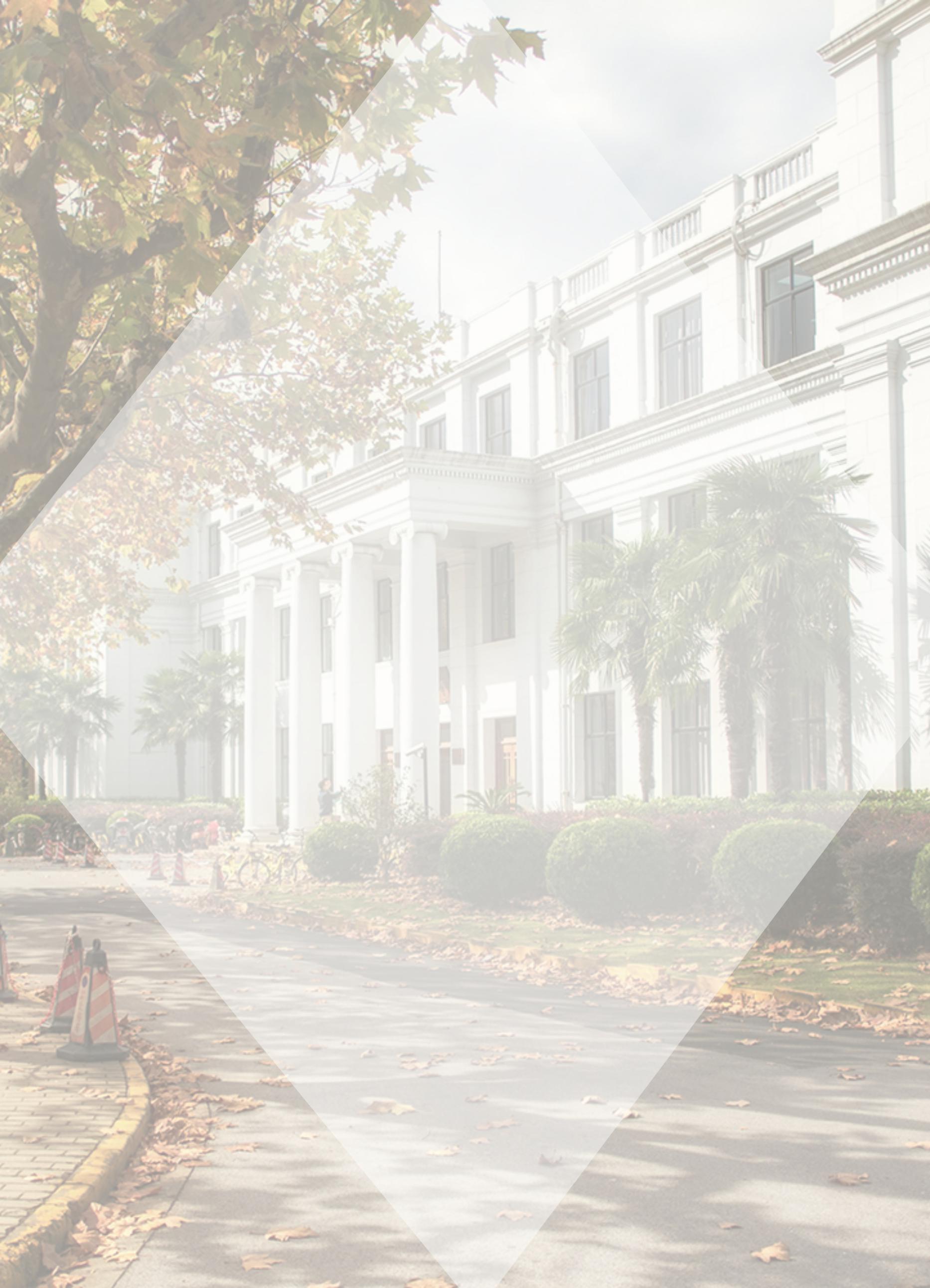 华东师范大学2020年 学术报告手册（人文社会科学）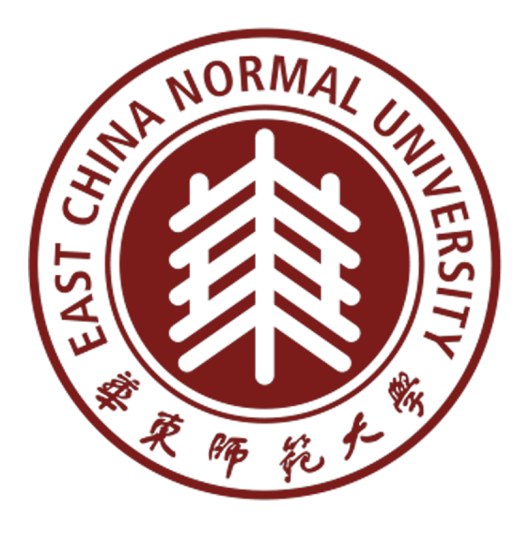 华东师范大学人文与社会科学研究院编制2020.9校庆学术报告目录第一部分：校庆终身教授学术报告活动第一场 丁  钢教授  时间：09月23日 14:00	1第二场 袁振国教授  时间：10月09日 18:30	2第三场 石伟平教授  时间：10月28日 13:00	3第四场 刘志基教授  时间：12月25日 14:00	4第二部分：校庆各院系学术报告活动第一部分：校庆终身教授学术报告活动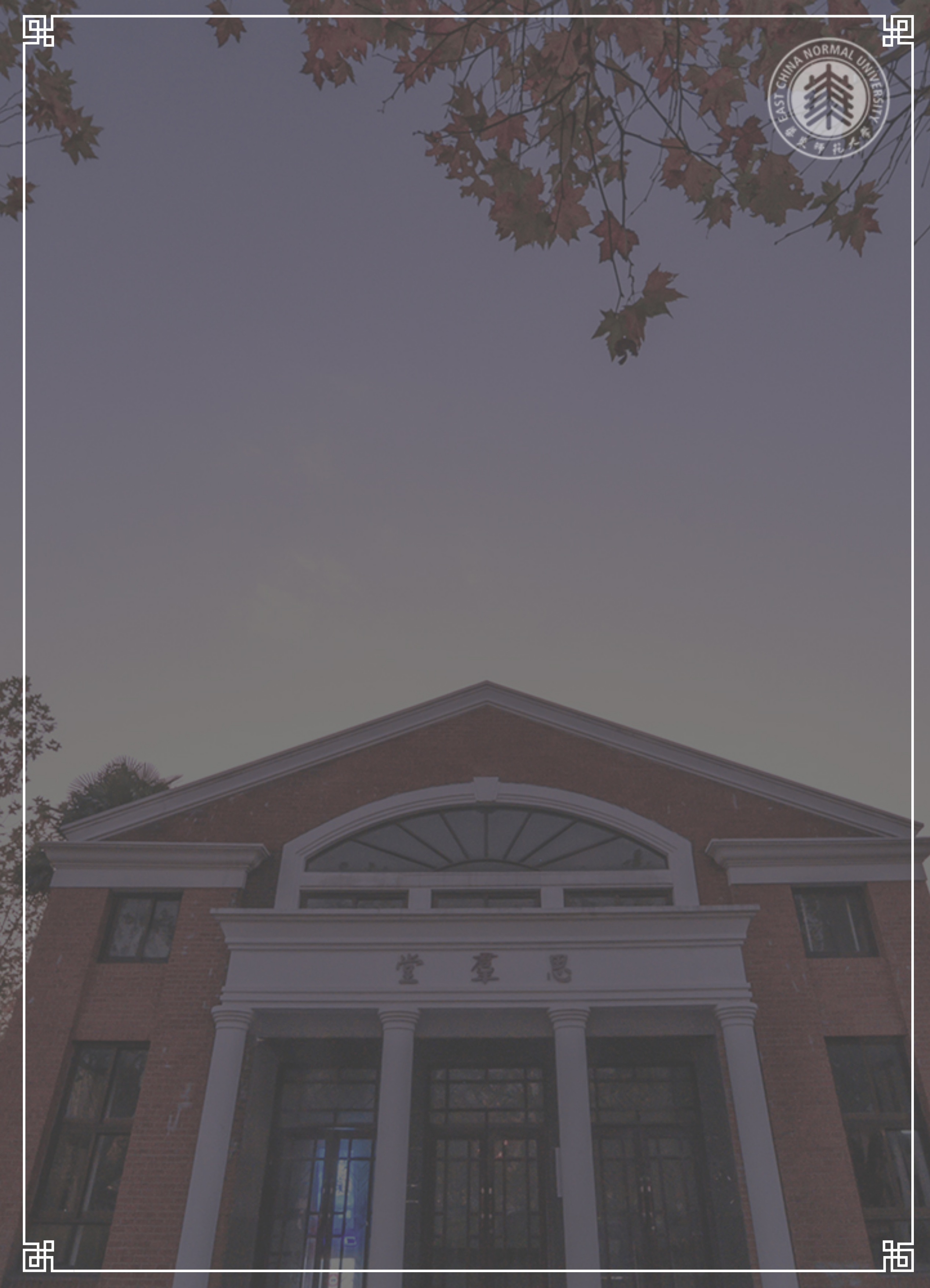 第一场 丁钢教授  时间：9月23日  14:00时    间：2020年9月23日（周三）14：00地    点：腾讯会议：801 666 483（线上）报 告 人：丁钢  教授报告主题：如何提升中国教育研究的国际影响力：基于专家评估报告的分析点 评 人：眭依凡  教授（浙江大学高等教育研究所所长）报告人简介：哲学学士、文学硕士和教育学博士，华东师范大学终身教授、教育高等研究院院长，博士生导师。现为华东师范大学教育高等研究院院长。主要从事中国文化与教育、教育文化与社会、教师教育、教育叙事、教育与大众传媒、教育和技术整合等方面的研究与教学工作。著有《中国教育的国际研究》、《声音与经验：教育叙事探究》、《书院与中国文化》、《中国佛教教育：儒佛道教育比较研究》等。主持有“中国教育研究的国际影响力研究”、“全球化背景下的中国教育传统研究”、“全球化视野中的教师专业发展创新计划”、“教育信息化与基础教育教学方式转变”、“我国基础教育教师专业发展状况与政策研究”、“中国教育传统的理论研究：历史与现实的比较探索”、“中国传统文化与教育的研究”等多项国家社科、教育部与上海哲社等重大和重点研究项目。报告内容提要：    鉴于中国教育研究的学术发表及其影响力在国际上呈现上升趋势，为了全面展现国内外中国教育研究的国际影响力的整体状况及其内在复杂的变化，定性与定量相结合的研究有了进一步的展开，而从多维度、系统全面考察中国教育研究的国际影响力，也需要加强同行专家评估的作用，同时，为了避免专家个人对于中国教育研究国际影响力的判断可能受到身份、地域、文化的影响，本研究取样于8位非华裔国外教育专家、11位华裔境外教育专家和11位国内大陆教育专家这三类知名教育专家，深入到研究的内容、趋势、认知与评论等方面，反映出在中国教育研究国际影响力方面中外学者的共识与差异，拓展了对中国教育研究国际影响力的深度分析与理解。第二场 袁振国教授  时间：10月09日  18:30时    间：2020年10月09日（周五）18：30地    点：逸夫楼报告厅报 告 人：袁振国  教授报告主题：关于未来教育的对话点 评 人：朱永新   教授（苏州大学）报告人简介：袁振国，华东师范大学终身教授。主要著作有：《教育改革论》《对峙与融合——世界教育改革百年》《教育政策学》《当代教育学》《教育新理念》《缩小差距：中国教育政策的重大命题》《跨越中等收入陷阱国家教育变革的重大启示》《教育强国离我们有多远》《从反正到立新——纪念教育改革开放40年》等。所主编的《中国教育政策评论》已经连续出版16年，《教育现代化的中国之路——纪念教育改革开放40周年》10卷本大型丛书同步对外发行，影响远播海内外。报告内容提要：    未来的教育新生态是学习中心，是“互联网+”的新教育景观，是由一个个学习共同体构成的新型学习中心。未来学习中心是一个全面的结构性大变革，学校和非学校、公办和民办、国内和国外的鸿沟，各个教育阶段的鸿沟都将被打破。教育会成为一个更加开放、更加多元、更具有选择性的教育新景观。未来的教育新生态是一个时时学习、处处学习、人人学习的新型学习化社会。第三场 石伟平教授  时间：10月28日  13:00时    间：2020年10月28日（周三）13:00地    点：中北校区文科大楼607室报 告 人：石伟平  教授报告主题：新时代我们需要什么样的职校教师？点 评 人：吴雪萍   教授（浙江大学教育学系系主任）报告人简介：石伟平，1982.3 获上海师大英语专业文学士，在1987.7与 2001.7分别获华东师范大学比较教育学专业教育学硕士与教育学博士。1987.7- 华东师大教育科学学院（教育学部）教师；期间：1990.3-1993.5英国伦敦大学教育学院高级进修生、客座研究员；2001.9-2002.8 美国加州大学伯克利分校“富布莱特学者”。1994.8聘为副教授，1998.8 晋升教授，2001.12 聘为博士生导师；2002.9-2019.1 担任华东师大职成教研究所所长。2012.11 聘为华东师范大学终身教授；2013.2 享受国务院特殊津贴；2017.11入选“当代教育名家”。现任华东师大职成教研究所名誉所长、国家教育宏观政策研究院首席专家；国家教师教育咨询专家委员会委员，教育部全国职业院校教师培训专家工作组副组长。报告内容提要：一、新时代国家对职校教师有什么新要求？《国家职业教育改革实施方案》国发【2019】4号 （2019-1-24）下面简称《职教20条》《全国职业院校教师教学创新团队建设方案》教育部【2019】4号（2019-06-05）《职业技术师范教育专业认证标准》教师司函【2019】50号（2019-10-10）《深化新时代职业教育“双师型”教师队伍建设改革实施方案》（四部委）教师【2019】6号（2019-10-17）二、如何成为新时代所需的职校合格教师？要充分认识职业院校教师与普通学校教师的不同要充分认识当前职教深化改革对职业院校教师的新要求要充分认识互联网技术对职业院校教师带来的重大挑战未来已来，未来将来，职校教师怎办？未来我国中等职业学校的发展方向未来我国高职院校的发展方向第四场 刘志基教授  时间：12月25日  14:00时    间：2020年12月25日（周五）14：00地    点：中文系特藏室报 告 人：刘志基  教授报告主题：殷商至西周出土文字偏旁化研究点 评 人：徐时仪  教授（上海师大古籍所）报告人简介：自上世纪八十年代后段开始汉字研究，主攻研究方向以世纪之交为界分为两段，前阶段以汉字文化为主要研究方向，研究成果在该研究领域被公认具有引领性。世纪之交开始，主要研究方向转为古文字数字化。研究内容为相互关联的两个方面：一是古文字资料（包括本体材料和考释研究材料）的数字化转换与整理；二是立足由前项工作打造的古文字数字平台，利用数字化的材料，运用数字化的手段方法，谋求拓展传统古文字研究的新的层面，以推动古文字研究在汉字的字处理方式发生根本性变革后能够跟上时代发展步伐。报告内容提要：    《说文解字•叙》：“仓颉之初作书，盖依类象形，故谓之文。其后形声相益，即谓之字，文者，物象之本；字者，言孳乳而浸多也。”此说用现代语言表述，即汉字在仓颉造字之后的发展，就是不断把“文”用为“字”，即偏旁化的过程。基于此说，不能不认为，要认识古文字的发展演变，观察其偏旁化的轨迹，是一个重要视角。而传统的“偏旁分析法”，被限定于文字考释，忽略了偏旁汉字发展史的认识价值。第一部分：校庆各院系学术报告活动教育学部教育学系、基础教育改革与发展研究所第一场  时    间：2020年10月14日（周三）14:00地    点：中山北路校区文科大楼913室报告形式：线下报告人、报告题目及报告概要：程亮：疫情之下的美国学校教育：一点观察报告概要：该报告主要结合在美访学的观察和体验，以一所小学为例，呈现其在新冠疫情冲击下经历的各种变化，管窥美国教育系统的长短。孔苏：坚守与开放：在里昂的思与行报告概要：法国戏剧教育与剧场文化历史久远，积累了丰厚的学术资源，对我国在学校和课堂开展教育戏剧具有重要的启发意义。教育戏剧是一种运用戏剧方法开展教育教学的活动，有助于提升教师与学生的互动品质，积极促进教师和学生的言语发展。在里昂高等师范大学的学习，更加明白如何深入了解和挖掘戏剧元素，从而服务于教育教学。杨晓莹：美国学区治理机制研究报告概要：美国学区化办学的发展历程早于中国的学区化办学，在实际办学中遭遇了困难，并做了相应的变革。美国的学区化办学是如何运作的、与中国学区化办学有哪些区别与联系、对中国学区化办学又有哪些值得借鉴与参考，本文从教育治理的视角作了一些探索与提炼。李阳杰：改革开放40年我国师生交往研究的回顾与展望报告概要：从师生交往本质、困境及其缘由、研究范式、研究视角等维度回顾改革开放以来我国师生交往的相关研究，并根据既有研究展望未来该领域的研究趋势。金晨：我国高校智库影响力及其提升研究报告概要：高校智库是服务公共政策和社会实践的重要学术机构,将北京大学国际战略研究院、清华大学国情研究院、中国人民大学国家发展与战略研究院作为研究对象，从发展导向、人才吸引、人员管理、组织管理四个方面分析其影响力及其提升。并基于研究发现，为我国高校智库的发展提供对策建议。毛芸：一流大学智库的多元化发展路径---以新加坡国立大学东亚研究所为例报告概要：建设一流的智库是国家软实力的重要标志，当前我国的智库建设与国际一流智库还存在一定差距。新加坡国立大学东亚研究所作为世界一流高校智库，基于大学智库建设的内在逻辑与现实需求，在人才队伍建设、研究领域的开拓、研究成果展示等方面形成了鲜明的多元化发展路径，这些经验可以为中国智库建设提供些许启示。第二场  时    间：2020年10月16日（周五）14:00地    点：中山北路校区文科大楼913室报告形式：线下报告人、报告题目及报告概要：杨小微：现代化进程中的未来学校探究报告概要：教育现代化是一项面向未来的事业，学校也将在互联网+、人工智能、大数据等新技术新理念的支撑下，以不断更新的姿态走向未来，“现代化进程中的未来学校探究”课题，将基于未来社会中未来学习性质与特征，探究未来课程、未来教学、未来教师、未来学生及未来学校治理的新形态。范国睿：教育治理的制度分析报告概要：国家社会科学基金教育学重大课题“中国特色社会主义教育制度优势及转化为治理效能的实现路径研究”（课题批准号：VGA200001），涉及中国特色社会主义教育制度及其制度优势研究、教育治理效能研究、教育制度优势转化为教育治理效能的实现路径研究诸领域，从制度伦理、制度体系、制度执行与制度文化等维度研究教育治理问题，将助推教育治理由问题导向的点状改革、运动式改革，走向基于制度建设、执行与完善的常态化持续发展，进而高位推进教育治理现代化。游韵：国际大规模教育测评的中国价值融入及测评价值体系的中国话语建构研究报告概要：在反思西方作为国际大规模测评价值体系的单一主导的基础上，本研究探讨如何在国际测评的价值体系中融入中国价值，使其更加多样、平衡和全面。并探讨如何具体表述关于教育测评价值体系的中国主张，建构国际测评价值体系的中国话语。李林：“黑板”与近代以降学校课堂的变迁：一项微观史学的考察构想报告概要：本选题拟借鉴全球史及微观史的方法视野，聚焦考察“黑板”及其关联教辅用具的变迁，管见近代以降课堂空间结构、师生互动及教学方式演化之一斑。宁本涛：中小学劳动教育现状调查与对策研究：基于六省市的实证分析报告概要：为了解中小学劳动教育实施的现状以及当前劳动教育实践所存在的问题，华东师范大学五育融合研究中心近日在全国范围内，针对中小学教师、家长及学生发放了近7万份问卷。通过调查发现，青少年与教师、家长在劳动认知上有一定差异；青少年对劳动教育价值的认识仍需进一步提升；教师、学生、家长均对劳动教育持积极肯定的态度；劳动教育实践相关体系建设需进一步加强。针对当前劳动教育所呈现出的短板与不足，未来在劳动教育的深化与落实上，应从以下几个方面着手：全面解析青少年对劳动的个性化认知，促使其形成基于自身特征的、合理的劳动观；持续强化青少年的科学劳动观念，提高劳动意识、培养劳动精神；打破学科壁垒，进行劳动教育评价体系建设；最后，充分发挥各个实践领域教育力量，建立学校劳动教育“多元协同”创新实施体系。本研究系华东师范大学2020年度人文社会科学智库成果培育项目《新时代新劳动教育的价值定位与实践路径研究》。课程与教学系、课程与教学研究所第一场时    间：2020年10月10日（周六）14:00地    点：中山北路校区文科大楼1606室报告形式：线下报告人、报告题目及报告概要：高德胜：追求更有道德意蕴的核心素养报告概要：任何教育改革议程都需经受道德审视。素养这个词本身就有道德意涵，将“关键能力”翻译为“核心素养”就是对“关键能力”的道德贫困问题用语上的修正。在“核心素养”建构中如何有机融入道德要素？这是需要研究的重大理论与实践问题。第二场时    间：2020年10月15日（周四）14:00地    点：中山北路校区文科大楼1606室报告形式：线下报告人、报告题目及报告概要：吴刚平：课程理论话语百年变迁报告概要：课程理论界通常认为，美国学者博比特于1918年出版《课程》一书是课程理论话语体系正式形成的标志。殊不知，蔡元培先生早在1901年就出版《学堂教科论》，是更为早期的重要课程理论研究成果。重新梳理和反思课程理论话语的百年变迁，或许会为我们建构中国特色的课程理论话语带来某种新的启示。国际与比较教育研究所第一场时    间：2020年10月16日（周五）9:00地    点：中山北路校区文科大楼1513室报告形式：线下报告人、报告题目及报告概要：邓莉：谁更可能成功？中国、美国和芬兰基于核心素养的教育改革比较报告概要：基于核心素养的教育改革是一项全球教育政策，是世界各国为了应对社会变化与经济竞争、提高人才培养质量所推动的教育改革，其实施成功与否关涉到国家未来的劳动力素质、经济繁荣和全球竞争力。为了找到影响改革实施的主要因素和最可能成功的模式，本研究从政治承诺和实施能力两个方面，对中国、美国和芬兰三个具有典型代表性的基于核心素养的教育改革进行比较，指出中国的改革具备很强的政治承诺但实施能力不强；美国的改革实施能力强但不具备很强的政治承诺；芬兰的改革同时具备很强的政治承诺和实施能力，是一种更为理想的改革模式。中国可从评价方式、教师教育与培训以及教学与学习环境创新等方面借鉴芬兰和美国的经验，来提升改革的实施能力，进而促进改革的成功实施。第二场时    间：2020年10月21日（周三）13:00地    点：中山北路校区文科大楼1513室报告形式：线下报告人、报告题目及报告概要：沈伟：教师地位及其支持制度的国别比较：基于中国、日本、韩国、芬兰、以色列的考察报告概要：提高教师地位，是各国提升教育质量、实现教育强国的重要战略。在2018年的《全球教师地位指数》排名中，中国、韩国教师靠前，芬兰、日本教师居中，以色列教师落后。本研究围绕教师职业声望、教师工资、教师专业性三个核心维度，综合GTSI、OECD及案例国家等相关数据，对中国、韩国、芬兰、日本、以色列教师的地位及其支持制度进行比较，发现中国教师的地位在主观维度表现佳，日本、韩国、芬兰、以色列在凸显地位的客观维度上各有优点。研究在分析各国支持教师高地位的系统后，指出提升中国教师的地位，需建立稳定教师地位的正向循环系统，根据国情选择有针对性的政策工具，整合资源不断提高教师专业水平。第三场时    间：2020年10月23日（周五）14:00地    点：中山北路校区文科大楼1513室报告形式：线下报告人、报告题目及报告概要：王凯：情感类目标的达成检测与教学改进报告概要：运用情绪识别技术对情感类课程目标的达成状况进行检测，在检测结果基础上进行归因分析，基于归因分析结果，引导学校教师进行相应的教学设计与实施改进。学前教育学系时    间：2020年10月21日（周三）13:00地    点：中山北路校区田家炳楼219室报告形式：线下报告人、报告题目及报告概要：姜勇：反智主义思潮对教师专业化的冲击—— 兼谈中国教师教育改革应有的追寻与坚守报告概要：“反智主义”作为一种对知识和知识分子的怀疑与批判的态度，存在于文化的各个方面，不可避免地影响到当代的教育改革与教师教育改革。反智主义由于其对知识的否定性，特别是对教育中运用的知识的轻视，从而忽视了教师的专业智慧，将教师专业窄化为技术的推手。反智主义思潮对教师专业化的冲击与危害主要表现在:反智主义是制约教师地位提升的重要根源;反智主义是否定教师专业性的逆流;反智主义是将教师专业窄化为技术的主要推手。为了避免陷入落入反智主义的陷阱，我们在教师教育改革中必须强调:其一，夯实教师的“学识”。教师的学识是一种看问题的眼界，是一种人文底蕴，更是人工智能时代背景下的一种重要素养。其二，锤炼教师的“智识”。我们不仅要重新认识和发现教育生活的实践现场在教师“智识”形成中的的重要价值，而且要重视与褒扬好奇、好问、坚毅、执着、热情等非理性精神在教师“智识”形成中的重要作用。其三，砥砺教师的“哲识”。与学识、智识不同，教师的“哲识”是其运用哲学运思而生成的识见，因而是一种“哲识”。“哲识”是教师运用价值理性思考而成的结果。一个不重 视“哲识”的价值之思的教师，往往很难成为一名有思想的教师，一名精神解放的教师，一名自主赋权的教师，一名参透教育人生真谛的教师。钱雨：从幼儿园评课到课程评价：学前课程评价发展30年报告概要：回眸过去，早期的课程评价实践与研究主要聚焦在对幼儿园课程实施的总结，以活动观摩、听课评课等形式为主。自1990年《幼儿园工作规程》实施以来，我国的幼儿园课程水平不断提升，课程评价领域日益成熟。随着课程评价领域的发展，早期的课程（活动）总结的视野逐渐扩宽，逐渐转变为综合性、科学化的课程评价。幼儿园的一日实践场是课程评价的主要阵地。幼儿园管理者和教师应该转变观念，视课程评价为促进教师专业发展、改进幼儿园课程实践的平台，以开放的心态面对幼儿园课程研究中的问题和不足。祝贺：验证还是质疑:美国教育学界对蒙台梭利教育的批判报告概要：20世纪初,蒙台梭利的教育思想与实践在美国出现了短暂而集中的传播,这一过程始终伴随着美国教育学界对蒙氏教育的质疑与批判，反映了美国教育学界对外来理论不盲从的谨慎态度,并促进了蒙台梭利教育的美国化。当前我国教育学界在引入西方教育理论时热衷于阐释、验证,几乎没有批判、质疑的声音,这种状况不利于原创性教育理论的提出。为改变这种状况,我国教育学者首先应树立文化自信,以平等的心态和视角看待西方教育理论,其次应在反思性批判的基础上对外来教育理论辩证吸收、大胆扬弃,最后应扎根中国的教育实践,才能更好地吸收西方教育理论的精华,促进原创性教育理论的产生。张莉：儿童执行功能与早期学业发展的关系：学习品质的中介作用报告概要：研究以上海市6所幼儿园245名3-6岁学前儿童为研究对象，分别采用头-脚-肩膀-膝盖（HTKS）任务、修订后的《儿童行为评定量表》（CBRS）以及《亚太学前儿童发展》量表中的语言和前阅读以及认知分量表考察儿童的执行功能、学习品质和早期语言和数学学业发展及学习品质的中介作用。结果表明：（1）执行功能对学习品质以及早期语言和数学能力均有显著的正向预测作用；（2）学习品质在执行功能和早期数学学业能力之间起部分中介作用。任丽欣：上海学前儿童的兴趣班参与及其与儿童发展之间的复杂关联报告概要：参加兴趣班已经成为许多城市学前儿童的日常，参加兴趣班与学前儿童的发展之间到底有有着怎样的关联？带着这一疑问，我们团队在上海招募了600余名学前儿童，并对其进行了为期近两年的追踪，我们考察了如下三个问题：（1）兴趣班参与对儿童发展有积极作用吗？（2）兴趣班上得太多会不会反而“过犹不及”？（3）特定的家庭因素（如家庭社会经济地位）如何与兴趣班参与的水平交互作用，共同影响儿童的发展？我们的研究结果表明，兴趣班参与儿童发展之间有着错综复杂的关系，将在讲座中对以上三个问题进行一一回应。许翠单：幼儿游戏中的学习与发展报告概要：游戏作为幼儿园基本活动，其存在价值不仅仅回归了“幼儿真实需要”，同时也实现了“教师专业本质”的回归，引领教师将目光真正转向儿童，转向“儿童是如何学习”的研究。当儿童在游戏中表现出各自真实的样子，当儿童在游戏中循着自己的节奏自我成长，当儿童在游戏中发挥着巨大的潜能，当儿童在游戏中表现出远比成人的想象更了不起的学习，那么成全的不只是儿童，教师也会找到属于自己的价值所在，并且学会真正去尊重和悦纳每一个儿童，真正放手和支持儿童的游戏，同时也会越来越感受到作为幼儿教师的专业自信和职业幸福感。李召存：儿童视角是一种什么样的视角报告概要：近年来，在学前教育领域，儿童视角常被提起，并以此为切入点，出现了一些新颖的教育实践探索，诸如“基于儿童视角的幼儿园环境创设”、“基于儿童视角的幼小衔接”、“基于儿童视角绘本阅读”、“基于儿童视角班级管理”，等等。但至于“儿童视角”本身是什么？倡导“儿童视角”，背后反映了什么样的教育追求和对儿童新的认识与理解？带来了什么样的理论突破，等理论问题，探讨地还相当不够。为此，本研究试从这些方面展开思考并进行讨论。高等教育研究所第一场时    间：2020年10月14日（周三）13:00地    点：中山北路校区文科大楼1413室报告形式：线下报告人、报告题目及报告概要：李梅：逆全球化浪潮下中国高等教育国际化发展路在何方？报告概要：当今世界面临新变局，一场突如其来的新冠肺炎疫情将逆全球化运动推向高潮。逆全球化导致全球高等教育国际化调整转型，暴露国际化界定与概念框架的历史时代和社会情境局限性。本文基于对全球化及高等教育国际化 “过程论”、“互动论”、“目的论”和“类型论”四种概念框架的理论反思，通过辨析中国高等教育国际化发展面临的问题与困境，提出了构建新型国际化的发展理念与路径。中国需要从政府主导，市场机制发育不全、单向度、片面的高等教育国际化发展模式转变为政府指导，市场机制主导，内向型和外向型国际化均衡发展，“本土国际化”和“跨境国际化”并重的高等教育国际化发展模式。娄岙菲：道尔顿制沉寂背后的“明”与“暗”报告概要：道尔顿制传入中国后盛极而衰只有三四年时间，即便中华教育改进社邀请其创始人柏克赫斯特访华并大肆宣传亦未能阻挡其颓势。就在此时，在依然热衷于宣传道制的《新教育评论》杂志上，清华大学教授邱椿与北京大学教授兼任艺文中学校长的高仁山等实践者，就道尔顿制的基本原则和实施过程等问题展开论战。先行研究大多只看到论战表面的意气之争，并未予以关注。这场论战发生之时，道制退潮已成定局，又缘何再起风波，值得再做讨论。赵丽：比较视野下大学与全球城市的共生发展报告概要：在全球城市的发展过程中，不可忽视的一支重要力量是大学。从大学的角度，与区域或者城市联合促进其发展可以说是高等教育第三项功能——社会服务的外在和可见的标志。而这在全球竞争加剧，知识经济蓬勃发展的当下，大学在促进城市尤其是全球城市发展的战略作用更加突出。张东海：绩效 贡献 差异化：加拿大安大略省战略授权协议简析报告概要：概述安省实施战略授权协议的政策背景，分析三轮战略授权协议中高校办学绩效评估方案、指标体系的演进与特点及其对我国的启示。姚荣：迈向良法善治：现代大学制度建设的法治思维报告概要：现代大学制度与传统大学制度的本质差异，在于作为一套规则体系，其所嵌入的思维基础迥异。西方现代大学制度建设的历史，也是高等教育法治的发展史。中国特色现代大学制度的形成与发展，必须根植于法治思维，方能实现高等教育的良法善治。徐国兴：优质本科教学质量内涵解析报告概要：本报告从国际比较的视角出发，尝试多层次多维度地解析本科教育质量的内涵。同时，定量地界定认定和评估优质本科教学的基本的现实标准。然后，使用大规模调查数据，试图分析我国“双一流”高校的本科教学质量。韩映雄：大学排行榜：大学之“瘤”报告概要：该讲座将客观分析大学排行榜对大学发展所带来的影响，也将讨论大学排行榜未来的价值引领作用。第二场时    间：2020年10月21日（周三）13:00地    点：中山北路校区文科大楼1413室报告形式：线下报告人、报告题目及报告概要：童康：教育评价的可能性之辨: 斯塔克的评价思想的演进报告概要：斯塔克曾认为，教育评价是不可能的。这种观点是如何提出的？一种新的社会性评价思想最终是如何形成的？有关讨论目前较少。我们不妨从斯塔克的学术经历和人生抉择中寻找线索，并针对可能性问题，展开进一步讨论。马爱民：专业学位的前世和今生报告概要：专业学位已经占据我国研究生教育的半壁江山。大学起源于中世纪欧洲，主要培养医生、牧师等职业类人才，所授予的学位其本质就是专业学位。随着大学和学位内涵的不断演化，专业学位重新崛起，成为学位的一种重要类型并显示出生命力和竞争力。阎光才：压力、激情与学术职业性质的蠕变报告概要：该报告综合了多个实证研究成果，对我国高校教师的职业生存状态及其特征做了系统分析，揭示了其与组织制度与政策间的关联。曹妍：我国教育体制是否有助于高等教育机会阶层差距的缩小？报告概要：本研究以教育的冲突论为理论基础，通过对人口流动等结构性因素进行调节后，重构了不同阶层高等教育入学机会并估计了阶层之间的机会差距，并进一步探究各地区的普职分流和民办教育发展等制度性因素对地区高等教育入学机会产生的影响。李海生：博士生招生申请考核制成效分析报告概要：基于博士生导师评价，通过“申请-考核”制选拔出的考生在专业基础、学习动机、学术志趣、科研潜质、科研成果产出等方面均有较好表现。回归结果表明，控制导师身份变量后，申请考核政策方案设计、导师考核行为偏好以及政策配套机制等因素所包含的多个自变量均对生源质量有显著正向影响。导师在意申请人院校教育背景对生源质量有微弱正向影响，考核中保留笔试、给予导师组招生决定权对提升生源质量有非常显著负向影响。李琳琳：本科生课外学习时间投入特征与影响因素研究报告概要：使用2019年《中国本科教与学调查（CCTL）》课题的调查数据探究本科生课外学习时间的特征和影响因素。发现我国大学生课外学习时间相对较少，与课堂学习时间的比例较低。女生显著多于男生，高年级学生显著高于低年级。学业表现更好的大学生，课外学习时间更长。课外学习时间与自报告的能力提升（包括通识能力和专业能力）呈显著正相关。母亲受教育年限、从课外学习中获益、读硕意愿、批判的知识观对课外学习时间有显著的正影响。上课时间、学困生、专业平均排名、表层学习策略对课外学习时间有显著负影响。建议大学和教师加强对学生学习观念的引导、减少时间干预、增强环境支持。郭娇：我国本科生高影响力活动的表现特征与原因分析报告概要：高影响力活动是对大学生发展具有显著正向作用的各项课内外教育实践活动。本土情境里高影响力活动具备的四个核心类属，分别是真实挑战、合作学习、巅峰体验以及根本改变。 这四个核心类属可根据逻辑关系整合成一个对本科生在校经历具有解释力的理想类型。该类型在用于不同高校时呈现差异，即本科高影响力活动的应然与实然之间的落差在“双一流”高校更为突出，包括考试挫败带来的负面情绪、师生在毕业论文阶段的疏离、过于实用主义而感觉简历不够丰富多彩等反例。职业教育与成人教育研究所第一场  时    间：2020年10月14日（周三）13:00地    点：中山北路校区文科大楼楼607室报告形式：线上与线下报告人、报告题目及报告概要：徐国庆：职业教育专业目录修订的几点思考报告概要：职业教育类型属性的落实，现代职业教育体系建设，贯通人才培养模式的推广要求统一专业大类，一体化设置中职、职业专科、职业本科专业，为学习者在职业教育体系中构建清晰的学习路径。石伟平：当前上海中等职业教育发展的困境与出路报告概要：上海中等职业教育一直拥有明显的传统优势，且在全国享有很高的声誉，但是当下面临前所未有的挑战，而目前政府提出的未来上海中职发展选项在实施中遇到到了很大困难。如何破解难题？是否有更好的改革选项？匡瑛：职业教育类型特征及其与普通教育双轨制双通制体系构建的研究报告概要：职业教育如何作为一种类型教育存在？这种类型属性和以往我们讨论的类别属性是否一致？为什么只有构建普职“双轨制”“双通制”体系才能彰显职业教育的类型特征？陆素菊：日本的技术精英是如何培养的——基于学校案例的解读报告概要：日本技术技能人才作为“技术精英”，成为日本战后制造强国建设和实现技术立国不可或缺的人力资源。在纵观日本技术技能阶层演变历程的基础上，聚焦制造业技术技能人才培养体系，通过比较分析分别由文部科学省和厚生劳动省管辖的两类学校案例在人才目标确定、课程设置、教师配备、毕业生就业以及保障机制方面的异同点，归纳制造业技术精英培养的日本模式，以期为我国技术应用型人才培养模式创新提供“他山之石”。付雪凌：职教教师教学创新能力结构特征分析报告概要：新时代职业教育教学在立德树人、教学内容优化和教学模式创新方面有新的改革方向，对教师教学创新能力提出了新要求。本研究通过理论分析、专家头脑风暴和行为事件访谈等方法，分析职教教师教学创新能力的构成要素与表现。周瑛仪：职业能力测评作为一种质量保障的工具报告概要：质量保障是职业教育的重要命题，本研究介绍职业能力测评理论，并通过三个案例，在宏观、中观和微观三个层面展示职业能力测评作为一种质量保障工具的效用。李政：我国高等职业教育项目制治理模式的变迁逻辑——基于历史制度主义的视角报告概要：通过历史制度主义的视角检视我国高等职业教育项目制治理模式的变迁逻辑发现：高职项目制治理模式是在财税制度改革与高等教育的新自由主义风潮下形成的；人才需求变迁、职业教育区域均衡发展、职业教育发展定位、意识形态建设等因素深度影响项目制的内容与实施；在项目制的形塑下，政府与学校之间以“委托—代理”关系互动，进而形成了高职院校独特的行动模式。项目制在其演化过程中存在着自我强化的路径依赖，但同时职业教育类型地位的确立，也成为该制度在内容和实施层面演变的一个“关键节点”。郑杰 & Jie Xiong（Government of Alberta，Canada）：美加社区学院发展模式对中国高等职业教育的启示：基于社会流动的视角报告概要：本研究以美国加拿大两国的社区学院为参照，从社会流动的视角探讨了两国在高等职业教育发展中的成功经验和存在的问题，进而关照中国高等职业教育现实，阐明政策启示。蔡金芳：职业教育产教融合驱动机制研究——基于价值共创理论视角报告概要：推进产教融合一直是我国职业教育改革的逻辑主线。本研究从服务科学视角出发，介绍了什么是服务价值共创，论述为什么职业教育产教融合需要价值共创，价值共创对于促进校企“双元”育人的意义，最后提出了职业教育产教融合价值共创的理论机制。第二场 时    间：2020年10月30日（周五）地    点：中山北路校区报告形式：线上与线下报告人、报告题目及报告概要：李家成: 论学习型城市建设中的复杂思维及研究范式报告概要：基于复杂性理论，探讨学习型城市建设中如何建立起系统整体、动态生成、多元参与的思维方式，进而探讨如何基于这一认识而发展终身教育研究的范式，突出研究立场、研究过程、研究方法论等问题。朱敏：可持续发展教育：社区如何行动报告概要：联合国教科文组织提出，可持续发展教育重点之一在于积极推动和落实其在社区层面的发展。报告基于中外相关案例，结合可持续发展教育的基本理论，拟探讨和分析社区有效推动可持续发展教育的基本策略及其行动特征。孙玫璐：老年素质教育的理论与实践报告概要：老年素质教育理念的提出，强调了老年教育姓“教”的属性，以区别于一般的老年文体娱乐活动，将素质提升与终身发展的目标贯穿办学全程。2015年以来，上海市老年学校素质教育指导中心与上海市老年教育理论研究中心联合开展了三期老年学校素质教育实验项目研究活动，汇聚了上海市近百所各级各类老年学校的踊跃参加，取得了较为丰硕的实验成果。马丽华：老年教育转型发展之审思：理论重构与策略选择报告概要：人口结构老化将成为人类社会新常态，老年教育开始成为社会发展不可忽视的力量存在。我国老年教育发展的广度和深度受到相关制度储备缺位，资源供给不足，人口老龄化发展差异以及个体动态学习需求的影响。老年教育的概念和框架需要与当前社会老龄化的趋势进行系统性地应对，在政策制度、推进方式、机构功能和社会力量参与层面重构理论，在理论与实践结合的过程中将融入老龄社会治理体系、构建老年教育统筹机制、激活老年教育参与力量、挖掘远程老年教育潜力作为当前老年教育转型发展的策略选择。张永：新中国成人教育发展的谱系：基于问题史的视角报告概要：基于问题史的视角，探讨新中国成人教育发展过程中出现的一系列典型问题，这些问题贯穿新中国成人教育发展的始终，但又在逻辑上呈现出相互嵌套、相互建构的特点。这一系列问题的主干是由成人教育正规化带来的学制改制问题，两翼分别是以成人教育多样性为表征的领域转移问题和以成人教育质量提升为表征的内涵发展问题。三大问题之间的相互关联，以及内部的演进变迁，构成了新中国成人教育发展的谱系。特殊教育学系时    间：2020年10月21日（周三）13:00地    点：中山北路校区田家炳教育书院报告形式：线下报告人、报告题目及报告概要：杨福义：《随班就读学生数学学业评价指导手册》解读报告概要：对2020年印发的巜随班就读学生数学学业评价指导手册》的设计理念、研制过程、主要内容、使用方法等进行阐述和说明，启发特殊教育研究者和实践者科学有效地应用该工具。刘鲲：自闭症者的体验和感受——现象学研究视角报告概要：自闭症研究的现象学视角关注自闭症者的日常生活，关注他们的体验和感受。现象学研究试图探讨我们如何建设一个多样性世界，让有不同体验和感受的人都能获得一片自由生长的空间。黄志军：聆听中国特殊教育学者的国际声音——以近二十年SSCI期刊论文为分析对象报告概要：特殊教育“中国经验”的国际话语建构是一个十分值得关注的议题。报告呈现了近20年中国内地特殊教育学者在国际SSCI期刊上的论文发表概况，并从多个视角做了审辩性的思考与讨论。张畅芯：听障儿童言语加工机制的研究报告概要：在复杂听觉场景（例如嘈杂、混响的环境）下，听力障碍儿童常常会出现言语加工困难，这成为他们融入社会和普通学校的阻碍之一。本研究通过3个实验探究正常群体和听障群体在复杂环境下进行的言语加工的机制，并比较二者的差异。最后，在行为机制和脑机制研究的基础上，提出听障儿童言语加工能力的干预策略。颜廷睿：从“多学科”到“跨学科”：我国特殊教育学科研究范式的嬗变报告概要：多学科性一直被视为特殊教育学科最为显著的特点，但多学科也为我国特殊教育学科的发展带来一系列的困境，包括特殊教育研究中特殊教育学科整合度不够，特殊教育学科定位模糊，特殊教育学科自身学术话语权的丧失等。因此，基于特殊教育学科整合、不同学科在共同话语体系下相互对话与沟通以及特殊教育实践综合化的需要，特殊教育学需要由多学科研究向跨学科研究转变，彰显特殊教育研究中特殊教育的学科特性，并体现在学科范式、理论范式、研究范式和实践范式的跨学科内在机制中。教育信息技术学系第一场时    间：2020年10月14日（周三）13:00地    点：中山北路校区文科楼813室报告形式：线下报告人、报告题目及报告概要：孙妍妍：以“工程”为中心的STEM课程驱动问题设计报告概要：STEM教育源于美国实用主义国策，意在通过跨学科的学习方式培养学生的问题解决能力、创新能力、团队协作能力等21世纪人才需要的综合素养。近年来,STEM教育在我国蓬勃发展的同时，在实践中也存在着课程体系不成熟、教学设计不合理、与学科知识脱节等偏离STEM教育初衷等问题。为解决这一问题，报告将围绕STEM教育中的核心元素“工程”，以工程设计过程为出发点，结合相关案例的分析，从问题的结构与基本特征两个维度探讨了STEM课程中驱动问题的设计。在STEM课程中，以“工程”为中心的驱动问题应当是劣构的、与情境紧密相连的，并且具有领域相关性与动态性。问题三个关键元素——初始条件、障碍、目标通过与工程设计过程的融合可转换为课程设计的关键元素。以“工程”为中心的驱动问题设计对STEM教育实践的启示包括：在课程中正确地体现跨学科性，注重对学生问题解决能力与工程思维的培养、转变课程评价方式，以及多方合力建设、构成STEM课程生态共同体。黄巧绫：网络健康信息与接收者的相关素养报告概要：网络上充斥着各式各样的健康信息，例如：疾病预防、美容减肥等。网络用户在接受此类信息时，应用了哪种素养进行筛选、判断，并进而应用至自身上，值得我们关注。本学术报告将介绍接受者处理网络健康信息时，所应用的相关素养，并说明现有研究在本领域的发现。薛耀锋：面向大数据的义务教育年限延长政策研究报告概要：世界各国义务教育演变的历程表明,义务教育的年限并非固定不变,而是随着社会的发展不断被延长。当下我国已基本普及九年义务教育。随着我国教育事业的发展,未来我国将以何种方式延长义务教育年限成为学术研究的热点。该文结合我国义务教育现状,基于已有的教育理论基础,设计了15种可实施的义务教育年限延长方案,分析了不同方案的优势,利用计算机模拟技术对各种延长方案的教育经费投入进行预测,并通过国内知名网站调研了社会民众对延长方案的意见和反馈,以期为教育管理部门的决策提供科学参考。徐显龙：复杂技能综合学习的研究主题与发展趋势报告概要：复杂技能综合学习强调培养能解决复杂问题的专业人才，关于复杂技能综合学习的研究，在国内外学者已得到广泛重视，并出版了大量文献，从不同角度进行相关研究。但是，目前缺乏对该领域文献的系统分析，难以了解该领域的研究重点和趋势。本研究以中国知网、Web of Science、Google Scholar三大数据库为数据来源，选择2000-2019年间发表的有关复杂技能综合学习的235篇论文（英文期刊148篇、中文期刊87篇）为研究样本，对论文关键词进行共词聚类分析和社会网络分析。分析结果表明该领域的国内外研究重点和趋势主要聚焦于针对复杂技能综合学习的教学设计，尤其是学习任务和学习环境的设计。另外，国外研究者较多关注复杂学习中的认知负荷，以及将复杂技能综合学习应用于计算机编程教育和将教育游戏融入复杂技能综合学习。最后，根据文献分析结果，对该领域在国内和国外的发展历程进行对比分析，并对该领域的未来研究提出了相关建议。第二场时    间：2020年10月21日（周三）13:00地    点：中山北路校区文科楼813室报告形式：线下报告人、报告题目及报告概要：冷静：混合式教学在后疫情下的可持续化应用报告概要：新冠肺炎疫情后的世界对教师意味着什么?我们教什么，我们怎么教？教学方法是否会在很大程度上恢复到疫情前的模式，还是说我们原有的教学方法就不用了?这是否意味着混合式教学将在后疫情时代发挥重要作用? 在后疫情期间，教育将如何转型?什么又将成为新常态？这些问题都会在讲座中一一进行分析，并给出解决方案。冯翔：价值互联网上的“泛在”学习报告概要：又是“泛在学习”，这是一个老生常谈的问题，还有什么好聊的呢。恐怕这是好多人看到这个题目的第一反应。不过我们还是希望能有那么一点点新东西。关于区块链技术已形成了广泛的共识，即其为互联网从信息网络走向价值网络提供了很好的技术思路，其关键是将“信任”计算化；而人工智能是机器洞察事理的关键，二者结合为未来的学习模式提供了全所未有的新路径。在这个分享中，我们尝试整合人工智能、区块链技术，在未来价值互联网的基础设设施上构建一个新的“泛在”学习模式，实现学习资源的去中心化发布，支持其跨域泛访问，迈向真正的无缝学习。胡艺龄：基于虚拟实习的STEM教师培养模式研究报告概要：机器与人类劳动分工的不断裂变、重组，促使教育领域的研究者和实践者深入思考应该如何培养创新型、复合型、应用型的21世纪人才。STEM教育作为对这一命题的重要回应，蓬勃发展之际仍面临着教师数量与质量双缺的困境。本报告将从培育未来教师的设计思维、进而外化为实践行为，打造从教师教育到教师实践无缝衔接的教育生态视角展开探讨，通过创设面向真实教学设计问题及虚拟导师等多元支架的虚拟实习环境，使教师在实践中发展STEM教学设计能力。江波：自适应学习技术之学习者建模报告概要：自适应学习技术是实现个性化学习的重要途经之一，是当前教育信息科学领域的研究热点问题。一个典型的自适应学习系统引擎一般由领域模型、导学模型和学习者模型构成，其中学习者模型的作用在于准确识别和理解学习者的认知状态和非认知状态，是驱动自适应学习系统的内核。在本次报告中，报告人将从学习行为、学习情绪和知识状态三个维度介绍当前国内外在学习者建模领域的最新研究现状与趋势。吴忭：量化民族志——大数据时代的定性定量整合分析方法报告概要：科学研究的理论创新是和研究方法、工具、技术的进步相辅相成，互相促进的。上世纪90年代起，自然科学领域开始开展跨学科的研究，就是由不同学科研究者合作，来解决现实世界的复杂问题和重大挑战的。并且这种合作，不是从各自学科研究视角开展的平行研究，而是建立在共同学术话语体系上的，功能交叉的、整合的科学研究方法。而在教育和其它社会科学领域，类似的变革似乎正在到来，也就是更多地开展跨学科的研究以及采用跨学科的创新研究方法。本报告介绍的量化民族志方法希望能够跨越定性研究和定量研究非此即彼的鸿沟，让质性研究者理解数据科学，让统计学家理解人文科学，为所有试图理解学习、文化和人类行为的研究者，提供一种有效的研究工具，帮助我们更好地理解这个数据日益丰富的世界。康复科学系第一场时    间：2020年10月14日（周三）14:00地    点：中山北路校区田家炳教育书院612室报告形式：线下报告人、报告题目及报告概要：邱卓英：世界卫生组织《健康服务体系中的康复：行动指南》解读报告概要：康复是针对身体功能和结构、活动和参与、环境因素和个人因素采取的一系列措施。这些措施有助于个体在与环境相互作用过程中获得及维持最佳功能状态。现代康复服务是健康服务的重要组成部分，现代健康服务连续体覆盖从健康促进、预防、治疗、康复和姑息保健服务。世界卫生组织颁布的《健康服务体系中的康复：行动指南》及其两个配套手册是实施世界卫生组织《健康服务体系中的康复》的工具。指南适用范围广泛，实用性强，采用循序渐进的方法引导读者制定康复战略规划及其相关的监测架构。该规划与构架将与国家卫生健康战略规划及其自身的监测架构保持一致。通过解读，将对我们更好地理解康复过程以及康复专业的学习有很大的帮助。第二场时    间：2020年10月21日（周三）13:30地    点：中山北路校区田家炳教育书院612室报告形式：线下报告人、报告题目及报告概要：徐胜：自闭症儿童语言行为评估系统及康复支持研究报告概要：自闭症儿童的语言障碍及康复是研究热点，语言行为分析为主的早期语言训练是从沟通功能性及环境控制性的角度切入，发展本土化的自闭症儿童语言行为评估系统及系列的康复支持实证研究对促进自闭症儿童的沟通功能具有重要意义。第三场时    间：2020年10月21日（周三）14:30地    点：中山北路校区田家炳教育书院612室报告形式：线下报告人、报告题目及报告概要：陈臻：言语康复的中国世纪报告概要：言语康复是什么？需要言语康复的中国人口有多少？言语康复在中国的发展水平如何？为什么说言语康复是师大学子的创业蓝海？尽在“言语康复的中国世纪”艺术教育部时    间：2020年10月14日（周三）13:00地    点：中山北路校区田家炳楼128室报告形式：线下报告人、报告题目及报告概要：王海东：读乌菲兹美术馆的几件作品报告概要：乌菲兹美术馆作品众多，是美第奇家族重要收藏作品藏馆，本研究将对一些影响美术史的作品欣赏并解析。程征：中国近代学制变革下的音乐教科书本土化演进——以上海近代新学制音乐教科书为例报告概要：学制改革是国家宏观层面的条令、法规，具体还要依靠与学生发生直接关系的教学活动来体现，教科书正是记录教学活动的文本载体。那么近代学制改革与音乐教科书的发展究竟有何种关联？中国近代音乐教科书的本土化又呈现怎么样的特征？本研究将对此一一展开论述。徐韵：儿童音乐学习的关键发展指标与支持性教学策略报告概要：音乐天然地吸引着儿童，音乐对儿童的意义不仅在于促进其审美能力的发展，还可以通过刺激智力和情感来帮助发展儿童的身体、知觉和社会技能。本次讲座在描述儿童音乐学习的内容、价值、发展基础上，介绍儿童音乐学习的关键发展指标及一般性教学支持策略。高璐璐：课程思政视野下的专业课程建设——戏剧表演基础课的思考与探索报告概要：以《新时代爱国主义教育实施纲要》中广泛开展党史、国史、改革开放史教育的内容为核心，选取建党前、建党中和建党后的重大历史事件及经典戏剧片段融入课程中，探索用沉浸式表演、情景再现的戏剧表演形式达到思政动态化的教学效果，引领学生在理解人物、塑造人物、体验人物情感的过程中深刻思考深入红色政权是从哪里来的、新中国是怎么建立起来的，从而使同学们明白当今幸福生活的来之不易，倍加珍惜我们党开创的中国特色社会主义，不断增强道路自信、理论自信、制度自信、文化自信。教育心理学系第一场时    间：2020年10月16日（周五） 14:00地    点：中山北路校区田家炳教育书院305报告形式：线下报告人、报告题目及报告概要：周加仙：教育神经科学：一门解决教育实践问题、满足国家重大需求的超学科报告概要：教育神经科学的研究是脑科学时代教育研究的新前沿。教育神经科学是将教育学、神经科学、心理学整合起来，研究人类教育现象及其一般规律的文理大跨度的新兴交叉学科。目前哈佛、斯坦福、剑桥等国际顶尖大学陆续成立了至少80多个教育神经科学专业研究机构与专业人才培养机构，美国自然科学基金委、美国哈佛大学、中国香港大学、新加坡南洋理工大学等都在全球招聘教育神经科学的专业人才。教育神经科学针对传统的神经科学、心理学与教育学研究中存在的诸多不足，提出了一种将科学研究、转化研究与实践研究结合起来的综合性研究方法，为教育政策与实践提供了严谨、可靠、科学的实证研究证据。第二场时    间：2020年10月23日（周五）14:00地    点：中山北路校区田家炳教育书院305报告形式：线下报告人、报告题目及报告概要：姜怡：不仅仅是缺乏学习价值！学习成本认知对青少年学生学习的影响报告概要：学习成本认知是学生感知的学习过程中连带的负面因素。青少年学生学习发展的一个普遍趋势是在中学阶段能力认知、学习价值等动机指标出现明显的下滑。最新研究表明学习成本认知是诱发青少年学生不良学习行为和损害学业成绩的重要因素，因此科学全面地分析学生在学习环境下的成本认知将成为诠释青少年学生学习不良发展趋势的关键。对青少年学生学习成本认知的探究基于教育心理学领域著名的期待-价值理论，是近年来新兴的研究热点，但仍缺乏系统研究。本报告将介绍青少年学生学习成本认知量表的开发和验证过程，并详细分析学习成本认知对中学生回避性动机和学习成绩的影响机制。第三场时   间：2020年10月30日（周五）14:00-15:00地   点：中山北路校区田家炳教育书院305报告形式：线下报告人、报告题目及报告概要：马淑风：高阶思维能力发展及其学习模式研究报告概要：本报告着眼于基础教育阶段儿童核心素养的发展和培养机制，尤其是以高阶思维能力为代表的认知维度的核心素养发展。维果斯基的社会文化理论指出人的高阶认知能力是在社会交往过程中通过与他人的互动产生并发展起来的。本报告基于在中学课堂所进行的一项课堂干预实验，通过对中学生学习过程和学习结果的分析，探讨使用互动式教学的课堂（以学生为中心）和使用直接教学的课堂（以教师为中心）在提高儿童高阶思维能力方面有哪些不同的表现，揭示社会互动与核心素养（认知维度）发展之间的协同作用机制，以期推动核心素养背景下关于学习与教学模式创新的广泛讨论。教育高等研究院第一场 时    间：2020年10月14日（周三）13:00地    点：中山北路校区文科大楼1711室报告形式：线下报告人、报告题目及报告概要：张振贤：近代韩国的媒体和作为教育主体的女性报告概要：近代西方发明的印刷术给政治、社会和文化等不同领域都带来了很大的变化。印刷术的生产和大量应用带来了知识的大范围普及和传播，由此诞生了可以说是和知识分子一样的新文化权力者。这种印刷术推动了俗称“近代性”的社会文化环境的形成，这种近代潮流对日帝强占时期的韩国也产生了很大的影响。韩国前近代和近代的最大差异，可以说是女性在教育上的相遇，在此过程中，媒体起到了至关重要的作用。韩国通过印刷媒体在社会上实现了“知识的平等”，女性不仅可以通过报纸和杂志等获得专业知识，而且作为教育主体，与其只局限于学术知识的集成，不如注重她们在文化、艺术等方面也要努力的决心和主张。进而笔者认为，将重点放在通过印刷媒体大众化能够实现的“女性写作”上，通过发行的报纸和杂志上登载的韩国女性的文章，去了解和倾听更多关于当时她们为实现真正的女性解放而努力的声音。白佳蕊：财务教育在社会流动中的意义：关于布迪厄文化资本理论的另一种言说报告概要：教育影响社会阶层流动，人们的价值教育生活在财务文化中影响价值经验的获得和价值判断的决策。在高度重视学历和文凭的社会中，财务文化迥异或是影响社会分层和社会流动隐匿的原因。不同于以往布迪厄关于统治阶层或中产阶级的文化资本“特权”，本次报告意在提出观点“文化资本在不同阶层分别具有不同优、劣势的表现”，并扩大‘教育’在‘文化资本理论’中的范围和内涵，而非仅仅学校教育，提出在传统教育中被忽略的‘财务教育’ 对社会分层的重要影响等观点。本文从布迪厄的知识份子观探究出发，结合社会精英个体的事例运用个案研究实证以上观点，本研究意图尝试对“文化资本”在不同阶层的优劣势进行分析，对“文化资本理论”忽略的“财务文化”进行研究，期望洞察社会分层中被忽略的“财务文化”差异，它仍没有脱离教育和文化资本的逻辑，但它能在如今“制度教育至上”的时代带给我们一些反思：深化价值教育和增加财务教育在教育体系中意味着什么？朱筠姝：文学小青年的文学实践与成长进路——以新概念作文大赛为窗口报告概要：至今已举办二十二届的新概念作文大赛是一个窗口，透过它，可以连接到一群热衷于阅读和写作的文学爱好者，了解他们丰富的文学、教育和生活经验。本研究试图探察文学在这群文学爱好者青少年阶段的教育生活中扮演了何种角色，以及文学实践是如何帮助他们塑造自我，甚至参与长期的成长脉络的。同时，又可将“新概念”作为他们所经历的重要文学事件，或是普通的生活体验，从侧面探讨“新概念”场域内部的类教育机制和其真实的教育意义。秦丽莹：劳作与闲暇之间：选秀粉丝群体的行动研究报告概要：本研究以选秀粉丝群体为研究对象，通过访谈深入了解这部分群体在深度卷入选秀过程时的内心感受，以及作为普通大学生的个体如何面对和处理劳动生活与闲暇生活的割裂局面。本研究所涉及的劳动生活与闲暇生活是指杜威谈及的Labor & Leisure层面的探讨。跳出选秀这一具体的文化消费层面，当前以大学生为目标消费群体的、占据其绝大部分闲暇生活的大众文化消费活动，是否对这一年龄阶段的群体产生了诸如景观控制、文化霸权、话语引导等方面的控制，在这一“景观社会”中的个体是如何认知并影响其行为方式的，正是本研究所开展的核心所在。刘杰：博物馆教育发展的窘境：从“博物说”活动说起报告概要：新世纪以来，中国的博物馆教育事业快速发展，各大场馆工作日益向教育职能倾斜，2020年7月开张的吴中博物馆也不例外。然而，透视吴中博物馆举办的第一次教育活动《博物说——吴博青铜器的故事》的实施过程与观众评价，很容易发现其中存在的问题，究其根本是对“人文关怀”的认识不足，未挖掘不同群体的教育期望造成的。因此，划分受众群体成为解决问题的关键。本文根据个人时间投资与心力投资程度，将受众划分为高博物馆素养、中博物馆素养、低博物馆素养三个群体，并试图探究不同群体的博物馆使用需求。博物馆根据群体需求，提供适合不同群体的资源，做到展览有层次，活动分众化，是突破窘境的战略方向。裴祎颖：学校日常生活中的音乐：规训的技术与自我的技术报告概要：音乐文化的研究呈现出转向生活的趋势，音乐的文本内容不再是研究的中心，日常生活中的音乐实践成为了关注的对象。在学校日常生活中，音乐作为一种社会秩序的手段、一种自我的技术发挥作用。权力始终存在于学校的音乐实践中，学校的音乐被赋予了符号力，学校结合音乐的特点对学生的身体和时间进行规训，音乐由此成为学校达成规训的手段。在学校的规训之下，学生不是单纯的接受者，他们在日常生活中主动地使用音乐，音乐作为一种学生的自我技术在学生调节和建构自我的过程中发挥作用。第二场时    间：2020年10月15日（周四）13;00地    点：中山北路校区文科大楼1711室报告形式：线下 报告人、报告题目及报告概要：吴刚：学科想象与理论生长——研究范式演变的视角报告报告概要：图灵奖得主吉姆·格雷(Jim Gray)在2007年1月发表著名讲演“第四种范式：数据密集型科学发现(The Fourth Paradigm: Data-Intensive Scientific Discovery)”，提出科学研究的第四种范式。他谈到的四种范式是从历史演变分析的，包括经验科学、理论科学、计算科学和探索科学，其对象全部是自然科学的。然而，研究范式的演变确实提供了一种学科想象，因为新的理论往往是在新的范式框架中涌现(Emergence)的。但是，理论生长又必须建立在学科(discipline)逻辑的基础上，学科还被看作是一种具体而严格的科学训练形式，所以一门学科的存在有其特定条件，我们要警惕把想象的学科当做学科想象力。教育理论生长是建立在学科想象力基础上的。但是如何形成这种想象力？一是在心智上需要宽阔的视野所带来的品质；二是需要捕捉新兴学科的理论可能性；三是在方法上需要避免误将数据或定量研究等同实证的错觉；四是需要面向实事的反思，即形成二阶观察。二阶观察也让我们继续质询：知识是为何及为谁生产的？据此可以重新区分工具性知识和反思性知识在教育理论生长中的意味。周勇：叶企孙与中国科学课程改革报告概要：中国科学课程改革曾长期不得要领。直到1925年叶企孙在清华大学创办物理学系，中国才真正开始在熟悉世界自然科学前沿进展基础上，切实破解长期被搁置的科学课程改革核心难题。叶企孙的课程改革努力让中国短期内便拥有了可以赶超西方科学前沿的一流科学研究与教育中心，并为新中国研制“两弹一星”培养了必需的品行一流的基础科学人才。中小学科学课程改革方面，叶企孙也曾编写中学物理实验教材，同时设法优化中小学科学师资。叶企孙的系列努力能为优化当前科学教育课程改革，提高基础自然科学教育质量提供有益历史参照。李梅：国际中国教育研究英文期刊论文的关键作者及其合著网络报告概要：科学研究中合作发文是知识生产的一种重要形式。中国教育研究日渐走向国际舞台，学术发表及其影响力呈上升趋势，亟需考察其关键学者的特征、合作发文模式与作用。本文基于2000—2018年科学网社会科学引文索引期刊上“中国教育研究”论文的分析，考察论文数量、被引频次排名前50位的关键学者特点，绘制192位高产作者的合著网络图，分析合著子网络中心作者的合著关系。研究发现，英文期刊论文上的中国教育研究的关键作者以华人学者和国际学者为主，中国大陆学者人数少且以海归和中青年为主，尚需培育中国大陆关键作者群体。关键作者的论文生产模式呈现“单中心”高密度合著型、“双中心”交互式合著型以及“独著为主、合著为辅”型，合著对象具有稳定性、阶段性特点，合著模式多样化、跨国化，合著网络与社会关系网络具有相关性，学缘与业缘关系对于促进合著发文，提升学术生产力与影响力发挥重要作用。毛毅静：城市的孔庙——上海文庙的图像考察报告概要：文庙建筑空间不仅仅是建筑和景观的组合体，同时还承载着独特的精神和文化，是教化民众、兴学育人的教育场所。20世纪初期，辛亥革命冲击了文庙在帝制时代的“圣域” 地位，上海文庙亦利用其旧有空间，在新兴城市中承载了传播共和的新风。地方官绅通过革新祀典礼仪、开放文庙、筹备通俗教育馆等方式，将文庙所承载的精神与共和社会相融通并传布民间。这一传统经过20世纪80年代后文化热的再次普及，文庙古旧书市成为现代城市文化中一个独特存在。本文从建筑学和建筑现象学角度解读民国初期改建后的上海文庙建筑空间的“重返于物”，解构文庙建筑的教化旨趣、教育意蕴以及场所精神；尝试从视觉田野的方式进入现场，观察民国后上海文庙的变迁以及重新审视文庙建筑空间中的古旧书市及相关视觉图像，探寻背后的城市文庙空间与人的交流。庄瑜：多元与包容——“后疫情时代”的博物馆教育报告概要：2020年国际博物馆日的主题是“致力于平等的博物馆：多样性与包容性”。博物馆以多元的角色参与到现代社会的政治、文化、经济中，将“为不同的人创造有意义的体验”作为其使命与价值所在。一场疫情，迫使全球博物馆中断场馆开放，整个行业遭遇前所未有的困难。本讲座以中国的博物馆为研究对象，在疫情不确定的当下与未来，探讨如何平衡收藏、研究、展示与教育之间的关系，如何在学校教育、家庭教育中充分发挥博物馆的教育功能。唐晓菁：书斋之外：法国名牌大学的田野课程与社会科学人才培养报告概要：二十世纪七十年代之后，在社会科学研究方法论转向与高等教育全球化竞争日益激烈的双重背景下，田野课程作为学术传承与人才培养的独特路径，日益受到法国社科类名牌大学（“大学校”）的重视。本讲座以巴黎高师（ENS）的田野课程实践为例，讨论田野作为一种社会科学的研究性教学路径，如何将社科知识与调研技巧的教学与作为研究者的“实践感”培养融为一体，帮助学生获得一种社会科学“创造力的一般性倾向”（布迪厄）。在此意义上，田野课程不是一门一般的方法类技术性课程，而是重构学生与知识之间的关系，培养社会科学“惯习”的研究导引课程。从知识生产角度来看，田野教学既是社科研究方法论转向的产物，又有助于引导学生直面并探究二十世纪末以来方法论论争的一些关键议题。在教学上，这门课以“方法论的矫形外科”（Lahire）的教学形式，将过去书斋中的理论教学内容引入田野的实践教学之中，有效地转变了学生的知识惯习。上海教师发展学院（开放教育学院）第一场时    间：2020年9月24日（周四）14:00地    点：中山北路校区开放教育学院网院楼305室报告形式：线上线下结合报告人、报告题目及报告概要：祝智庭：疫情影响下技术赋能教育公平新方略报告概要：在空前大疫情冲击下，教育系统暴露了其脆弱性，用技术增强教育韧性建设成为首要选项。本报告聚焦于新时代基础教育教育公平的突出问题，关注技术赋能教育公平中的新生问题，回应疫情时技术赋能停课不停学实践中暴露出来的特殊问题，提出相应的问题解决思路与实用方案，兼具国际视野与国内实践指导意义。闫寒冰：信息技术助力高位公平取向下的学生适性发展报告概要：所谓高位公平，是指尊重学生差异、提升学生综合素养、促进学生适性发展的教育公平。本报告基于多案例研究，总结并揭示信息技术促进高位公平的方式、方法，以及成功案例的典型特征。李宝敏：欧盟教师信息素养测评工具开发及启示报告概要：信息素养是教师适应信息化社会促进专业发展和实现与学生互动成长的关键，开展有效的教师信息素养测评成为世界各国及重要国际组织的一致诉求。以欧盟国际组织对教师信息素养测评研究为例，分析欧盟教师信息素养测评的特点，为我国教师信息素养发展测评提供借鉴。魏非：信息化促进基础教育公平的机理分析报告概要：通过文献分析、案例分析、专家咨询等方法在界定关键成功因素之上，基于解释结构模型探究信息化促进基础教育公平的作用机理。彭红超：技术促进教育公平了吗？——基于OCED视角的审视报告概要：报告数据从国际组织OECD的视角，审视了为何要教育公平？何为教育公平？在此基础上，详细解读了“ICT是否有助理成绩提成”、“是否有提高教育机会”、“自身带来的数字鸿沟是否有缩小”、“OECD对ICT持有何种态度”四个问题，最后报告也对教育公平的回报率进行了解析。李树培：批判性思维教育的内核与突围：基于诺丁斯教育哲学视角报告概要：在信息繁杂的当前媒介化社会，批判性思维几乎成为全球所有学校教育目标的重要构成。但是批判性思维具体意涵及其在学校教育中的可能呈现依然悬而未决。美国教育哲学家内尔.诺丁斯作为关怀教育理论的重要代表，其关于批判性思维教育的思想常被低估甚至忽视。文章基于诺丁斯的教育哲学视角重新阐释批判性思维的内核，探讨教师在进行批判性思维教育时面临的多重困境，并提出教师可为的突围之路。国家教育宏观政策研究院时    间：2020年10月21日（周三）14：00地    点：中山北路校区物理楼445室报告形式：线下报告人、报告题目及报告概要：杨文杰：PISA的教育改革效应研究报告概要：2000年经济合作与发展组织首次组织实施PISA，旨在调查和衡量 15岁学生参与社会所需的知识与技能水平，通过持续发布参与国家和地区的学生测试成绩，以及对特定国家的委托研究，对各国的教育改革产生了重大影响。本研究围绕PISA对教育改革的影响，借助文献研究、比较研究、访谈研究方法等多种研究方法，在梳理总结PISA的形成与发展过程、揭示PISA发生发展机制的基础上，系统分析了PISA对教育改革价值的引领、PISA影响教育改革的不同方式，以及相关国家的教育改革对PISA不同反应；在分析PISA对教育改革的作用的基础上，探讨了在PISA影响下所发生的政策调整；以PISA对教育改革业已发生的影响为基础，进一步分析了PISA之于教育改革的意义、PISA引发的教育改革方式的转变，以及PISA对全球教育治理的影响等教育改革“效应”，进而对PISA本身及其“效应”进行反思和批判，以PISA改进和超越PISA对教育改革的负面效应为出发点，提出了PISA与未来教育改革的路向。贾利帅：国际大规模教育评价中残疾学生的参与研究报告概要：在国际全纳教育思潮影响下，越来越多的残疾学生被安置到普通学校接受教育，这其中残疾学生参与国际大型教育测试比例较低的问题逐渐引起各方关注。研究以具有重要国际影响力的PISA为例，通过对PISA相关官方报告的考察，可以发现PISA中残疾学生参与比例较低的现象主要表现在测试目标学生、测试题目设计以及测试结果报告三个层面。残疾学生作为学生群体中的一员，与普通学生一起构成整个学生群体，缺少残疾学生的学生样本是残缺不全的，让普通学生为残疾学生代言不利于残疾学生受教育情况的改善。国际大型教育测试需创造条件，为残疾学生参加测试提供合理便利。关珊珊：中英成人高等教育对比研究报告概要：在全球范围内高等教育大众化的当下，各个国家都为成人学生提供了不同形式的参与高等教育的路径和机会。本研究以实证研究的方式对比英国和中国的成人学生参与高等教育的路径，学习体验以及他们对自身学习收获的看待。本研究呈现20个英国半结构化访谈和20个中国半结构化访谈，将英国的基础学位（Foundation Degree）和中国的夜大进行对比，以成人学生的主观体验为视角，探讨在这两种不同的教育制度下成人所接受的高等教育的质量以及所授予学位在社会上的认可程度，进而论证在中国高等教育大众化开展了二十年的今天，中国的成人学生的学习感受和在社会上的认可度都不理想，成人高等教育体系存在自身矛盾，没能提供满足成人学生所需要的教育并且在社会上的口碑不断下降。因此本研究提出，中国的成人高等教育模式尤其是夜大模式在高等教育大众化的当下迫切需要被改变，中国成人高等教育的含金量和社会口碑迫切需要提升，而英国的基础学位项目可以为我国成人高等教育的改革提供借鉴。 吴晶：我国教师政策的变迁历程、主要特征与发展前瞻报告概要：改革开放以来,我国国家层面出台三百余件教师政策,初步形成促进教师队伍建设的政策体系。从政策工具理论的分析视角出发,采用文本计量的研究方法,发现改革开放40年的教师政策变迁经历了5个阶段,即1978-1985年的恢复调整阶段,政策供给主题是建章立制;1986-1992年的厚植基础阶段,主题是确保教师胜任;1993-2011年的内涵建设阶段,主题是质量提升;2012-2017年的全面提升阶段,主题是体系构建;2018年以后,教师政策发展进入新时代。政策变迁的过程中,政策体系趋于完备,初步形成促进教师队伍建设的制度基础设施;发文主体层级和政策的权威性不断增强;发文主体日趋多元,政策协同性不断增强;教师质量成为愈发重要的政策议题;命令性政策工具的使用存在过溢的倾向。政策变迁的未来发展表现出四种趋势:一是继续深化体制机制改革,破解教师队伍建设的深层制约;二是加强待遇保障、教师权利方面的政策供给;三是教师政策执行有更强的组织保障;四是进一步确立教师优先发展的战略地位。邓晓翔：创新人才培养的产教融合问题与政策研究报告概要：在经济社会全面转型背景下，我国创新人才培养供给侧与产业需求侧的不匹配现象依旧突出，结构性失业问题成为制约经济社会可持续发展的隐患。究其原因，教育链、人才链与产业链、创新链的脱节是导致我国人力资源供给水平不高的重要因素。研究以新能源汽车技术发展为例，从技术路径、商业模式、用户习惯、产业政策、科学进展等多维度讨论经济社会全面转型与高等教育办学模式的内在联系。我国创新人才培养要充分对接产业技术发展需求，从产业链、创新链发展多层次动态视角中寻找结合点，对接教育链、人才链。教育部中学校长培训中心第一场时    间：2020年10月10日（周日）地    点：中山北路校区学术交流中心楼三楼多功能厅报告形式：线下报告人、报告题目及报告概要：沈玉顺：“未来学校”与中国学校的未来报告概要：从当前国内外流行的“未来学校”理念分析入手，结合国内外经济社会和教育发展形势，探讨新时代我国基础教育学校的发展前景及其可能的样态。第二场时    间：2020年10月10日（周日）地    点：中山北路校区学术交流中心楼三楼多功能厅报告形式：线下报告人、报告题目及报告概要：刘莉莉：如何让经验更有价值：从实践到理论报告概要：重新认识办学经验的内涵、价值，找寻经验提炼与传播的路径，推进创新实践的理论转化。 第三场时    间：2020年10月10日（周日）地    点：中山北路校区学术交流中心楼三楼多功能厅报告形式：线下报告人、报告题目及报告概要：田爱丽：游戏力：教师的必备能力报告概要：不少学生厌学，但沉迷游戏。我们不仅反思，学习就该是枯燥、单调的吗？游戏的魅力何在？如何从游戏的设计中吸取有益设计，游戏化学习应运而生。游戏化学习不是让学习更加像游戏，而是让学习更加符合人性、更有趣、更高效。第四场时    间：2020年10月10日（周日）地    点：中山北路校区学术交流中心楼三楼多功能厅报告形式：线下报告人、报告题目及报告概要：戚业国：基于价值与使命的考察报告概要：从学校产生发展的内在动力入手，通过学校意义与价值的演进分析，揭示学校叠代发展的内在逻辑，探讨现代学校的价值与使命特征，从而构建第三代学校的基本框架，提出当前学校叠代发展的基本趋势。第五场时    间：2020年10月10日（周日）地    点：中山北路校区学术交流中心楼三楼多功能厅报告形式：线下报告人、报告题目及报告概要：万恒：从五育并举到五育融合的实践问题与改进方向报告概要：通过厘清五育并举与五育融合的概念，分析当前学校实践活动中的现状与问题，探讨改进方向与策略。第六场时    间：2020年10月10日（周日）地    点：中山北路校区学术交流中心楼三楼多功能厅报告形式：线下报告人、报告题目及报告概要：熊万曦：教育领导者为何需要道德准则的指引——对英国《教育中的道德领导力框架》的解读报告概要：道德准则是教育领导者进行道德决策的依据。英国中学校长协会联合12家有影响力的教育组织于2019年共同发布了《教育中的道德领导力框架》,在英国教育界掀起了一场道德领导力的大讨论。本次报告将呈现英国经验对我们启示。教师教育学院时    间：2020年10月21日（周三）13:00地    点：中山北路校区逸夫楼报告厅报告形式：线下报告人、报告题目及报告概要：郭宝仙：新时代英语教材的文化使命及其实现路径报告概要：英语作为国际通用语背景下，如何培养学生立足中国文化立场，理解和欣赏世界多元文化，发展跨文化能力，培养用英语讲好中国故事的能力，成为新时代英语教材承载的文化使命。新时代英语教材的编制需要提升文化自觉，明确跨文化能力目标，从多元视角及中外文化互联、互动与互鉴视角选择和呈现中国文化，设计适宜的教学活动，并发挥教材对教师专业发展的引领作用。占小红：教学结构视角下应急型线上教学的现实困境与发展路向报告概要：为了克服疫情期间课堂教学中止的困难，全国范围内快速组织了超大规模的应急型线上教学。教育信息化建设具有示范引领地位的上海地区是否在此次应急型线上教学中展现出了教与学方式的改变，实现了教学环境的成功转换？受到了什么因素的影响和制约？针对上述问题面向上海地区双师多渠道多终端模式的线上教学实践，基于教学系统结构理论构建课堂观察量表，对来自9个学科不同学段、不同时段的108节课例视频进行系统观察编码分析，揭示了上海地区中学规模化在线课堂的基本教学结构特征及存在的问题。研究发现：上海在此轮应急型线上教学中教与学的行为没有明显转变、平台各类媒体资源的选择与使用浅表化、鲜有涉及高层次教学目标、不同学科的教学结构基本趋同。并探讨了专门性的教学平台及资源建设、教师线上教学实践能力等方面的影响，展望了上海地区智能时代教与学变革的未来路向。卢晓旭：中学教师学校归属感的影响因素和作用机制报告概要：教师的学校归属感对于激发教师工作内动力、促进学校内涵式发展有积极作用，探索中学教师学校归属感的影响因素和作用机制是建立学校归属感理论的前提。假设自我实现需要的满足、尊重需要的满足、社交需要的满足、安全需要的满足以及生源水平、学校管理、校长魅力等因素是教师学校归属感的影响因素，通过问卷星样本服务平台，运用教师学校归属感量表和各影响因素量表，收集来自全国24个省级行政区的144份有效样本数据，探索各影响因素对教师学校归属感的作用机制。朱广天：学生对物理问题分类方式的研究报告概要：问题分类方式是问题解决能力的重要体现。心理学家Michelene Chi在一项经典心理学研究中发现新手和专家在对物理问题进行分类时存在明显的差异。我们对高中和大学不同阶段学生的物理问题分类方式进行了研究，通过数据反映了新手问题分类能力的变化趋势，并且发现了中国学生在进行物理问题分类时存在一些独特的表现。教育管理系、教育经济研究所时    间：2020年10月28日（周三）13:30地    点：中山北路校区文科大楼1213室报告形式：线下报告人、报告题目及报告概要：李伟胜：纽约市公立学校治理格局中的市场机制报告概要：教育治理研究的一个核心议题就是政府和市场机制如何协同并有效运作。本专题从国际比较视角出发，考察美国纽约近十余年间构建现代城市教育治理格局过程中如何对市场机制进行定位的现实问题。陈纯槿：国际视角下中学生信息素养测评及影响因素报告概要：教育信息化的落脚点还在于学生信息素养的形成，世界各国经过持续多年的信息化教育改革究竟对于学生信息素养产生怎样影响，学生的信息水平和影响因素何在，本专题将借助国际数据库的挖掘分析对此予以解读。金津：高等教育公平问题的社会学研究报告概要：寒门贵子的问题历来备受社会关注，小镇做题家的议题又再度将此话题推至浪尖风口。本讲座将深入到精英大学内部，考察不同家庭背景的学生如何在文化习性、竞争环境等复杂因素影响下发挥其自主性，从更深入细致的层面拆解高等教育和社会流动的微观机制。刘胜男：教学型领导是“万全之策”么：领导力研究中的边界效应报告概要：如何在支持学生高效学习上进一步发挥学校领导的作用，这又将教学型领导的概念模型和实践原则拉回到教育领导研究的视野中心。不过，如何更精准地认识并发挥学校领导的效应，尚需察明不同领导模式及其作用的边界。本专题正是对此的有力回应。董辉：教育焦虑研究：网络圈群的视角报告概要：教育焦虑成为大众话题久矣，但始终还缺乏一个有效的理论和实证研究视角。本专题从社交网络圈群的理论视角出发，尝试对教育焦虑的生成与扩散问题进行分析，据此为后续的实证研究奠定理论基础。考试与评价研究院时    间：2020年10月28日（周三）14:00地    点：中山北路校区文科大楼1507室报告形式：线下报告人、报告题目及报告概要：陈玉琨：中学生思想品德诊断研究报告概要：该讲座将围绕如何开发中学生思想品德诊断和评估工具而展开韩映雄：教育评价的功能与适用范围报告概要：该讲座将对结果评价、过程评价、增值评价和综合评价这四类评价的功能、适用范围以及应用风险予以分析与讨论。张会杰：美国世界一流大学的本科招生模式及本土适应性报告概要：招考分离是美国高校考试招生体系的显著特征，一定程度上推动了教育测评理论与高校招生实践的耦合共进。我国高考制度改革不能直接移植或简单模仿西方经验，需结合我国国情落实招考分离改革任务和推动理论与实践的耦合共进。王绯烨：如何有效开展教师领导力培训—以美国 “新兴领导者项目”为例报告概要：如何有效提升卓越教师的影响力，充分发挥其示范引领作用，一直是困扰我国乃至世界教育界的难点问题。美国的“新兴领导者项目”作为教师领导力发展计划中的一个典型代表，自2001 年启动以来成绩斐然，所培养的领导型教师在提高教师集体绩效方面效果显著。该项目实行选拔式招募筛选、实践式学习模式和工作嵌入式考核评估方式，在理念设置、实操流程以及保障机制方面的特色可以为我国的领导型教师——骨干教师——的培训和发展提供一定的启示和借鉴。刘姣：STEM教育中教师专业发展项目对在职教师自我效能影响的元分析（PRISMA报告规范）报告概要：STEM教育中教师专业发展项目对在职教师的自我效能有中等程度的影响。其中，区域、学段、时长和培训形式对总效应值有显著调节作用，而学科、是否为STEM综合项目、样本量等对总体效应值的调节作用不显著。研究在PRISMA声明(2009)27条规范下完成报告。经济与管理学部经济学院第一场时    间：2020年10月20日（周二）14:00 地    点：腾讯会议室报告形式：线上报告人、报告题目及报告概要：姚羽欣 ：Sex Ratio and Timing of the First Marriage: Evidence from the One-and-A-Half-Children Policy in China （性别比和初婚年龄：来自农村一胎半政策的实证研究）报告概要：This paper studies how sex imbalance in the marriage market affects the timing of the first marriage and the first birth. As a major relaxation of the one-child policy in China during the 1980s, the one-and-a-half-children policy was implemented to allow extra births, conditional on the gender of the first child. Rural residents are allowed to have a second child only if the first child is female. This policy reform led to a male-biased sex ratio at birth in the 1980s and an excess supply of males in marriage market after 2000. Based on data from CFPS data and the Chinese Census 2010, I estimate the effect of sex ratio on the timing of the first marriage and the first birth by exploiting the exogenous variation of the policy implementation across regions and cohorts. From a difference-in-difference approach with mixture proportional hazard models, I find that the first marriage and the first birth is significantly delayed in regions with a high sex ratio. The delaying effects are significant for both males and females, though less significant and smaller for females.欧阳晓灵 ：环境规制与中国经济的绿色转型：基于城市绿色增长率视角报告概要：资源耗竭和环境污染已然成为制约中国可持续发展的瓶颈性约束。从环境规制角度出发，本文展开了两大方面的研究工作：1）利用地级及以上城市数据，采用非径向方向距离函数并结合全局性Luenberger生产率指标测算城市绿色经济增长率，通过实证回归考察环境规制程度对绿色经济增长的影响及其机制。研究结果表明，环境规制促进了绿色经济增长，背后的驱动力源于资源环境效率的提升和绿色技术研发创新。2）以人均收入水平作为约束条件，综合运用交互项回归模型、面板门槛模型和部分线性函数系数面板模型，研究环境规制与绿色经济增长的非线性关系。结果表明，不同收入水平城市的环境规制效应存在差异，只有当城市的人均收入水平达到一个临界转折点时，环境规制对绿色经济增长的正向影响才是显著的；在转折点之后，这种影响随着人均收入水平的提高而增加。本文的研究为考察中国经济绿色增长转型以及环境规制与可持续发展的关系提供了新视角。张敏 ：疫情冲击下的中国失业、消费及其政策效果评估的研究——基于劳动搜寻匹配模型的分析报告概要：2020年初席卷全球的新冠疫情给中国乃至全球经济带来巨大的负向冲击，国内失业上升，消费显著下滑。在后疫情时代，围绕“稳就业、保民生”，政府积极运用财政政策努力落实“减负、稳岗、扩就业”等政策措施。全面、科学地评估政策效果对于推进实施“六稳”、“六保”工作具有重要意义。本研究运用前沿宏观经济理论——劳动搜寻匹配模型，深入刻画中国劳动力市场近二十年来的核心特征，为科学评估后疫情时代财政政策效果提供了一个宏观理论框架。本研究发现，当人均劳动生产率下降5%时，在工资刚性的约束下，失业率将上升2.41个百分点，消费或全社会福利将下降5.33个百分点；疫情对失业的负向影响随着工资刚性的减弱而下降，但消费或社会福利损失随着工资刚性的减弱而加强。同时，不同救助政策的比较研究表明，对失业劳动者提供失业补助显著提高失业；相对于对企业提供工资补贴而言，补贴企业岗位创建对于降低失业，提升消费有着显著的积极影响。第二场时    间：2020年10月21日（周三）13:00地    点：中山北路校区理科大楼A306室报告形式：线下（线上作为备选方案）报告人、报告题目及报告概要：殷德生：从数字经济到数字金融的逻辑及其治理规则的大国博弈报告概要：数字经济以数字化的知识和信息为关键生产要素，以数字技术创新为核心驱动力，以现代信息网络为重要载体，通过数字技术与实体经济深度融合，不断提高传统产业数字化、智能化水平。数字经济不断向数字金融扩展，两者都以互联网、大数据、人工智能和实体经济深度融合为主要特征。本报告揭示数字经济发展的新趋势、数字经济向数字金融扩展延伸的逻辑、路径与趋势，全面梳理美国、欧盟、英国、德国、日本、中国等世界主要经济体在数字经济与数字金融的发展战略，重点从数据治理、算法治理、数字市场竞争治理和网络生态治理等四个方面研究美国和欧盟在数字经济和数字金融规则中的博弈过程与博弈焦点，并提出中国积极参与世界数字经济与数字金融规则制定与话语权的重要性和重点领域。汪莉 ：网络结构与银行效率：基于时变“银行-股东”网络的研究报告概要：本文基于2004至2017年122家商业银行数据构建时变增长型“银行-股东”网络，从社会网络这一非正式制度视角考察网络结构对银行效率的影响和微观机制。研究发现，“银行-股东”网络中心度提升对银行效率具有积极影响；在纳入表内外风险资产作为非期望产出进行效率估算后，网络中心度与银行效率的这一正向关系依然成立，但作用幅度有所降低；银行交叉持股会对网络结构与银行效率间的关系产生异质性影响；在传导机制上，网络中心度的提升通过“竞争机制”和“资源共享机制”改善银行整体效率。此外，“银行-股东”网络对银行效率的积极效应在地方性商业银行中体现出更为明显的“圈层”效应。李嫦 ：The impact of regional financial depth on outbound cross-border mergers and acquisitions报告概要：Drawing on China’s experience, this study examines the role of source-province credit conditions and its interplay with host-country financial openness in determining the intensity of cross-border mergers and acquisitions (M&As). We first show that improved credit conditions in source provinces of China, measured by the number of newly established bank branches, boost the volume and frequency of their firms’ cross-border M&As. The effect is stronger for deals where cash is mainly used as the payment method. Then, we identify a complementary effect between the financial openness in host countries and the improved financial depth in source regions. More importantly, by defining the members of China’s “the Belt and Road Initiative” as countries with higher political openness to China, we find that acquirers in China, especially the firms affiliated to central government, are more political-oriented than market-oriented when choosing target countries. Additionally, we show that acquirers facing lower political uncertainty from source province benefit more from the enhanced bank access.李明辉 ：金融结构与银行流动性创造报告概要：银行流动性创造是现代金融中介理论研究的核心话题。本文采用中国与全球78个国家2006-2018年的银行的微观数据研究了一国的金融结构、金融发展与流动性创造之间的关系，研究发现：从横截面上的差异来看，金融结构与金融发展对解释各国流动性创造之间的差异具有重要解释力。这一结果在控制了年份、国家固定效应以及银行特征后依然成立。上述结论在工具变量回归和稳健性检验中也依然保持稳健。银行在中国金融体系中扮演的压舱石角色使得我们研究银行的流动性创造具有特别的意义。我们的研究为理解中国商业银行流动性创造水平在国际上的定位，以及中国商业银行金融中介功能的发挥提供了一个全新的视角。胡一川 ：校友联系对公司融资影响报告概要：本文研究公司高管之间的非正式联系形式对公司融资的影响。公司高管通过校友会关系认识其他上市公司的高管，能够有效帮助传递公司信息，以及作为公司信用度良好的证明，从而帮助公司获得更多融资。本文发现校友联系不仅能帮助增加公司的银行贷款，也能增加公司通过非正规金融渠道的融资。通过分组回归发现，校友联系的作用对于规模较小，抵押率较低以及位于市场发展水平较低省份的公司更大。本文的研究说明了校友联系发挥作用的场景和途径，为企业进一步改善内部治理结构提供了参考。张方 ：经济政策不确定性与企业并购：基于中国企业的实证研究报告概要：本文突破一般意义上的企业投资视角，采用2000至2019年间SDC全球并购数据库中中国企业的并购案例，探索经济政策不确定性（economic policy uncertainty，EPU）指数对中国企业并购行为的影响。文章发现经济政策不确定性的增加并未抑制，而是显著刺激了中国企业的并购行为，增加了并购完成的数量并缩短了并购完成的时间。由管理者“帝国扩张”驱动的企业“疯狂”并购会引发投资者的非理性决策，甚至导致资源的错配和浪费。此外，通过对企业性质、并购类型、并购地区等进行异质性检验，发现国有企业、垂直并购和非跨境并购的活动受经济政策不确定性影响更为显著。第三场时    间：2020年10月21日（周三）13:00地    点：中山北路校区理科大楼A1716室报告形式：线下报告人、报告题目及报告概要：周晓岚 ：Proportional vs. Unit Fees: Evidence from Patent Licensing Fees in China’s Smartphone Market报告概要：We compare social welfare between proportional and unit fees, assuming that there is no change in the total patent licensing fees from China’s smartphone market. We divide consumers into four groups by their income. Under the unit fee, consumer welfare deteriorates in each income group; firm profits go down; the social welfare gets worse off. Our findings explain why most licensing contracts include royalties based on the value of the product rather the minimum saleable unit.刘丹 ：Where is the Land of Opportunities in China? Evidence from Firm Size Mobility报告概要：This study examines the intertemporal and spatial patterns of firm size mobility in China from 1998 to 2007. Inspired by the intergenerational income mobility literature, we construct four measures of firm size mobility: transition matrix, intertemporal size elasticity (ITE), intertemporal size correlation and rank-rank slope. Three salient features are established. First, overall firm mobility is significantly higher in the post-WTO period than in the pre-WTO period. Second, firm mobility varies substantially across regions and industries. Third, higher mobility is significantly associated with (a) lower size dispersion, (b) faster economic growth, and (c) better institution. There is no strong evidence showing that opening to international trade promotes opportunities for firms.张皞 ：制度质量及制度距离对服务出口增加值的影响——基于跨国面板数据的研究报告概要：制度不仅是推动经济开放和高质量发展的规则保障，同时也成为贸易高质量发展的题中之义。本文从增加值贸易的角度，基于WWZ（2013）方法计算了全球43个经济体的服务增加值出口水平，利用WGI和IFE数据库构造了经济、政治和法律制度质量和制度距离指标。将制度质量和距离对出口增加值的影响机制细分为成本节约、直接投资和制度学习效应，并利用引力模型分析框架实证研究了出口国的制度质量和双边制度距离对服务出口增加值的影响。徐博 ：中间品贸易自由化与中国制造业企业创新链升级报告概要：在加入WTO之后，中国中间品关税经历了大幅下降的过程，对制造业企业进口中间品，加强企业创新起到了重要作用。本文在拓展创新链的基础上，从“投入-产出-收益-发展”的创新链全视角，对中间品关税减让如何影响企业创新进行了考察。利用合并后的2000-2013年中间品进口关税数据、工业企业生产数据、海关贸易数据和专利数据库等大样本数据库，使用倍差法模型进行实证分析，研究发现：与对照组加工企业相比，中间品关税减让可以显著增加制造业企业在研发投入、企业专利申请数量和新产品产值，但没有提高企业净资产收益率。本文通过不同的方式进行稳健检验证实基准估计的可靠性。在拓展分析部分，将中国“加入WTO”视为外生冲击并纳入分析框架，考察中间品如何影响企业的创新活动，发现加入WTO对中国一般制造业企业创新链的研发投入端、专利产出端、产品收益端起到了正向促进作用，但对企业的盈利能力暂时带来了负面影响。本文的研究结论对于如何促进我国企业更好地融入全球价值链、提升产业结构有一定的启示意义。刘学智 ：向内而生——疫情冲击下的经济形势及政策选择报告概要：突如其来的新冠疫情对全球经济和社会带来深层次影响。全球经济增长放缓，外部环境错综复杂、不确定性加重。许多外部因素是中国不能主导的，因而需要向内而生，寻求内部的确定性。短期来看，要通过扩大内需来应对外需的不确定性，稳定国内经济增长。长期来看，要向改革要动力、红利，并要以更高水平对外开放实现内外经济“双循环”。工商管理学院第一场时    间：2020年10月14日（周三）13:00地    点：中山北路校区理科大楼A312室报告形式：线下报告人、报告题目及报告概要：冯学钢 ：十四五”文体旅融合促进上海国际大都市发展研究报告概要：在“十四五”期间，上海要打响“上海文化”品牌，进一步加强文化软实力塑造，以文体旅融合促进国际文化大都市建设。应在文体旅融合背景下把握“上海文化品牌”、“文化软实力”、“文化大都市”三个关键点，对标国内外发展优秀案例，深入挖掘上海文化，凝练上海文化的突出特点，识别上海建设国际文化大都市存在的发展瓶颈，并从文体旅融合视角下提出可行的核心举措。杨勇 ：互联网时代旅游业供给侧改革的动力与机制报告概要：从历史演进角度看，供给侧主要通过对社会环境的不断适应，推动主导性动力要素发生演变。因此，要分析在新的时代条件下，到底依靠什么要素成功实现供给侧结构性改革？互联网应用下旅游行业的本土实践对于当前供给侧结构性改革具有哪些深刻启示？孙晓东 ：Evaluating and Categorizing Cruise Lines by Ship Attributes: A Comparison Between Cruisers and Experts报告概要：Electronic Word-of-Mouth (eWOM) is an important information source used by consumers to make travel decisions. However, eWOM from travel experts and everyday travelers can be inconsistent, potentially leading to blurred product evaluations and market positioning. This study examines this issue in the context of the cruise industry with the goal of identifying differences in the evaluation of cruise brands by cruise experts and consumers, as well as the product factors that influence these judgements. The research used a data-driven empirical approach and secondary data from a leading cruise review site consisting of scaled ratings across 9 ship attributes and 24 brands by more than 150,000 cruisers and 174 experts. Differences in evaluations between cruisers and experts indicate that product categories used by the industry and by cruise brands are inconsistent with market perceptions. Analysis suggests that experts rate cruise ships and brands more in line with categorization defined by the cruise industry. Useful managerial suggestions are proposed for cruise lines to optimize brand positioning and product marketing strategies.党宁 ：文旅融合对上海红色文化品牌的提升报告概要：上海作为党的诞生地，拥有丰富的红色文化资源和源远流长的红色文化基因，红色文化是“上海文化”品牌的三大构成要素之一。在文旅融合大背景之下，上海红色文化资源是否实现了与旅游产业的有效融合，红色文旅融合如何有效推动红色文化品牌的打造？本研究利用互联网大数据，构建红色文旅融合度评估框架，基于两类文本分别通过词频分析、转换率分析、情感分析和语义网络分析方法，对上海红色文旅的融合内容、融合数量、融合质量和融合价值进行分析，并围绕上海红色文化的品牌建设、品牌营销、品牌管理和品牌精神等提出建议。吴文智 ：新冠状病毒疫情影响下的民宿行业发展问题与反思报告概要：2020年的新冠状病毒疫情对我国经济与社会生活的影响在不断地传递，对我国旅游业的影响也呈现出阶段性的“叠浪”式冲击，如同病毒传播一样，深入到更多细分行业中产生更深层次的“异变”，尤其是近年来新兴的、小微企业主导的民宿业在整个影响波潮中呈现出了很多问题；疫情像照妖镜一样，照出了民宿业在政策与需求双向刺激下高速增长中存在着一系列不良倾向，也让我们更客观、更科学地认识民宿发展的初衷与本质属性，从而在后疫情时代民宿洗牌与持续发展中树立正确的民宿发展价值观，在提高民宿的“免疫力”中更好地发现我国民宿发展的生命力与意义所在。罗佳琦 ：第四次产业革命中旅游人工智能的应用前景报告概要：结合本人目前的研究兴趣，对旅游人工智能的研究领域进行相关梳理，并结合一些实例进行分析。姜晨 ：节事型城市：分类与演化 报告概要：从深耕和觅新角度对节事型城市进行划分，介绍不同类型的节事型城市的发展规律，在此基础上，对城市的节事产业发展提供策略建议。第二场时    间：2020年10月16日（周五）13:00地    点：腾讯会议ID：590 885 109报告形式：线上报告人、报告题目及报告概要：黄海杰 ：信息基础设施与公司盈余管理策略报告概要：信息基础设施对推动大数据深度融合应用，促进经济转型升级至关重要。本文尝试从公司盈余管理视角探究其对微观市场主体决策行为的影响。理论上，信息基础设施会加速信息的系统化和数字化，降低利益相关者信息搜集成本，改善监督效率，这会打破公司原有成本-收益均衡状态下的盈余管理策略。本文利用“宽带中国”战略作为准自然实验，研究信息基础设施对公司盈余管理策略的影响。研究发现，随着办公地所在城市被选为“宽带中国”战略示范城市，公司会策略性地降低应计盈余管理而增加真实盈余管理。进一步地，本文发现信息基础设施会提高公司年报中信息化阐述篇幅以及无形资产中信息类软件资产占比，且能降低审计师审计延迟，提高分析师盈利预测及时性和频率，促使媒体发布原创性新闻，证实信息基础设施的确会促进公司信息化以及降低利益相关者信息搜集成本。 异质性分析发现，信息基础设施对公司盈余管理策略的影响主要集中在公司治理效率低、监管机构稽查效率高及城市互联网渗透率高子样本中。本文有助于进一步理解信息基础设施之于企业的外部性。第三场时    间：2020年10月16日（周五）下午13:00地    点：中山北路校区理科大楼A508室报告形式：线下报告人、报告题目及报告概要：黄忠华 ：地方政府策略性供地行为及影响研究报告概要：土地是中国地方政府生财、引资、融资和发展经济的重要工具。我们构建地方政府策略性供地的理论分析框架，提出相关理论假说，并基于宏观和微观大数据实证分析检验地方政府策略性供地的特征、原因和影响，揭示地方政府策略性供地行为机理及发展影响。龙胜平 ：我国房地产上市公司ESG发展趋势报告概要：建筑能耗占全社会终端能耗的比重越来越高，房地产业的发展越来越被放到执行《巴黎协定》、应对气候变化的国际框架以及旨在解决全球挑战的联合国可持续发展目标等应对社会挑战的国际倡议格局当中。我们研究了我国在沪深港三地的157家房地产上市公司发布的ESG报告，总结分析了我国房地产上市公司ESG发展的六大趋势，对推动我国房地产业的绿色发展与国际绿色金融资源的对接有积极意义。胡金星 ：城市更新决策冲突问题与完善机制--基本上海市信访大数据的实证研究报告概要：在推进国家治理体系和治理能力现代化的大战略背景下，如何进一步完善城市更新的决策机制是当前我国城市发展过程中面临的重要的理论与实践课题。本文先从理论上归纳概括了上海市城市更新决策机制的整体框架，并基于上海市网上信访受理中心公开信息，采用文本分析方法，指出当前决策机制存在的主要问题与完善机制。研究发现：上海城市更新决策机制的主要问题有决策主体的参与有效性不足，决策行动中的监督机制不完善，决策制度的权利保障不充分以及决策的效果评价反馈机制不足，其深层根源在于决策主体权利地位的不平等。因此，积极探索实现决策主体权利地位的均衡，保障决策主体全过程实质参与以及提高决策主体参与意识和权利意识是完善当前城市更新决策机制的重要任务。孙斌艺 ：中国房地产企业品牌特征及品牌价值趋势分析报告概要：本研究通过品牌价值测评基本模型对中国房地产企业的品牌价值进行评估，辅助运用消费者调研方式分析房地产企业品牌三个维度即知晓度、美誉度和忠诚度状况。同时运用品牌价值测评近10年的数据对中国房地产企业品牌价值发展趋势进行分析，由此得出提升企业经营绩效和品牌价值的相关策略。谢福泉 ：城市更新中住房问题的挑战报告概要：上海保障性住房规划分析；住房保障运作机制的缺失与反思关涛 ：汇率管制条件下通货膨胀与贸易余额关系的实证研究报告概要：表面看来，通货膨胀和贸易余额的关系很遥远，但是其理论关系确实非常清晰：在汇率不能自由浮动的条件下，本国的通货膨胀会带来实际汇率的升值，而实际汇率的升值会恶化贸易余额。使用1998年到2018年的中国汇率、贸易余额和相关控制变量的数据，对两者的关系进行了实证研究。实证结论支持了理论假设。这对于我国目前的货币政策和汇率政策的选择具有重要的意义。孟星 ：新时代住房发展理念研究报告概要：住房是关系民生和发展的重要问题，新时代需要新的住房发展理念。新住房发展理念对于住房政策的制定与推动住房改革实践具有重要的理论与现实意义。建国以来，我国住房经历了不同的发展阶段，每一个发展阶段反映了不同的住房发展理念。新时代住房发展理念的构建应综合考虑住房属性、住房发展的规律性以及社会价值导向、国情等因素，并结合我国住房发展理念的历史变迁及路径依赖。新时代我国住房发展应秉持以下理念：明确住房的本质属性，强调住房的居住属性，坚持市场化改革方向，通过实现全体人民的住有所居、住有宜居，体现社会主义制度的优越性。王盛 ：突发公共事件下社区组织程度与社区满意度的关系-基于新冠疫情期间的实证分析报告概要：本文就社区满意度受社区组织的影响程度，居民对社区工作者满意度可能会起到中介作用，以及物业费会加深上述影响这一命题进行分析，主要证明了以下假设：第一，社区组织程度和居民对社区工作者的满意度对社区整体防疫的满意度呈正向显著。第二，居民对社区工作者满意度是社区组织程度和社区防疫整体满意度的中介变量，中介占比达到65.52%，正向显著。物业费起到一定的调节作用。第三，在居民对社区工作者满意度的影响因素的分析中，社区组织程度的始终正向显著。易虹 ：新冠肺炎疫情下居民的社区安全感调查研究报告概要：本文选取安徽省首个新冠肺炎“清零”城市——铜陵市作为调查对象，结合铜陵市做出的城市“小单元作战”规划、社区封闭式管理的措施，对铜陵市的居民在疫情防控期间生活的社区安全感进行调查研究。研究从城市居民的心理视角出发，采用问卷调查的方法探究疫情期间社区居民的安全感知内容及影响因素，通过在新冠肺炎疫情下的居民在社区中居住的安全感调查研究，归纳总结应急风险情况中社区管理的经验和教训，为城市社区规划和风险规避提出有效建议，进一步提升居民的居住安全感和幸福感，为实现以人为本的社区发展环境和城市氛围提出期望和展望。刘鹏 ：单峰偏好下的交换机制设计报告概要：我们研究不可分割物品的交换问题（Shapley and Scarf (1974)）并且找到了一个非常大的机制集合。每一个这样的机制都在单峰偏好下满足防策略性，帕累托最优，以及个体理性。这些机制是首位交易环机制的拓展：在每一期，一个物品子集被允许按照首位交易环交换，并且下一期可以交换的物品子集可以依赖于上一期的交换结果。我们相信，这一大的机制集合给我们应用交换机制提供了很大的便利性。杨木旺 ：绿色建筑的消费者购买意愿提升路径探究-基于价值共创理论的实证分析报告概要：在绿色建筑快速发展的阶段，消费者的购买意愿成为了政府及房地产商最关注的焦点，本文创造性的将价值共创理论引入至绿色建筑行业，从消费者购买意愿的视角，通过424份问卷调查和实证分析探究价值共创前后消费者购买意愿的提升路径，并进行了交互效应检验和深入的分级分组研究，结果发现：价值共创理论明显提升了消费者绿色建筑购买意愿；价值共创理论使得政府和房地产企业可以通过更多的途径影响消费者的购买选择;且不同途径之间相互联系，使得政府、企业以及消费者三者形成良性服务生态系统。本文价值在于首次将价值共创理论引入至绿色建筑行业，且作用效果明显，对于行业的发展具有较大的指导作用，可作为政策方针的参考第四场时    间：2020年10月21日（周三）19:00地    点：中山北路校区理科大楼A302室报告形式：拟线上+线下 报告人、报告题目及报告概要：范并思 ：公共图书馆制度：法理渊源与时代挑战报告概要：：我国公共图书馆在近十年得到了巨大的发展，但也面临着诸多的问题与挑战，本报告中范并思教授将结合自身数十年于图书馆学理论和公共图书馆制度的研究，探讨公共图书馆在新时代的未来走向。楼雯 ：图书情报学研究方法的应用：分布、发展与变迁报告概要：某种意义上，图书情报学是一个方法性学科，在学科的发展历程中，诞生了一系列具有特色的创新研究方法并得到了一定程度的应用。本报告中，楼雯副教授将从当前图书情报学研究方法应用的角度，对近年来此领域的前沿和进展进行系统性梳理和讨论。蔚海燕 ：大科学装置的科学数据管理报告概要：大科学装置是国家科学竞争力的重要体现，近年各国和各地区都在此领域有广泛的合作和竞争。本报告中，蔚海燕副教授将结合近期相关科研项目，对大科学装置中的科学数据管理问题进行汇报和探讨。王仁武 ：Developing an artificial intelligence framework for online destination image photos identification报告概要：：图片识别是AI成为当前社会热点的重点突破点之一，其识别精度已一定程度超过人眼和人脑。本报告中，王仁武副教授将结合最新研究，讨论一种图片识别的新框架体系。赵星 ：动态数据可视化：缘起、设计与实践报告概要：数据可视化是数据时代于应用端的最佳呈现方式，近年一直是社会应用和研究的热点。本报告中，赵星教授将结合团队近期工作，探讨如何在理论方法、设计原则和实践项目中让数据可视化更好地动起来。第五场时    间：2020年11月18日（周五）下午13:30地    点：中山北路校区理科大楼A1716室报告形式：（线上+线下）报告人、报告题目及报告概要：董直庆：政府经济目标管理与环境质量报告概要：基于中国2004-2015年265个地级市政府工作报告，结合经济预期数据和关键词抓取，考察政府经济预期与空气污染之间的关联性问题。结果发现：（1）地方政府经济增长预期以及地级市与省级政府的预期“加码”均显著增加空气污染，预期目标的确定性和完成度对空气污染的影响迥异，且预期的硬约束和超额完成度的空气污染效应突出。其中，在经济增长预期分别超额完成1%、2%、3%和4%的城市，SO2排放分别增加10.577%、10.671%、11.825%和16.296%，PM2.5浓度分别增加2.115%、2.503%、3.592%和4.421%。（2）政府年度经济预期对不同类型技术创新的作用存在差异，政府经济预期每提高1%，绿色技术水平将降低0.956%，即经济预期会通过绿色技术进步降低约6.5%的空气污染。王振源 ：防疫期间居家远程办公调查研究报告概要：2020年初，一场突如其来的新冠肺炎疫情扰乱了人们的工作和生活。为了抗击疫情，减少人员聚集，绝大多数企业延迟复工，并采取远程办公的模式，让员工居家办公。为了解员工居家办公期间的态度和行为，本研究于2020年中旬开展了相关调查，共收集1200份有效问卷。研究结果揭示了防疫期间受访者在家办公期间采用办公工具和软件的情形，以及在家办公的工作态度表现（如自律性等），同时进一步探究了影响员工在家办公敬业度、复工意愿的因素。最后，本研究对企业采用远程办公应注意事项提出若干建议。龚冰琳 ：新冠肺炎疫情口罩需求、价格与公共政策选择—基于调查问卷的分析报告概要：当前新型冠状病毒疫情防控阻击战中，口罩等防疫用品的保障和管理至关重要。近期作者通过网络进行了一项关于口罩用品使用、需求和对相关政策看法的调查。调查发现，疫情期间被调查人员出门频率较低，口罩使用率较高，大多数家庭具有一定的口罩储备，但也存在相当多未被满足的需求，特别是在疫情最严重的地区。年轻人和高收入人群口罩防护效果更好，需求与性别、年龄、文化程度和家庭年收入等因素相关。大多数被调查人员对口罩上涨一定幅度表示理解，但可接受的最大上涨幅度平均在50%左右。值得关注的是，各地区感染新冠的绝对人数而不是占人口比例对口罩需求有显著影响。建议一是加强防护口罩等物资的统筹保障；二是加强防护口罩等用品的分级保障；三是建议建立价格动态监测、超常预警及干预机制，做好口罩等防疫用品价格波动市场监测管理；四是加强防护用品的流通配送管理；五是政府和卫生部门加大对各地区新冠感染率的宣传。杜  刚 ：Real-time scheduling optimization considering the unexpected events in home health care报告概要：Home health care, a new kind of health services that can be given in home for special populations (elderly, disabled, youth, etc.), is usually less expensive, more convenient and more efficient. Based on the face-to-face (in-person) interviews, we find that scheduling arrangements of home health care are often affected by some unexpected events such as cancellation of services, demand for emergency care and medical device failures. These events may lead to medical scheduling conflicts and therefore might decrease patient satisfaction due to the delayed service. Considering the emergencies in the home health care, this study takes the home health care mode under the unexpected events as the research object and focuses on the time window constraints involved in the real-time scheduling problem. In order to obtain an optimal medical dispatch program and ensure patients’ golden period for treatment, we establish an effective real-time scheduling model to minimize the total required time of scheduling, and propose an improved memetic algorithm to optimize the model.Empirical analysis was then adopted to verify the rationality of the model. Finally, we analyze the practical effect of dispatching decision and put forward the recommendations for future research directions.连燕玲 ：保持先锋模范性：党员思想印记与企业社会责任报告概要：新时期党员先锋模范作用在企业中如何体现，是一个值得探讨的话题。本文基于印记理论关注了党员身份的CEO在企业实践中的作用表现，具体探讨了党员CEO思想印记对企业社会责任履行的影响。研究表明：CEO的党员思想印记对企业社会责任起到显著的提升作用，这源自于入党使得党员CEO烙印着强烈的为人民服务和贡献社会的思想印记。进一步，党员思想印记的强度和持续性受内外部情景因素的影响，当党员CEO早期生活经历(出生于红色老区和生活在雷锋时代)和当前所处外部环境(外部制度环境和商业环境)表现出与党员思想印记相一致性的特征时，则更能够强化甚至维持这种印记，从而使得拥有该思想印记的CEO在履行企业社会责任的程度将更加被强化。而党员思想印记的感知和转化则受党员CEO与政府信息互动和个体组织权威的影响，党员CEO与党和政府直接互动的程度(拥有政府关系)越高，越有助于党员思想印记的持续感知和渗透；而党员CEO在组织中的权威地位(管理自主权)越高，越有利于个体党员思想印记在组织层面上的转移和转化，这些因素均更加强化了党员CEO思想印记对组织社会责任行为的影响效应。本文从管理者党员思想印记这一微观层面拓展了企业社会责任影响因素领域的文献研究，对于完善上市公司管理者结构和选聘机制，进一步规范公司治理体系并提升企业社会责任感具有重要指导意义。公共管理学院第一场时    间：2020年10月14日（周三）13:30地    点：中山北路校区理科大楼A1414室报告形式：线下报告人、报告题目及摘要：李莉 ：Does a “Bad Apple” Spoil the Bunch? The Impact of Low-achieving Peers on Students’ Academic and Noncognitive Outcomes报告概要： This paper investigates whether having low-achieving classmates affects the academic achievements and noncognitive outcomes of junior high school students. Exploiting random assignment of teachers and students to classes, we show that having classmates who had ever repeated a grade in primary school decreases the test scores of students from high socioeconomic households, however, improves both mental health and social skills of students from low socioeconomic backgrounds. The negative spillovers on academic achievement are attributed to the reduced study efforts. Nevertheless, low-socioeconomic status students who are exposed to repeaters are likely to receive more praise and less criticism from teachers, and have less misbehavior in the classroom. They are also likely to rate classmates as friendly in the presence of repeaters. The improved teacher-student and student-student interactions contribute to the improvement in noncognitive outcomes of students from low socioeconomic background.柴化敏 ：The effect of informal caregiving intensity on labour force participation : kink or discontinuity?报告概要：It is well acknowledged that the informal caregiving affects the labour force participation (LFP) of caregivers. A consensus in the literature suggests that informal caregiving is inversely related to LFP, especially to the intensity of caregiving and caregiving threshold effects are evident when more intensive caregiving reduces LFP than less intensive caregiving. However, the research on whether different thresholds effects are associated with kinks in and/or discontinuities to the relationships between caregiving and LFP. This paper contributes by dealing with the endogeneity of unpaid caregiving intensity when examining those effects on the labour force participation of caregivers. Data from CHARLS which was undertaken in 2011 are used. We focus on a sample of working age males and females. Ruling out the endogeneity of any caregiving intensity role, we find that a single kink when caregiving hours exceeds 8 hours per week for women, but no statistically significant effects on men. These results are germane to the development of policies that may affect informal caregiving and, thereby, the labour force decisions of careers.曹艳春 ：城市多维相对贫困识别与测量变革：基于AF双临界值模型的修正与实证研究报告概要：2020年以后我国将从根本上消除绝对贫困，进入相对贫困时代。相对贫困的识别和衡量与绝对贫困有着根本上的区别，帮扶长效机制的理念和措施与传统的救助制度也有着本质区别。本研究基于AF双临界值模型，结合中国国情，对多维相对贫困识别与测量指标体系进行修正，形成7个维度21个二级指标。在此基础上，构建适用于中国多维相对贫困的模型，测算微观和宏观的多维相对贫困统计指标。然后，在上海市进行实证调查分析，探讨城市相对贫困的表现形式和发生机制。最后，本研究提出解决相对贫困的长效机制，为我国建设中等发达国家、走向共同富裕提供参考建议。钟仁耀 : 公建民营养老机构分类及政策支持报告概要：国家大力鼓励发展公建民营养老机构，近年来该类养老机构发展势头迅猛。但在实践过程中政府和养老机构遇到了很多困惑，这些困惑阻碍了公建民营养老机构的发展。本文基于分类管理的基本思路，对该类养老机构进行细分，在此基础上提出相应政策支持的建议。陈梦瑶 : “农民上楼”改善了农民福利吗？——新型城镇化视野下基于可行能力理论的透视报告概要：基于森的可行能力理论建构衡量农民福利的六维指标体系，运用模糊综合评价法对农房改造集聚中的农民福利变化进行量化评价。选取新型城镇化先锋试点地区浙江省姚庄镇作为实证分析案例测量农民福利变化并进行同一地点不同时期政策下的农民福利变化对比分析。结果显示：“上楼”后农民整体福利有所改善，但改善幅度较小，且在家庭经济和社会资本上的福利有所恶化；一二期政策差异导致农民相对福利下滑，负债状况和社区融入上的问题较为突出。认为在推进农房改造集聚时要重点关注农民福利的现实困境，在物质资本、权利资本、发展资本、社会资本等方面帮助进城农民真正实现市民化，完成我国新型城镇化的战略使命。孙昕 : 社会政策会影响身份认同吗？基于“老漂族”参与社会医疗保险的研究报告概要：“老漂族”的医疗保障与社会融入问题一直受到学界关注，但是在我国现行的社会医疗保险政策下，面临心理“漂泊”和健康“危机”的老年流动人口，能否获得城市身份认同感，始终缺乏实证检验。本文利用政策反馈理论，建构基于“政策背景-个体特征”的分析框架，实证研究了社会医疗保险制度对“老漂族”身份认同的影响结果，并试图发现其内在作用机制。研究结果表明：（1）我国建构在户籍制度之上具有“碎片化”特征的医疗保险制度对“老漂族”的身份认同获得产生了负反馈作用，抑制了流动人口的社会融入；（2）城乡居民基本医疗保险能带给“老漂族”更高的身份认同感，已实现城乡居民医保整合的地区更利于促进身份认同，参保地是居住地的“老漂族”身份认同感更高；（3）在个体特征层面，健康状况好的、家庭月收入低的、无需承担隔代照料义务的老漂族群体的身份认同程度更高。针对上述结论，我们认为提升“老漂族”身份认同感任务应该在不断推进我国“碎片化”医保政策整合的大背景下运行。因此需要加快打破户籍壁垒，真正实现并完善城乡医疗保险制度统筹，增加看病便利性，引导老年流动人口合理使用医疗资源，从而使“老漂族”获得增能感，形成身份认同，尽快实现社会融入。第二场时    间：2020年10月14日（周三）13:00地    点：中山北路校区理科大楼A302室报告形式：拟线下+线上报告人、报告题目及摘要：郝宇青 ：失效的制度供给：基层治理中形式主义报告概要：制度供给的失效是基层治理中的形式主义产生一个不可忽视的重要原因。报告重点围绕基层治理中都有什么样的制度供给、基层治理中的一些制度供给为什么会失效以及如何增进制度供给的有效性展开讨论。孟溦 ：科技评价制度改革——制度逻辑与执行偏差报告概要：我国的科技评价制度一直在改革，与之相关的政策层出不穷。但时至今日，科技评价工作中存在的突出问题依然严峻。研究在对我国科技评价制度发展变迁阶段特征分析基础上，从制度供给方、需求方和执行方对我国评价制度形成逻辑及执行偏差产生原因进行了初步探析。高恩新 ：经济开发区管理体制迭代逻辑：两个案例报告概要：开发区是中国基层政府体制改革和社会治理创新的重要空间载体。经济事务、城市管理事务、公共服务事务的三维功能分化推动了开发区由要素驱动转向制度创新驱动，塑造了治权纵向配置与横向协同相结合的新治理形态。开发公司主导、政企统合、功能分化与复合治理体系的迭代升级凸显了中国开发区管理体制变迁的问题导向与时代需求，也映射了中国地方治理体系的韧性与灵活性。王法硕 ：智能化社区治理：分析框架与多案例比较报告概要：智能化社区治理是将互联网、大数据、物联网、云计算、人工智能等新一代信息技术应用和嵌入社区治理体系的新型社区治理模式，其目标在于健全社区治理体系、提升社区治理水平。研究建构了智能化社区治理分析框架，并将我国各类智能化社区治理实践分为技术增能、技术赋权、增能赋权与技术脱嵌四种类型。基于对S市四个智能化社区治理为案例，初步解释和验证了本文提出的智能化社区治理分析框架。从动态发展的视角看，不同智能化社区治理类型可能发生彼此转化。叶志鹏 ：“发文—响应”：中央行政指导的运作逻辑——基于省级政府网站建设的案例研究报告概要：行政指导是常规的国家治理策略，公共行政学领域却鲜有研究其运作逻辑。基于控制权理论，以省级政府门户网站建设为例，研究发现了中央行政指导在政策执行上呈现“发文—响应”逻辑：地方政府在“潜在制度化”压力下，依据中央发文而短期、波动式提升政策执行绩效。研究发现行政指导并非最优解，中央政府的政策优先级和产权激励决定了治理模式的动态转变。王芳 ：区域经济发展与地方政府间合作：基于重力模型的证据报告概要：与央地间纵向关系文献相比，对改革开放以来，特别是1994年分税制改革以来地方政府之间横向关系影响因素考察则较为匮乏。采用2000-2017年我国省级数据并结合重力模型，研究发现经济发展差异的减小会显著增加两省间经济及公共服务合作概率，前者主要由不发达省份的合作积极性提高所实现，而后者主要体现为发达省份主动寻求合作。周昊宇 ：中国国有企业改制中的政府选择效应报告概要：国有企业改制是中国快速发展时期的一项重大经济改革，但其真正的影响仍然存在争议。从企业所有权和生产力之间的关系看，私营企业似乎比国有企业更有生产力。针对政府有选择地将不良绩效的国有企业私有化（或清算）比较研究发现：私营企业的生产率平均比国有企业高53％；在较大的公司之间以及在经济上较为自由的时代和地区，这种生产率差距较小；在面向消费者的行业以及高科技行业中，生产率差距较大。第三场时    间：2020年10月21日（周三）13:30地    点：中山北路校区理科大楼A1414室报告形式：线下报告人、报告题目及摘要：陈力闻 ：The Behavioral Outcomes of Employee Voice Gap: Unpacking the Black-Box at Chinese Workplaces报告概要：This study examines whether shortfall in employee voice affect employees’ job satisfaction and shape employees’ perception of the employee-management relations, using data from the 2019 China Employer-Employee Matched Survey of 4602 employees from 301 firms. The authors document a prevailing shortfall in employee voice at Chinese workplaces, which is negatively associated with employees’ satisfaction in wages and occupational safety arrangements at workplaces. Moreover, employees’ perceptions of the industrial relations climate are less likely to be favorable with a greater extent of shortfall in employee voice. These findings remain robust after controlling for a range of detailed characteristics at employee- and firm-level and after addressing for the potential endogeneity of employee-voice shortfall.  张继元 ：日本整合照护服务的发展路径与整合策略报告概要：老年人的照护需求是连续的，而医疗、医护、介护等社会化服务却被政策分割成条块状。日本的医养资源整合经历了分立时期、萌芽时期、探索时期和建立时期，形成了制度层面、组织层面、专业层面和临床层面的全方位资源整合体系。日本的《社区医疗介护综合保障促进法》、“医疗介护综合保障促进会议”、“社区医疗介护整合保障基金”、综合的医疗福祉政府部门、护理经纪人、共通基础资格制度等都为我国照护资源整合提供了重要的参考与新思路。余飞跃 ：基本收入——托底保障的理论创新与现实困境报告概要：基本收入（universal basic income 简称UBI ）是指按人头发放的无条件的保障基本生存的现金收入，新冠疫情背景下多国实行暂时性的基本收入（temporary basic income 简称TBI），基本收入到底与现行的选择性社会援助制度有什么本质区别？为什么该理论主张长时期内未能成为政治实践？新冠疫情如何助推其成为政策实践？这种政策实践是否会成为长久的制度安排？我们从现有社会保障制度依赖权利争取这一动力机制入手，分析基于权利的福利发展的内在困境，以及当前各国的制度改良及其局限，从理论上推演出克服局限在于动力机制的更替，提出基于同情的基本收入从理论上弥补现行社会保障制度的内在困境。并分析基于权利的福利的实现机制如何导致基本收入难以成为政策实践，新冠疫情下的基本收入大规模政策实践并没有扭转福利的动力机制。石云 ：中国特色社会主义工会发展道路的制度体系及其优势研究报告概要：中国特色社会主义工会发展道路，是中国共产党领导下的中国工会运动理论与实践的总体概括。中国特色社会主义工会发展道路的制度，是中国特色社会主义工会发展道路运行过程中约束成员关系和行为的规则。本文主要对中国特色社会主义工会发展道路的制度体系及其优势进行研究。研究发现，中国特色社会主义工会发展道路的制度生成动力，来自于中国特色社会主义工会发展道路的形成和发展；中国特色社会主义工会发展道路的制度体系，由组织性制度、功能性制度和外联性制度构成；中国特色社会主义工会发展道路的制度优势，体现为制度的价值优势、组织优势和功能优势。王建云 ：Adult children’s instrumental support and trajectories of depressive symptoms among Chinese older adults with disabilities报告概要：Objectives: This study aimed to examine the trajectories of depressive symptoms over a 6-year period in a sample of community-dwelling disabled older adults in China, and the effects of duration of adult children's instrumental support on the trajectories.Methods: Data were drawn from three waves of the China Health and Retirement Longitudinal Study (2011-2015). The sample included 1,708 disabled older adults aged 60 and over, who had at least one child in all three waves. Growth mixture modelling was used to identify the trajectory classes of depressive symptoms among these older adults, and logistic regression was used to examine the role of duration of adult children's instrumental support in predicting the trajectory classes. Results: This study identified two distinct trajectories of depressive symptoms among the respondents: high but decreasing levels of symptoms and persistently low levels of symptoms. Respondents who received a longer duration of adult children’s instrumental support were more likely to have high but decreasing symptoms after controlling for other covariates. Discussion: These findings suggest that the duration of adult children's instrumental support has great impacts on depressive symptom trajectory classes. These findings have important implications to promote the mental health of disabled older adults and develop long-term care programs and services for older adults.郑歆译 ：南京市“时间银行”互助养老模式研究报告概要：在我国难以逆转的老龄化趋势下，养老服务保障问题面临着多重困境，对更为适切的养老模式的探索进入了政策之窗的议程中。兴起于城市社区的“时间银行”作为一种新型互助养老模式，以商业银行理念兼顾平等互惠的公益性原则为核心精神，围绕“时间货币”的承兑机制进行日常运作，从而实现养老资源与服务的跨时空交叉互换。本研究通过对当前南京市“时间银行”试点的实证调查研究，发现其发展现状虽呈现出诸多亮点，但与理想的设计仍存在较大差距。从这些内在原因各异的差距出发，一方面汲取他国他城的先进经验是必要的，另一方面仍需扎根南京本土环境和时间银行本质以推进本土化创新的进程——在理论与实践的积累中寻求与地方情况、时代需求、新兴技术真正接轨的良策，是南京市乃至全国“时间银行”试点实现可持续发展的必经之路。第四场时    间：2020年10月21日（周三）13:00 地    点：中北校区理科大楼A302室报告形式：拟线下+线上报告人、报告题目及摘要：周俊 ：社会组织参与公共危机治理的政府动员机制：结构、过程与功能报告概要：公共危机治理中社会组织参与的程度与效果很大程度上取决于政府的顶层设计与制度供给。文章从政府动员视角，运用扎根理论的研究方法，构建了新冠疫情期间，社会组织参与公共危机治理的政府动员机制模型。研究结论表明，“需求—供给”型动员结构中，政府同时在放松管制、强化监管、鼓励参与三个层面上进行制度和行为供给；运用了精神激励、利益激励、情感激励和党建引领等四种动员模式；形成了不参与、弱参与和强参与三种动员结果。张冉 ：社会组织品牌化结构维度及其效能机理研究报告概要：新时代下社会组织也需要进行职业模样再造，而品牌化则是其中一种重要的再造策略。基于质性与量化相结合的研究方法，研究针对社会组织探索性开发和构建了品牌内化结构维度和外化结构维度，并在此基础上分别探讨了品牌内化对社会组织员工、品牌外化对社会组织品牌资产的影响，为社会组织开展品牌化建设提供相关有益的借鉴。宋程成 ：理解中国社会企业发展报告概要：通过整合一手调研数据和二手数据，系统地探讨了影响中国社会企业发展的决定性因素。结果显示，相比市场和社会因素，政府才是不同省份社会企业密度和单个组织规模变化的最关键影响因素。质性分析的材料进一步讨论了政府影响社会企业发展的具体策略。宋锦洲 ：S市P区疾控应急体系和公共卫生体系考察报告报告概要：S市P区党和政府在决策、组织、宣传、执行、调节、协同、协作、评价等环节，进行了史无前例和卓有成效的疫情阻击。建立的科学的、闭环的应急防控和应急救治管理，为疫情防控树立了标杆式区级政府危机管理样本。赵继娣 ：基于传播动力学的新冠疫情防控政策建模研究报告概要：目前已有很多关于新冠疫情传播和防控的研究，但对于各类防控政策治理效能的深入分析还较为匮乏。研究结合新冠肺炎传播特征并引入多个政府防控政策要素，对传统传染病传播模型进行拓展，构建了新冠肺炎疫情传播的系统动力学模型。基于官方疫情公告、地区迁徙等多源数据进行系统仿真，分析防控政策下的疫情发展规律, 探讨和评估了密切接触者追踪、分期分批复工复产、14天隔离等防控政策对疫情传播的影响。翁士洪 ：电子政务解决方案和突发公共卫生事件应急响应：新冠肺炎疫情的中美比较研究报告概要：通过比较中国上海和美国洛杉矶的重大突发公共卫生事件应急响应经验，解释了重大公共危机应对中的四个紧张点：即时性与彻底性、透明性与安全性、集中与分权、国家主导的解决方案与共同生产，并据此提出了电子政务解决方案。第五场时    间：2020年10月28日（周三）15:00 地    点：中北校区理科大楼A302室报告形式：拟线下+线上报告人、报告题目及摘要：荆丰 ：国内外公务员激励问题研究现状与展望报告概要：本研究对国内外公务员激励理论、机制、现状与问题进行了梳理。国外公务员激励包括宏观的公共部门组织激励与微观的公务员个体激励，从公共服务动机出发，将经济学理论引入公共部门，对不同类型的激励机制及其效果进行了研究。国内研究则聚焦于公务员的工作现状与激励困境，从组织环境、制度设计和个体认知等方面分析其产生原因与影响因素，并对公务员激励机制完善进行了探索。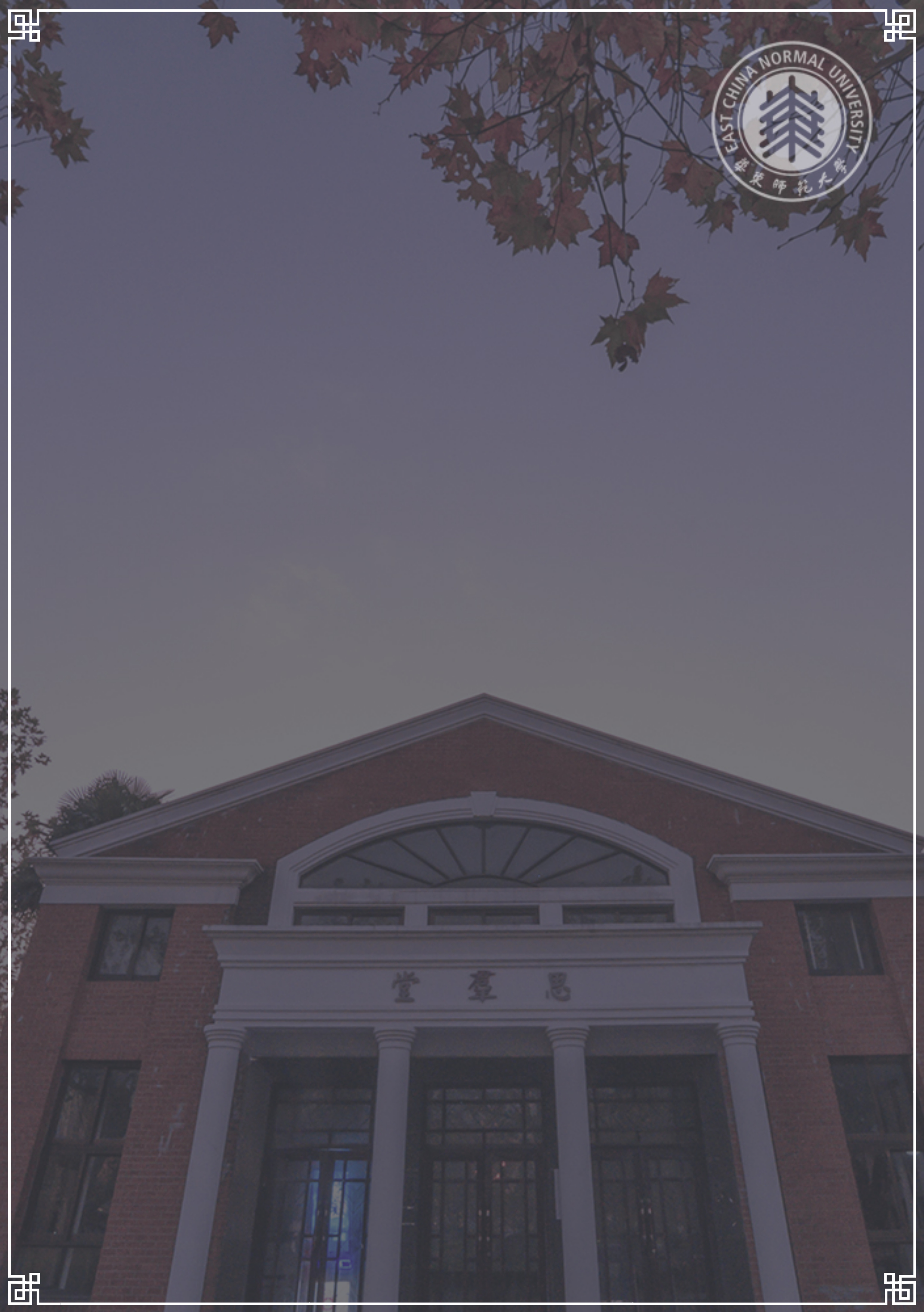 谢炜 ：渐进、契约与功绩：公务员职务职级并行制度的演进逻辑报告概要：公务员职务职级并行制度的实施标志着我国公务员职业成长的激励机制得以正式重塑。2015年县以下机关职务职级并行制度以“任职年限和级别”为职级晋升依据具有一定的“普惠”特征。2019年整体推进的公务员职务职级并行制度在职务晋升的“过度竞争”和基层职级晋升的“全面普惠”之间寻求平衡，形成了从年功制到功绩制的转向。我国公务员职务职级并行制度呈现从试点到扩散、从保障到激励、从普惠到竞争的运行特点，并蕴含相应的制度演进逻辑。曲如杰 ：体面劳动预期-感知匹配对乡镇公务员在职行为的影响研究 报告概要：以J市12个乡镇共221名乡镇公务员为对象进行实证调查，探究体面劳动预期-感知匹配对乡镇公务员在职行为的影响。研究发现，体面劳动预期-感知匹配影响乡镇公务员工作退缩行为，体面劳动预期-感知匹配程度越低，越容易引发工作退缩行为。相较于体面劳动预期，体面劳动感知对公务员积极工作行为的直接影响更为显著。工作梳理、心理意义、亲社会动机等个体及情境因素在此过程中发挥作用。雷妮 ：公众关于河流生态环境改善的支付意愿及支付水平影响因素分析报告概要：随着十九大以来提出的“青山绿水就是金山银山”，生态环境保护问题日益成为重要的公共管理问题，本研究立足于生态环境保护的直接利益相关者居民的视角，基于实地调研数据考察了赣江流域下游居民的支付意愿及其支付水平，并提出相应的政策建议。李悦 ：舆情信息传播行为中的情绪动因：理性还是非理性？报告概要：研究探讨了邻避事件中，信息情绪性与公众的政府信任程度对舆情信息传播的影响效应。基于情境模拟的实验研究表明，信息的情绪性对舆情信息转发意愿有显著影响，政府信任在其中有显著调节作用。具体讲，在缺乏政府回应的情况下，负性情绪对个体舆情信息的转发意愿有显著正向影响，当政府信任高时，会减弱这一影响效应。在政府回应的情况下，负性情绪对个体舆情信息的转发意愿有显著负向影响，当政府信任高时，会增强这一影响效应。聂磊 ：现代公共文化服务体系建立背景下旅游综艺与旅游消费的联动分析报告概要：以数字时代旅游用户消费行为特点为研究起点，分析旅游综艺与旅游消费产生联动的动因、方式和类型，并基于网络用户关注度和旅游目的地游客拉动效应进行联动效果分析，就未来旅游产业线上内容与线下消费的联动趋势进行探讨。邱婕 ：《民法典》背景下劳动者个人信息权研究报告概要：《民法典》的颁布极大发展了我国公民的基本权利。人格权独立成编意义重大，其中第六章明确对个人信息权的定义及处理个人信息的原则等做出规定，初步建立了我国对公民个人信息权保护的框架。劳动关系中涉及大量劳动者个人信息，但现有劳动法律还未涉及这一领域，而《电子商务法》等不涉及劳动者保护。在我国颁布《民法典》的大背景下，如何在劳动法领域落实、完善劳动者个人信息权保护，成为亟待解决的课题。亚欧商学院时    间：2020年10月21日（周三）13:30地    点：紫竹国际教育园区（闵行谈家塘路155号）A1号楼417会议室报告形式：线上+线下报告人、报告题目及报告摘要：马雪静 ：Highest Contributions from Others: A Dampening Effect on PWYW Payment报告概要：As an innovative way to monetize online content, Pay-What-You-Want (PWYW) pricing has emerged on many online platforms by enabling users to pay content contributors voluntarily. A unique characteristic of PWYW in such a context is that the payment information of others is commonly visible. In this paper, we analyze how the highest contribution from others affects one’s own payment behavior by examining three potential explanations: anchoring, signaling, and crowd-out. We first develop a set of theoretical predictions on individual payment incidence and payment amount based on each explanation. We then conduct empirical analysis using a large-scale individual-level dataset with 2.7 million observations from a live streaming platform with PWYW pricing. The results from various analyses consistently suggest that the crowd-out effect dominates, i.e., the highest payment observed has a negative effect on one’s payment incidence and amount. We further investigate the moderating factors for such an overall negative effect, and individual heterogeneity in payment behavior. Our findings have important managerial implications for firms that adopt PWYW pricing in a social context.吴漪：The Malleable Self in a Globalized World: Connotation Divergence Underlying Global Identity and Influences on Global Brand Evaluation报告概要：At present, globalization and de-globalization trends have swept across the world, not only manifest in economic, political and technological aspects of the society, but also influencing profoundly on people’s psychological functions, changing their experience, behavior and even identity. However, managers and academics have a limited understanding of the deep psychological mechanism and extensive behavioral consequences associated with consumers’ identities in a globalized world.This research theoretically proposes an integrative theoretical framework for global–local identity, which can be conceptualized from three perspectives (i.e., consumption-and-culture, citizenship-and-community, and integrative). However, experiment and survey results show that, either in self-description or evaluation of others, the conceptual divergence between consumption-and-culture and citizenship-and-community only emerges in global identity (vs. local identity). This research further testifies such conceptual divergence by showing that different types of global identity influence consumer’s global brand purchase likelihood through differential personal values (self-enhancement vs. self-transcendence) and perceived importance of brand associations (brand social prestige vs. social responsibility). In sum, the research deepens theoretical understanding of global-local identity, and provides novel explanation for the current deglobalization phenomena.张明月 ：The Role of Guanxi and Positive Emotions in Predicting Users’ Likelihood to Click the Like Button on WeChat报告概要：Clicking the like button is a popularly used interaction function on social media. Although prior empirical studies have examined motives for liking behavior on social media, they have largely neglected culture-driven theories and the underlying mechanisms for why users click the like button. By integrating guanxi theory and the affective response model, we propose a conceptual model to determine what factors influence users’ liking behavior on WeChat. We examine data from an online survey of 327 respondents using PLS-SEM. The findings show that content cues (i.e., content usefulness and content interestingness) positively affect WeChat users’ positive emotions, which in turn predict their intention to like. More importantly, guanxi cues (i.e., mianzigiving, renqing, and ganqing) positively affect WeChat users’ expected guanxi benefit, which in turn affects intention to like in two ways. On the one hand, the expected guanxi benefit has a direct positive effect on intention to like; on the other hand, this benefit can translate into positive emotions, which in turn predict users’ intention to like.王雪华 ：The Oreo Effect: Ritualistic Consumption Decreases Loneliness by Making Life More Meaningful报告概要：Despite the prevalence of both chronic and transient loneliness and the negative consequences associated with them, loneliness has received surprisingly little attention in the marketing literature. Based on research showing that lonely people often lack meaning in their life, we propose that ritualistic behavior that involves consumer products may reduce loneliness by making life more meaningful. Specifically, a series of studies finds that engaging in even minimal, unfamiliar rituals reduces loneliness among lonely, but not among calm or control consumers. Support for the important role of meaningfulness comes from results showing that the effect of rituals on loneliness is mediated by meaning in life, and that ritualistic behaviors no longer impact loneliness when the experience of meaningfulness can be derived incidentally.陈弘信 ：The Relationship between Closeness and Face报告概要：Face determines the behavior of individuals and thus affects social communication of the Chinese and many other people in the emerging markets. However, due to the complexity and abstraction of face, studies related to face is still immature, and lacks systematic verification and empirical research. Following preceding literature, this study divides face into two dimensions: face acquisition and afraid of losing face. A theoretical model of the influence of closeness on the dual dimension of face is built, and their relationship is verified empirically.Measurement scales from preceding literature are applied in the questionnaire. Random hospital patients are the study sample subjects. By using SPSS23.0 and AMOS24.0, descriptive analysis, reliability and validity analysis, factor analysis, and structural equation model are presented. The study verifies that the relationship between closeness and the two dimensions of face is U-shaped. Finally, this study puts forward some empirical suggestions for hospital executives.卢骏 ：Curbing Selective Information Disclosure: Evidence from a Regulation Change in China报告概要：We investigate the information effect of compulsory disclosure, utilizing a regulation implemented by the Shenzhen Stock Exchange on mandating public information disclosure of listed firms’ private in-house meetings in 2012. We use a difference-in-difference approach and find that implementation of the policy effectively reduced information asymmetry of the treated group. However, public information environment (information efficiency and trading volume) and analyst information metrics (forecast accuracy and dispersion) did not improve. We compare our results with studies on the regulation fair disclosure (Reg FD) in the U.S. market, and discuss the economic effects of curbing selective disclosure. Our findings have implications to both academic and policymakers.Nikola ZIVLAK ：Industrial parks along the Belt and Road Initiative and internationalization of Chinese companies报告概要：This research is done with an ambition to analyze and understand the drivers of growth inside the Special Economic Zones and Industrial parks along the Belt and Road Initiative. The main subjects of the research are Kyauk Phyu, Myanmar Special Economy Zone as well as Serbia-China Industrial Park planned to be finalized in coming years.Nikola ZIVLAK ：Technology Adoption in the Industry 4.0 Era: Empirical Evidence from Manufacturing Companies报告概要：In the process of introducing Industry 4.0 concept into the manufacturing environment companies from emerging countries are lagging behind. The rationale for this could be found in the fact that developed countries are leading this transformation, which includes digitalization and integration of manufacturing processes across the entire value chain. This research will show the trends in the adoption of Smart Manufacturing technologies, important for manufacturers to move towards the implementation of the Industry 4.0 concept.上海并购金融研究院时    间：2020年10月28日（周三）14:00地    点：中北校区理科大楼A306报告形式：线下报告人、报告题目及报告摘要：李明辉：并购目标地区制度环境与并购公司价值报告概要：已有研究表明并购目标公司所在地的诸多因素都会影响到公司价值。我们收集并整理了中国分地区层面的公职人员的职务犯罪数据，发现发生在2008年-2017年的中国异地并购中，目标公司所在地区的制度环境会显著影响主并公司的公司价值。目标地区制度环境越差，主并方的公司价值越低。该结论通过了一系列的稳健性和内生性测试。进一步地，我们考察了主并方的制度环境与市场化程度对该结论的影响，我们发现：若主并方公司是来自于制度环境较差地区，那么公司价值会显著更低，市场化程度则不会影响该结论。我们的发现为公司金融中的地方政府攫取之手影响公司价值的理论应用到异地并购中提供了经验证据。潘志斌：我国制造业上市公司跨国并购风险与并购绩效研究报告概要：在跨国并购的活动中，并不是所有的并购公司都能进行有效的整合，创造并购绩效。并购公司不免会面临巨大的并购风险。针对制造业企业如何能提 升跨国并购绩效、跨国管理并购风险这一问题，本文选取了2008年至2019年间，我国制造业上市公司的跨国并购事件作为研究对象，运用事件研究法计算企业的短期并购绩效，会计指标法计算企业的长期并购绩效，并创新地结合了事件研究法和VaR方法来计算企业的并购风险。在计算结果的基础之上，再运用多元 回归分析的方法研究制造业企业跨国并购绩效及风险与相关因素之间的关系。研究结果发现，制造业企业的短期平均跨国并购绩效为正，市场对于制造业 企业的跨国并购活动持有积极的预期。但是，长期平均并购绩效为负，目前制造业企业的跨国并购没有发挥出该有的协同效应。市场对于跨国并购绩效的反应很快，但对于并购风险的反应存在滞后。在窗口期内，市场并没有认为制造业企业的跨国并购事件会有明显超出一般市场风险的额外风险。在影响因素方面，研究 发现并购公司规模、并购交易股份对短期并购绩效有正向影响;现金流量、收入 增长率对长期并购绩效有正向影响，而并购交易规模对长期并购绩效有反向影响; 制造业中的高科技企业在拥有更高的并购绩效的同时，也面临着更高的风险。根据实证结果，本文提出了相应的建议。本文建议制造业企业达到一定规模 后再进行国际化发展，且并购资产的规模也不宜过大，超过了自身的承受能力; 企业应保持一定的现金流量，以应对并购活动带来的财务风险。中国语言文学系第一场时    间：2020年10月12日（周一）13:30地    点：闵行校区人文楼4108室报告形式：线下报告人、报告题目及报告概要：汤志波：新见日本藏《万家诗山》考略报告概要：日本早稻田大学藏明刻本《大明万家诗山》五卷，国内尚无著录，或是孤本。作为一部下层文人编纂的明诗总集，是书编纂较为粗疏，多选自明代的小说、笔记、乃至诗话，如《三国志演义》《英烈传》《七修类稿》《震泽纪闻》《西野樵记》《归田诗话》等书中诗歌不辨真伪一概入选，甚至误收宋、元等人诗歌。是书虽言“大明”，但选诗以江西地域为主，这是一部总集与类书杂糅的产物。评 议 人：徐俪成第二场时    间：2020年10月14日（周三）13:00地    点：闵行校区人文楼4333室报告形式：线下报告人、报告题目及报告概要：孙锐欣：混合效应模型与语言研究报告概要：混合效应模型是非常重要的数据统计分析方法，近年来在社会科学领域获得了越来越多的关注。在混合效应模型中，既包括研究者重点关注的固定效应，又包括对因变量具有影响力的随机效应。使用混合效应模型有利于细致地分析所研究的问题。本报告从回归模型推进到混合效应模型，试图深入浅出地说明混合效应的原理。最后本报告用混合效应模型分析汉语声调调形的曲拱度，结合外国学生学习汉语声调的情况，说明外国学生习得汉语声调调形的过程。评 议 人：柏晓鹏第三场时    间：2020年10月14日（周三）13:30地    点：闵行校区人文楼4405室报告形式：线下报告人、报告题目及报告概要：汤志彪：晋系盟书与楚系简帛文字形体比较研究报告概要：当前，古文字领域大多工作都是对各个系统文字的考释，将各系文字字迹进行对比研究者并不多。晋系盟书文字与楚简帛文字形体多有相似性，究其原因，一是两者均承继商周，有共同来源；其次，两者书写材料、工具接近；再者，两系文字所处地域接近，存在互相影响因素。评 议 人：郭瑞第四场时    间：2020年10月15日（周四）14:00地    点：闵行校区人文楼4108室报告形式：线下报告人、报告题目及报告概要：丁红旗：再论宋代的公使库刻书报告概要：公使库刻书，是宋代刻书的一个典型方面，也是宋型文化繁兴的一个缩影。南宋高宗、孝宗时期，在“著令许收遗利”的驱动下，特别是卖酒、糟等的收入，以及监管的不甚严格等作用下，公使库钱急遽增多，竟能高达“岁用率十数万”贯。镂板一书对一州的公使库来说，虽不大容易，却也并非高不可攀，如节省一点、挪用一点，还是能做到的。但孝宗之后，公使库刻书就几乎是戛然而止、浑然迹绝了。评 议 人：张文第五场时    间：2020年10月16日（周五）13:00地    点：闵行校区人文楼4108室报告形式：线下报告人、报告题目及报告概要：陶国山：从意识形态到美学意识形态—论特里·伊格尔顿的审美意识形态及其文化批评报告概要：伊格尔顿阐述的审美意识形态是一般意识形态的美学层面，主要表现为文学、文化的意识形态。一般意识形态是由一般生产方式引发，后者又影响着一系列的文学生产方式。文学生产方式内含生产、交换、消费等活动，从而产生了生产者、产品和消费者的意识形态。文学生产方式存在内部特定的领域，伊格尔顿称之为美学领域或直接就是“美学意识形态”，它指向特定社会形态中美学本身的功能、意义和价值，是包含在一般意识形态之内的“文化的意识形态”的一部分，彰显着社会关系中文学再生产模式的文化机制所发挥的明显的意识形态效用。伊格尔顿所强调的“文学是意识形态的生产”冲破了常规的认为文学完全是审美意识形态的保守主义观念，批判性地承袭并弘扬着英国文化研究的学术传统。评 议 人：吴娱玉第六场时    间：2020年10月16日（周五）14:00地    点：闵行校区人文楼4349室报告形式：线下报告人、报告题目及报告概要：罗争鸣：《翊圣保德真君传》的编撰流传与两宋皇权的更迭报告概要：宋初制造的黑杀神降言张守真事件，之所以选择“黑杀”，或以“水”暗克 “火德皇帝”的赵匡胤。黑杀神降言事件的制造者与当时兴起的天心正法道派有密切关系。从现存文献来看，关于黑杀神降言事件的记载，见诸太宗之后和南宋孝宗之前的各种笔记、野史和正史文献。而作为太祖直系血脉的孝宗即位之后，南宋一朝的类似记载，基本销声匿迹,此与两宋皇权更迭有密切联系。评 议 人：刘成国第七场时    间：2020年10月16日（周五）14:00地    点：暂无报告形式：线上报告人、报告题目及报告概要：方勇：四论“新子学”——《汉书·艺文志》之反思报告概要：今天理解诸子时代学术，需要摆脱《汉志》旧说，反思其“尊经卑子”及“诸子出于王官”的论点，“新子学”将回到一种多元框架中来通观诸子时代思想。诸子时代的根本问题在于文明重建的依据与路向之争，涉及如何评价周文、文明建构的路径、对精英群体的定位等等内容。儒家希望继承周文，墨家与法家则选择革新周文，道家则在思考有别于周文的另外一种文明形态。中国文明是一个追求人文化成的世俗化文明，在这种文明中，是将差序作为根基还是将齐同作为根基，这是个关键问题，儒道两家在这点上呈现了不同的思路。另外，“新子学”在面对现代性时，重点是要对接中国文明内在的张力，如等级制、德性政治等等问题。总之，“新子学”要从多元文明的视角溯源诸子学，从中国文明的现代发展推进诸子学，追求对时代挑战做出有效响应。评 议 人：归青第八场时    间：2020年10月21日（周三）14:00地    点：暂无报告形式：线上报告人、报告题目及报告概要：胡晓明：江南文化诗学的若干理论问题刍议报告概要：不是江南诗歌的研究，不是江南文化的探讨，不是江南美学的论述，也不是封闭纯粹个别的地域学问，而是着眼于历史与文学的认同谱系、中原与江南的相互融合、尤其是其中丰富多样的审美经验、尺幅千里的人文细节、儒道合一的精神价值及其在江南的在地呈现；着眼于历代士人回应生命困境与时代危机的安顿方式、女性书写的深厚意蕴以及汉字文化圈的影响等；更以古今结合文史结合的方式，视江南为一活的生命，着眼于江南精神在今天的延续，诸如此类，构成“江南文化诗学”的主要内涵，旨在成为富于中国智慧的活的理论，并将继续与生活现实发生联系，不断发展出新的论述，继续成为富有意义的生生不息的传统。评 议 人：查清华第九场时    间：2020年10月27日（周二）13:00地    点：闵行区文史哲楼4108室报告形式：线下报告人、报告题目及报告概要：曹洁：从王仁昫《刊谬补缺切韵》系列韵书浅谈唐代正字观报告概要：王仁昫《刊谬补缺切韵》的系列韵书中都存在大量的异体俗书的内容。书中字体表达方式多样：有的引《说文》和其他古籍，表明字形的来源，有的用“俗”“今”等表示字际关系，有的用“正”“非”和“误”等纠正错字，这些内容均反映了著者正字的理念。我们以现存王书释文中涉及字形的内容为研究对象，结合唐代《切韵》系列韵书及传统字书进行比较研究,考察王书所隐含的正字原则，并试图挖掘更多唐时辞书及实际生活中的用字特点和变化。 评 议 人：吕志峰第十场时    间：2020年10月28日（周三）14:00地    点：闵行校区人文楼4333室报告形式：线下报告人、报告题目及报告概要：郑伟：音系普遍性与音系和谐报告概要：该报告主要包括四个部分。第一部分是音系共性概述，简述自十九世纪以来至今对音系共性探索的主要成绩，并结合结构主义分析、音系特征分析说明音系共性研究的学术趋向。第二部分至第四部分，围绕三个具体个案展开论述，分别是声韵搭配Cy的蕴含序列、条件性变化 l>j>v和特征相宜变化u > y / T_ 。通过具体语料的展示和结构类型分析，说明音系普遍性与音系协和演变的关系。第五部分是简单的结论。评 议 人：赵庸第十一场时    间：2020年11月16日（周一）18:00地    点：闵行校区人文楼4108室报告形式：线下报告人、报告题目及报告概要：张春田：重谈张爱玲与五四传统:以几个文本为例10月16日报告概要：今年是张爱玲诞辰100周年。本次讲座将围绕《年青的时候》《五四遗事》《忆胡适之》《红楼梦魇》等文本，重新讨论张爱玲与五四传统的关系，透析张爱玲对传统与现代性的双重反思；进而指出，张爱玲对《红楼梦》的考证和批评，也是离散语境中的“忧愤之作”与寓言化书写。评 议 人：倪文尖第十二场时    间：2020年10月28日（周三）14:30地    点：闵行校区人文楼4330室报告形式：线下报告人、报告题目及报告概要：孙晓忠：边界突破的美学报告概要：以合作化小说例，讨论文艺如何书写农业合作化，突破土地合作的边界，回应农业社会主义难题。具体到山西合作化的地理学生态特点，合作化小说如何嵌入历史的要求，发明出副业经济美学，与文化相应的是生活方式和劳动方式转变，在此基础上讨论亚细亚生产方式与勤劳革命理论。评 议 人：罗岗第十三场时    间：2020年11月4日（周三）18:00地    点：闵行校区文史哲楼4108室报告形式：线下报告人、报告题目及报告概要：金雯：比较文学中的平行、流通和体系报告概要：本讲座旨在提出一种新的描绘比较文学方法论历史的路径。它从“类比”的概念史入手，进而分析平行研究的两种常见模式—同时比较和错时比较—的学理依据，并指出平行研究难以避免的思维困境。随后文章指出，翻译流通研究不仅改造了传统的影响研究，更是对平行研究所使用的类比思维的改造和推进;而平行研究与翻译流通研究相结合，就催生了对世界文学体系的重新构建，从一元体系的想象中挣脱出来。评 议 人：杜心源历史学系第一场时    间：2020年10月14日（周三）13:00地    点：闵行校区人文楼1306室报告形式：线下报告人、报告题目及报告概要：游览：中越陆地边界问题的历史考察及再思考报告概要：中越两国的陆地边界源起于北宋时期，至中法战争之后，通过勘界立碑得以基本定型。战后相当长的时间里，陆地边界对于中越两个社会主义国家来说都曾是一个可以忽略不计的问题。但从1970年代初开始，陆地边界问题却成为中越两国关系渐行渐远直至全面恶化的一个突出的标识。直至1991年中越关系实现正常化之后，双方的陆地边界谈判才取得突破，并最终实现全面划定，而这一过程也为我们反思中越关系的历史演变提供了一个重要的参照。第二场时    间：2020年10月14日（周三）14:00地    点：闵行 校区人文楼1306室报告形式：线下 报告人、报告题目及报告概要：张锐：“中国梦”视域下的中西文化交流史报告概要：文明因交流而多彩，文明因互鉴而丰富。在中西交往的历史长河中，既有融合，又有碰撞。西洋人将近代科学知识传入中国，为我国古代科技发展带来了契机；同时他们也将东方的香料、丝绸、瓷器以及传统文化带到西方，在欧洲宫廷内掀起了一场“中国风”。然而，双方也曾一度因“礼仪之争”，发生摩擦、陷入僵局。本次讲座，我将试图介绍中西文化交流史上的大事件，探析两边矛盾背后的深层原因，展现双方所面临的挑战与机遇。第三场时    间：2020年10月14日（周三）15:00地    点：闵行校区人文楼1306室报告形式：线下 报告题目及报告概要：金蕙涵：明代的观音发簪与女性的信仰和生活报告概要：以观音为装饰的女性发簪出现于十四世纪，其特殊之处在于圣像与发簪的结合，前所罕见。学界或以明代宗教的世俗化；或以宗教物品的角度视之。本文认为世俗化或宗教性都无法充分解读观音发簪的出现和功能，故而透过文献和考古材料的分析、观音与明代女性在生命历程中的关联，探讨观音发簪在女性宗教和日常扮演的角色。第四场时    间：2020年10月14日（周三）16:00地    点：闵行校区人文楼1306室报告形式：线下 报告人、报告题目及报告概要：赵四方：清代学术史的反思与重构——从惠栋到廖平的脉络报告概要：近代以来，有关清代学术史的叙述脉络受到梁启超《清代学术概论》的深刻影响。学界论及吴、皖两派学术，多重皖而轻吴；论及清代今文经学，多从常州庄氏家族叙述至康有为。但若转换视角可以发现，吴派经学兴起之后，以“师法”治经的观念日益突显，成为了清儒最重要、最核心的学术理念之一，并参与了包括今文经学在内的整个清代学术发展进程。综观明末以来的学术思想史，“师法”或可视作这一时期学术精神的根基所在。章太炎、蒙文通、钱穆等前贤已开启此说，沿此路径进一步探索，可以对目前的清学史论述框架进行某种补充与微调。哲学系第一场时    间：2020年10月16日（周五）9:00地    点：闵行校区人文楼哲学系2102会议室报告形式：线下报告人、报告题目及报告概要：王路（清华大学）量词的意义报告概要：一阶逻辑也叫量词逻辑，核心概念是量词。它与句子的真之条件相关。在哲学探讨中，量词与普遍性相关，与存在相关。因此，量词的作用和意义不容忽视，在逻辑中是这样，在哲学中也是这样。中国现代思想文化研究所第一场时    间：2010年10月21日（周三）13:00地    点：闵行校区人文楼2114室报告形式：线下报告人、报告题目及报告概要：苟东锋：常名是个什么名？——理解道家名学的一个枢纽报告概要：老子哲学的革命性在于发现人类思维有一种对“可名之名”的路径依赖，人们往往以“可名之名”的方式寻找和理解“道”，殊不知所找到的并非“常道”。“常名”的发现，使老子找到了一条扬弃“可名之名”的道路。“常名”是对“可名之名”的否定之否定，因而“常名”既为“有名”又是“无名”。“常名”其实就相当于“常道”，因为对人类而言，“常道”永远表现为“常名”，即使有谁设想了一种超出“常名”的“常道”，这种设想也仍属于“常名”的范围。以“常名”为判教依据，道家认为儒、墨之学陷入了“可名之名”的“言筌”。然而，作为诸子之一的道家学派亦不能从根本上逃脱“可名之名”。从一定程度而言，先秦诸子都试图超越“可名之名”，因而真正的“常名”应于诸子对“可名之名”的不同反思中去领会。第二场时    间：2020年10月27日（周二）15:00 地    点：闵行校区人文楼5303报告厅报告形式：线下报告人、报告题目及报告概要：李菁（同济大学哲学系副教授）：Being汉译两派之共同预设报告概要：Being汉译之存在（有）派与是派分享共同预设：1.名词Being源于动词to be，欲理解Being须回返to be；2.to be具备两种不同甚至互不相干的用法即系词用法和非-系词的存在用法。第1条预设比较合理，但第2条预设值得商榷。To be的系词用法（句法概念）和存在用法（语义概念）是完全错位的，完全不在一个层面上相互竞争排斥。两种用法不但可以完美相容重叠，而且原本就在根底处缠卷一体。所有系词包括现代汉语里的系词是本就无可争议地内含存在义。政治学系第一场时    间：2020年10月21日（周三）13:00地    点：闵行校区法商北楼325会议室（暂定）报告形式：线下报告人、报告题目及报告概要：王帆：突发公共卫生事件中的传播与风险治理报告概要：在社交媒体快速发展的当下，突发公共卫生事件具有危害严重性、复杂性、科学不确定性、后果模糊性等属性。因此，此类风险事件的有效处置不能仅仅置于风险传播或者风险治理的单一研究框架，而是要将讯息传播与风险治理统一起来。应当遵循沟通、包容、整合与反思等原则，以跨学科的视角整合相关研究，关注传播和治理的内在逻辑关联，促进多元的利益相关者共同参与传播、共同参与治理，实现突发公共卫生事件治理能力的现代化。刘绍庭：习近平风险防控观报告概要：2018年1月，习近平同志列举了8个方面的16个风险。党的十八大以来，习近平同志围绕防范风险挑战、应对突发事件发表了一系列重要论述，立意高远，内涵丰富，思想深刻。习近平风险防控观是新时代中国特色社会主义思想的重要组成部分，对于危机传播与社会治理具有十分重要的意义。何修猛：消费主义话语的迷漫与消解报告概要：消费主义话语在解除农业消费话语道德标签的过程中，通过建构“消费知识”来掌握和反映消费权力，声称消费能够发展人的自由和个性，并把商品供给充足、顾客恣意购买、整体消费旺盛的社会设定为健全的社会。促销和广告是消费主义话语的主阵地和喉舌。在消费主义话语媚惑之下，消费成为演绎社会丰裕和生活奢侈的仪式，过度消费和奢侈消费具有社会炫耀意义，成为大众的价值取向。消解消费主义话语的路径在于建构绿色消费话语，发展有道德感的消费文化，大力宣传实用消费理念，设定崇尚节俭、爱物惜物的消费话语基调，明确消费红线，颠覆身份化消费语境，引领社会回归到刚刚好的消费理性。于晶：专家型意见领袖在突发公共卫生事件传播中的话语策略研究——以新冠疫情为例报告概要：本研究聚焦突发公共卫生事件传播中的专家型意见领袖群体，以“新冠疫情”作为个案，讨论诸如张文宏教授等医疗卫生领域专家在疫情信息传播中的角色，尤其关注在一个不同主体话语博弈的专业场域中，专家型意见领袖所处的位置、专业资本转化方式及与之配合的话语策略特征。易妍：从媒体政治时代到网络政治时代：美国总统新闻管理策略的转变报告概要：美国总统如何通过管理媒体与新闻，最大程度地呈现其积极正面的形象，同时最小化负面信息，是其领导力中的核心内容。本文系统阐述了从媒体政治时代到网络政治时代美国总统所运用的主要新闻管理策略及其实现途径的变迁。随着网络政治的到来，政治传播环境发生了变化，布什、奥巴马以及特朗普在新闻管理上采取了不同的策略。本文认为美国总统新闻管理策略受到多种因素的影响，包括特定的国内外政治环境、新闻环境以及总统个人风格等。从布什、奥巴马到特朗普，他们都试图整合各种途径与技术平台，采取适合自己及其所代表政党的针对性新闻管理策略。在政治极化的背景下，窄化传播成为今天美国总统新闻管理的重要趋势之一。邰浴日：匈牙利新闻传媒体制变革的1989年圆桌谈判渊源报告概要：在1989年举行的匈牙利圆桌谈判中，专门设立了政治谈判第五工作委员会来负责新闻传媒体制变革的谈判工作，其所涵盖的议题主要包括：不同政党组织在未来议会选举的过程中是否应当获得媒体报道的平等机会、如何以制度化的方式来确保媒体资源在政治转型时期内的公平分配和使用、整个圆桌谈判进程到底应当在何时以及在多大程度上对外界和媒体开放、如何初步拟定新闻媒体法的相关条款、应当以何种方式打破匈牙利社会主义工人党原先对于媒体资源的绝对垄断等。匈牙利社会主义工人党和反对派代表团就以上议题展开了持续而艰难的谈判博弈，其所取得的一系列谈判成果，也对国家的新闻传媒体制以及政治转型进程产生了重要而深远的影响。第二场时    间：2020年10月14日（周三）13:00地    点：闵行校区法商北楼325会议室报告形式：线下报告人、报告题目及报告概要：郑维伟：不义：一个被忽视的政治哲学问题报告概要：正义是社会的首要价值。传统的正义模式没法解释不义。不义并非正义的缺乏。消极不义行为因对受害人的冷漠也往往会制造受害者。制造受害者的主体常常以不幸（misfortune）来为其不义（injustice）行为辩护，受害者也往往会接受这种命定论。政治理论思考应超越常规正义模式，赋予不义以恰当的位置，清晰地区分不义与不幸，使人们的不正义感充分表达。
田锡全：何以百代皆行秦政法——“大一统”的存续之道报告概要：“大一统”体制之所以能够行之久远，首先在于“大一统”观念早已深入人心。其次在于“大一统”体制一直为历代所承继，经久不衰。近代以来“大一统”体制经历重构并成功转型，由此得以延续下来，并保持了强大生命力。
黄波粼：新区土改工作队的构建及保障——以上海郊区为个案（1950-1951）报告概要：1950-1951年的上海郊区土改中，土改工作队由解放军、各级干部及知识分子1376人构成，受上级土改领导机关和同级党组织的双重领导。中共对其进行高度思想统合并给予相应经济保障。该个案研究亦有助于管窥新区土改工作队的特点。刘亚娟：新中国劳动教育的兴起与上海的地方实践报告概要：1949 年后，中国中小学教育迅速取得了令人瞩目的成绩，但同时也暴露出教育发展不均衡等问题。 在中国教育部的指导下，上海市教育部门妥善处理了“1953 年升学危机”。 危机过后，教训变为经验。 小学、初中教育在“过剩”与“发展”的矛盾中继续前行，毕业生的持续过剩推动劳动教育从理念走向实践。 无论是在全国范围内还是上海地方，劳动教育与宣传动员的范围均在逐步扩大，而劳动教育在实践层面也步入常态化。王可园：党建引领社会治理：实践与反思报告概要：党建引领基层社会治理是当前的重要实践，也是学界研究的重要议题。党建国家的发展历程、解决当前紧迫的社会治理问题，以及政党的再社会化诉求，决定了党建引领基层社会治理的必然性和必要性。基层党建主要通过组织嵌入、资源整合、行动倡导、价值引领和体制协调五个方面引领社会治理。党建引领基层社会治理也还存在着党建引领与社会治理的耦合性不够、“党政包办”有余而引领共治不足、党建引领社会治理的认同度还不高，以及制度供给过剩而有效约束不够等问题。马克思主义学院第一场时    间：2019年10月14日（周三）13:00地    点：闵行校区法商南楼516室报告形式：线下报告人、报告题目及报告概要：闫方洁：西方左翼学者的“新共产主义”观念报告概要：2009年金融危机以来，一批西方激进左翼学者重新开启了关于共产主义问题的讨论，试图以共产主义观念的重启对抗全球资本主义的统治。他们对共产主义的理解不同于马克思，但他们在新自由主义统治的时代努力恢复共产主义观念的意义是值得肯定的，其理论面临的最大问题，是如何与现实发生真切的联系。速继明：历史意识的精神实质及涵养研究报告概要：历史意识是在时间中生成，并对过去、现在、未来的整体思考和价值倾向产生影响的由历史知识凝聚、升华而成的经验性心理、思维、观念以及精神状态。作为一个具有内在约束力的范畴，历史意识通过对历史事件客观性、价值性的评判和对未来的预期而释放现实的影响力。在新时代背景下，历史意识的社会功能集中体现在以核心价值观为主要体现的宏大叙事来编码社会发展的积极因素，通过引领个体的历史认知与价值评判，凝聚社会发展力量。叶方兴：一种后果主义的德性论何以可能？——对德莱芙后果主义德性论的反思报告概要：德莱芙（Julia Driver）在批评亚里士多德德性论和康德的内在主义的基础上发展出后果主义德性论，试图调和当代德性论与后果主义的紧张。她对德性采取了外在主义的理解，德性的认识不宜附加过高的知识条件，“无知的德性”表明德性可以出于无知，德性构成的条件在于系统性地产生了善的结果。后果主义德性论排除了德性的内在条件，对关涉德性心理状态与心理机制的道德心理学，采取了批判态度。德莱芙的论证基于承认后果在德性理解的构成性作用，德性评价的外在主义，排除动机、意图等内在要素。德莱芙提出了一种容纳无知的德性理论，是标准的客观主义的结果主义的重要补充。但她的论证忽视了道德主体的能动性，未能有效区分德性的知识条件与实践智慧在德性构成的作用。黄亚玲：革命战争时期中国共产党制度意识的培养报告概要：好的制度以及制度意识的培养直接关系到党和国家的发展。中国共产党一直注重培养全党、全军的制度意识，其中形成的关于制度的价值与政治意识、制度的规矩和法治意识以及对制度意识的培养路径，都对当前的治国理政带来深远启示。在长期的革命战争时期和社会主义革命和初步探索时期，中国共产党明确了制定意识之基是学习和整风、制度意识之匙是批评和自我批评、制度意识之源是密切联系群众，制度意识之本是严格执行纪律。洪燕妮：政治解放的可能性：马克思的劳动概念再思考报告概要：“劳动”在政治哲学的解读传统中占据着至关重要的地位。马克思对肇始于古典政治经济学与政治哲学的形而上学劳动观念曾做过深入的批判，他将劳动与社会结构关联在一起，以现实的劳动处境与型态的区分颠覆纯思辩的劳动形式的政治经济学解读，将资本主义生产劳动判定为人类劳动的一种特定形式。从而彻底解开资本主义私有财产权的历史秘密，“资本主义永恒性”这块虚假的遮羞布一旦揭开，无产阶级的劳动解放不仅可能，而且重构人类劳动的型态作为解放的条件也将绽露出来。何娟：布兰德对绿色资本主义的批判及其意义报告概要：绿色资本主义是当前应对生态危机具有较大影响力的流派之一，其认为在不改变资本主义制度的情况下通过市场和技术的方式可以实现生态危机的全面解决。社会生态转型理论的代表人物布兰德认为，由于“帝国式生活方式”的存在，绿色资本主义在现实生活中只能是选择性和排斥性的存在，欧美国家的绿色必然以南方国家的非绿色为代价，绿色资本主义的方案不可能真正克服全球性的生态危机。这就要求我们要超越帝国式生活方式，超越绿色资本主义，实现社会生态转型。布兰德对绿色资本主义的批判，提醒我们要慎重地对待外来的绿色方案，对我们深入理解欧美国家绿色政策的本质具有重要意义。第二场时    间：2019年10月21日（周三）13:00地    点：闵行校区法商南楼516室报告形式：线下报告人、报告题目及报告概要：安俭：画出新时代统战工作最大的同心圆报告概要：习近平总书记在党的十九大报告中指出：“要高举爱国主义、社会主义旗帜，牢牢把握大团结大联合的主题，坚持一致性和多样性统一，找到最大公约数，画出最大同心圆。” 以习近平同志为总书记的党中央高度重视统战工作，明确了统一战线服务全面建成小康社会、全面深化改革、全面依法治国、全面从严治党战略布局的方向原则，坚持大团结大联合的主题，坚持正确处理一致性和多样性关系的方针，积极促进政党关系、民族关系、宗教关系、阶层关系、海内外同胞关系和谐，巩固和发展最广泛的爱国统一战线。吴原元：新世纪以来海外中国学的新趋向刍议及启示报告概要：随着中国日益向世界舞台中央迈进，无论从何种角度看，中国都已是世界无法忽视的巨大存在。正是在这样的背景下，世界比以往任何时候更加关注中国，海外中国学迎来了真正的繁荣期。受中国崛起、全球化及学术思潮等因素的影响，新世纪以来的海外中国学呈现中国知识的生产日趋 “世界化”、华裔学人成海外中国学重要生力军、海外中国研究重心更趋于当代中国、“中国学”为学科研究所“瓜分”等几个新趋向。海外中国学，并不只是为本土的中国研究提供深广的“他者”视角。其之于我们最重要的价值意义，在于为中国话语体系的构建提供可能和契机。贾秀堂：抗美援朝时期上海增产节约运动的发起报告概要：在新中国成立后的诸多运动中，增产节约运动是发起较早、持续时间较长、阶段较鲜明的经济建设运动。此运动发轫于东北的劳动竞赛，朝鲜战争爆发后发展成为全国性质生产捐献运动。一届政协三次会议上，毛泽东发出增加生产、厉行节约的号召，生产捐献迅速升级为增产节约运动。华东局、上海市政府统一部署，积极贯彻。于是，在上海民众生产和生活中营造出一种勤俭节约、加油生产的氛围，不但为国家财经平衡工作打下了群众基础，而且为社会主义观念的养成作了思想锻炼。杨丽萍：1949～1952年宣传员制度建设研究报告概要：宣传员是联系党和人民群众的重要桥梁。在党和政府的大力推动下，新中国成立初期的宣传员在统一领导、队伍发展、工作方式等方面实现了制度化建设，并呈现出队伍发展迅猛、宣传效果良好等特点。作为党群联系的重要桥梁，宣传员充分发挥了上传下达的功能：一方面，对党和政府的中心工作能够进行普遍、深入地宣传；另一方面，通过收集群众的呼声和建议，使一些问题得到及时回应和解决。宣传员队伍是党的宣传网的重要组成部分，通过与群众的密切联系，提高了群众的政治觉悟，对于推动新中国成立初期各项工作的开展起了较为重要的作用。张仰亮：革命纪念与政治动员：一九二六年中共对上海五卅周年纪念的实践及其政治意涵报告概要：五卅运动作为中国近代史上的重要事件，对中国革命进程产生了深远影响。为重振民众的反帝爱国意识和推动国民革命的发展，1926年中共组织了五卅周年纪念活动。为壮大纪念活动的力量和声势，中共谋划工界、学界和商界组成联合战线。上海各方政治力量基于阶级利益和政治诉求的不同考量，对五卅纪念的理解和期许存在较大差异，中共明显赋予了五卅纪念更多的政治意涵，成为中共向民众解析革命形势、宣传政治主张、塑造政党形象、进行政治动员的重要场域。在民主革命时期随着国内外革命斗争形势的演进和自身政治诉求的变化，中共在不同的阶段赋予了五卅纪念新的政治意涵，但对民众政治动员的目标指向始终未变。尚伟伟：破解新时代基础教育领域主要矛盾的政策方向与未来展望报告概要：进入新时代，我国社会主要矛盾已经转化为人民日益增长的美好生活需要和不平衡不充分的发展之间的矛盾。在教育领域主要表现为人民日益增长的优质教育需要和教育发展不平衡不充分之间的矛盾。基于十八大以来基础教育领域的重要政策文件，明晰破解新时代我国教育领域主要矛盾的政策方向、困难与挑战及未来走向。法学院第一场 时    间：2020年10月14日（周三）13:30地    点：闵行校区法学院模拟法庭（101室）报告形式：线下报告人、报告题目及报告概要：郑  超、陈肇新、王家骏：法学之门：如何学习、阅读与研究报告概要：本场报告是面向全校本科同学进行的学术与谈活动，法学院青年教师们将结合他们的个人学习与科研经历，向同学们分享他们在学习法学学科、阅读法学文献和从事法学研究活动等方面的经验，并与同学们展开问答交流。本场报告希望能够增加同学们对法学学科的认知，激发以至增强他们对于从事法学研究的兴趣和勇气。第二场 时    间：2020年10月21日（周三）13:30地    点：闵行校区法学院模拟法庭（101室）报告形式：线下报告人、报告题目及报告概要：黄泽敏、李建星、王美舒：我的第一本法学专著报告概要：法学院青年教师围绕自身科研经历、学术写作历程，以第一本学术著作为例，展开报告。报告主要从研究方法、研究状态调整等角度切入，力求为科研同行、有志于研究的学生提供有益经验。第三场时    间：2020年10月28日（周三）13:30地    点：闵行校区法学院模拟法庭（101室）报告形式：线下报告人、报告题目及报告概要：凌维慈：发展型国家的行政法难题
报告概要：作为发展型国家，经济发展职能是我国国家行政作用中最为核心和特色的部分，然而传统的行政法学体系缺乏对此行政作用的回应。本报告试图提出国家经济发展职能的背景、行政法应对的难题所在等。社会发展学院第一场时    间：2020年10月14日（周三）10:00地    点：闵行校区法商北楼525室报告形式：（线上或线下）报告人、报告题目及报告概要：李向平：城乡空间变迁下的集体社会心态      报告概要：在急速城市化的背景下，城乡社会空间随之发生了相应的变化。在这一背景下，集体社会心态是一项值得重视的研究方向，通过这一研究，能够反映出空间变迁和心理变化的共变关系。第二场时    间：2020年10月21日（周三）10:00地    点：闵行校区法商北楼525室报告形式：（线上或线下）报告人、报告题目及报告概要：刘拥华：注意力研究：理论议题及其争辩报告概要：注意力议题是一个极少被关注的理论议题。通过考察韦伯《新教伦理与资本主义精神》有关新教徒的注意力问题，能够意识到新教徒注意力有从自然状态到蒙恩状态的转变，而这又引发了理论界的相应论辩。    第三场时    间：2020年12月9日（周三）10:00地    点：闵行校区法商北楼525室报告形式：（线上或线下）报告人、报告题目及报告概要：张文明：上海的城乡文化差异与生活方式研究  报告概要：本研究集中关注在城市化的背景下，上海的城乡文化差异和生活方式所发生的变迁，从中可以洞见到巨大社会转型下的微观世界。第四场时    间：2020年10月14日（周三）13:30地    点：闵行校区法商北楼409室报告形式：线下报告人、报告题目及报告概要：何姗姗：刚生完之后还愿生吗？——上海地区新任妈妈再生育意愿及其影响因素研究报告概要：随着生育意愿的研究不断深入，城市育龄女性二孩生育意愿引起广泛关注。为从更加明确具体的时间框架内考察育龄女性的再生育意愿，本研究通过对上海地区380名0-1岁婴儿母亲进行问卷调查，了解其再生育一个孩子的意愿及影响因素。结果发现：（1）上海地区一孩新任妈妈的再生育意愿不高，但仍有较大的上升空间；（2）母亲年龄、户籍和受教育程度仍是显著影响再生育意愿的结构性因素；（3）是否与公婆居住和婆媳关系变化是显著影响再生育意愿的重要因素。建议通过提供适宜的医疗机构和社区的家庭育儿社会支持服务，改善家庭微生态生育文化，尤其是促进男方家庭长辈与育龄女性的关系质量，提高育儿社会服务的资源利用率和集约化程度，以有效提升城市一孩家庭的再生育意愿。何威：服务对象的改变正在如何影响社会工作？——建构主义语境下对社会工作服务对象的反思报告概要：本研究尝试通过建构主义领导理论语境，旨在探讨在社会工作者在研究和实务场域重新认识服务对象。并尝试从社会、社群和社工对服务对象的建构过程，去理解当下已内嵌了多元内涵意义的服务对象概念，并进一步反思社会工作服务对象的改变对专业本身思维和行为模式的影响。林茂：最美社工人爱在华师大——社会工作伦理与实践报告概要：社会工作伦理不是陈旧的掉书袋与故纸堆，而是伴随着社会工作实践的发展不断发展变迁、历久弥新。伦理之于生活，恰恰如同生活本生，如同空气、阳光和水，化于无形让我们置身其中。我们的母校华东师范大学一直重视人文教育、人文精神的培养，涌现出了一代又一代杰出的人文思想家。而社会发展学院的社会工作专业，更是将人与人之间交往的关系伦理落到具体的实践当中，产生出众多优秀的师生代表。社会工作是与人交往的工作，解决的人的问题。社会工作专业伦理，不仅包含普遍意义上人与人交往的原则与观念，还包括专业领域以保护案主、接纳案主、维护社会弱势群体利益的原则。很荣幸，在此校庆之际，与大家分享、畅谈这一主题。吴同：柔性治理：基层权力的非正式关系化运作及其实现机制——以S市信访社工为例报告概要：高度的流动性和关系个体化已经损害了中国社会秩序的基础，同时也使得基层治理面对着巨大的挑战。本文以S市信访社工实践为例，从“非正式关系”重构的视角来分析社会力量参与基层治理的运作方式与实现机制。研究发现，国家在冲突性基层治理中正从前台走向幕后，通过社会力量来调动社会成员的情感，重建社会关系，从而达到治理的目标。文章基于此提出“柔性治理”的概念，并进一步探讨了柔性治理的价值、功能和可能的困境，从而为未来的基层治理带来更多的想象与可能。安秋玲：我国社会工作场域中的知识样态报告概要：在当前社会工作本土知识建构的背景下，本文运用案例分析的方法，呈显出当前我国社会工作一线场域中存在的知识样态。它们是西方移入的专业社会工作和我国本土社会工作的互构发展的结果，蕴含社会工作者反思建构的智慧。第五场时    间：2020年11月4日（周三）13:30地    点：闵行校区法商北楼401室报告形式：线下报告人、报告题目及报告概要：中村贵：现代都市里的第三空间研究报告概要：进入现代社会，随着城镇化、信息化、商业化等现象的全面展开，人们的生活方式与观念也发生了新的变化。这并不意味着民俗学者可以对都市空间、都市社会及都市民的生活视而不见。恰恰相反，我们有必要通过对民俗学式的都市研究的探讨，超越以往的研究范式并探寻新的理论与方法，继而进一步探讨现代民俗学的转型问题。“Third Place”（第三空间），是美国社会学家雷·欧登伯格（Ray Oldenburg）提出的学术概念，第一空间是家庭，第二空间是工作地点，第三空间则是如酒吧、咖啡厅、公园等在都市中心闹市区出现的空间。第三空间是让个人得以释放并感觉舒服的空间，在那里人们的关系是自由、平等的，没有职场的上下等级意识，也没有家庭里各种角色的束缚。那么，在都市民的现代生活中，第三空间到底扮演着怎样的角色？都市民为何会选择去第三空间？第三空间的体验如何构成了都市民生活方式的一部分？本次报告以居酒屋为例，参照日本民俗学关于居酒屋的研究，初步探索民俗学式都市研究的可能性。第六场时    间：2020年11月4日（周三）13:30地    点：闵行校区法商北楼401室报告形式：线下报告人、报告题目及报告概要：徐赣丽：都市民俗研究的视角和方法报告概要：在城市化影响下，民俗学的研究需要从聚焦乡村到关注城市做适当的调整，城市研究面临新的语境，如何进入城市进行研究，颇受人们关注。都市中的研究不仅田野调查需要调适，其关注的问题也不同。结合城市居民的特点和新时期民俗学的研究方向，城市研究也许可以从注重时间转向注重空间，从注重血缘和地缘转向注重趣缘，并从注重底层转向注重身边的“我群”，从乡村和城市挖掘或寻找传统转向关注当下城市居民日常生活本身。这样的调整，应能给当下充满学科危机的中国民俗学带来新鲜的气息，并赋予新的能量，从而开拓学术视野，迈向现代民俗学。第七场时    间：2020年11月5日（周四）15:00地    点：闵行校区法商北楼401室报告形式：线下报告人、报告题目及报告概要：李明洁：从非文字档案初探二十世纪初中国民艺的海外传播报告概要：非文字档案是指以文字之外的图片、录音或视频为载体的文献档案。二十世纪上半叶，是西方各国以多种形式进入中国的历史性高峰期，也是中国民间艺术经由旅居中国的西人传播到海外的重要阶段。随着照相和影视器材的普及，以中国民间艺术为对象，西人制作或者为西人制作的声影像作品大量出现，现大多存放在西方主要的图书馆和博物馆系统中。本次演讲以皮影戏的外传为例，利用新近公开的若干重要档案，尝试性地讨论非文字档案的研究可能性，初步探索他者视域下中国民间艺术研究尤其是海外传播的新领域和其中的新问题。第八场时    间：2020年11月16日（周一）15:00地    点：闵行校区法商北楼401室报告形式：线下报告人、报告题目及报告概要：唐忠毛：阴阳观念与中国民俗报告概要：阴阳观念是中华文明逻辑思维基础的核心要素，它是上古时期人们对自然界的身体感知与观察理解的产物。通过“观物取象”与“抽象认知”，中国古人运用“阴阳”概念建构了对自然界（天象、气候、地理知识等）、哲学（易道思想、辩证思维、术数）、以及人体自身（中医、养生等）的理解与阐释。从民俗学视角来看，阴阳概念深度介入到民众的日常生活之中，对礼法制度、农业节气、饮食养生、生活习俗等均产生了广泛的影响。这种影响的痕迹一直波及至今。本讲座拟对阴阳概念的产生以及对中国民俗影响的核心脉络作一分析。第九场时    间：2020年11月25日（周三）13:00地    点：闵行校区法商北楼401室报告形式：线下报告人、报告题目及报告概要：王均霞：权宜性的接纳与根本性的排斥：田螺姑娘故事中的父权制性别观念再生产报告概要：田螺姑娘的故事中存在两条颇为不同的叙事线索：一条是显在叙事线索，记述了男主人公娶妻生子的幻想，是一个处在社会边缘的男性通过与由动物幻化成的女性结婚生子进入正常的社会生活轨道的故事；一条是隐在叙事线索，记述了人们潜意识里对有着动物原型的女性的排斥，是一个有着动物原型的女性想要进入正常的人类社会生活轨道而不得的故事。这条隐在叙事线索并非在故事结尾突兀显现，而是贯穿故事始终，与故事的显在叙事线索交织在一起，一体两面地揭示了人们潜意识里根深蒂固的传宗接代观念与男性视角之下的人兽异类观念，本质上是一种父权制性别观念的再生产。第十场  时    间：2020年10月9日（周五）13:00地    点：闵行校区法商北楼525室报告形式：线上/线下报告人、报告题目及报告概要：李深情（Christine Lee）:Evans-Pritchard, Douglas, Turner: Tracing the Lasting Impact of Roman Catholicism on Anthropological Theories of Ritual 
报告概要：伊万斯普里查德，道格拉斯，特纳：追溯罗马天主教对人类学仪式理论的持久影响梵蒂冈第二届理事会（1962-1965）以“教会中的法国革命”著称，在罗马天主教会中掀起了一系列激进的变革。这样的变化促使天主教学者参与进来，他们试图对这些改革进行批判性的评估和分析。其中包括三位基础人物的回应：玛丽·道格拉斯（一位终生的天主教徒）和E.E.Evans Pritchard和Victor Turner（成年皈依天主教）。在他们的有生之年，他们公开写下天主教对他们理论工作的影响，特别是在梵蒂冈二世的影响下，因此经常受到同时代人的严厉批评。虽然在他们死后，他们的天主教身分在很大程度上被解释为一个传记性的特征，但这篇演讲认为，它更好地被视为他们知识观和学术的一个重要组成部分：特别是在他们的仪式、等级制度和宗教理论方面。通过对这些学者在梵蒂冈二世时期的研究，不仅揭示了天主教通过道格拉斯、埃文斯·普里查德和特纳的遗产对人类学的影响，而且还为宗教人类学，特别是基督教，如何看待信仰、信仰和“内在生活”。第十一场  时    间：2020年10月16日（周五）13:00地    点：闵行校区法商北楼525室报告形式：线上/线下报告人、报告题目及报告概要：萧梅:内亚视角下的音乐人类学研究与思考报告概要：“内亚”（Inner Asia）作为一个学术概念，其围绕文明交互流动的内涵，促发和深化了21世纪以来人类学、民族学以及历史学的研究。以“内亚”为视角的音乐人类学研究，一方面在共时田野的个案研究惯例中引入历时维度；一方面也扩大了“丝绸之路”音乐研究的“古典”时空范畴。讲者将以案例方式，讨论自己近年来的研究与思考，并强调中国音乐的研究不能把汉族音乐和少数民族音乐分而治之，进而真正以56个民族的音乐文化为其有机的叙事框架。第十二场  时    间：2020年10月23日（周五）13:00地    点：暂无报告形式：线上报告人、报告题目及报告概要：高铁泰：传教士与西南山地公共卫生事业报告概要：近代随着西方势力入华， 西方医药学术进入中国，促使中国社会重新界定卫生观念和行为，并与当时政治时局、社会思潮等纠葛在一起。本文研究传教士在西南公共卫生事业发展中所起到的作用，展现基督教与中国社会错综复杂的关系，把握近代公共卫生在中国演进的共性与个性，并以公共卫生的发展的角度观察近代中国社会变迁的多面性与复杂性。第十三场时    间：2020年10月30日（周五）10:00地    点：暂无报告形式：线上报告人、报告题目及报告概要：许晶：中国好孩子：幼儿道德发展的人类学与心理学对话 报告概要：道德观念从何而来？童年早期对于道德发展的意义何在？人类学者如何从儿童日常生活和社会认知中探索人类道德发展、文化代际传播等关乎社会基础秩序的研究问题？本次讲座基于讲者的民族志专著The Good Child: Moral Development in a Chinese Preschool (2017年，斯坦福大学出版社)、中译本《中国好孩子：来自一所幼儿园的道德观察报告》（2020年，华东师范大学出版社“薄荷实验”系列）和2019年发表于《美国人类学家》的论文，聚焦“公平”，“互惠”，“关系”，“表现”等伦理和文化观念的早期习得， 引入人类学与心理学理论对话、探讨中国儿童的道德发展。讲者在上海某中产阶级私立幼儿园进行为期一年的田野调查，结合参与式观察、访谈和实验等方法，研究教育者（教师、父母、祖父母等）的育儿理念、实践和面临的伦理困境，探索此种社会背景下儿童自身的社会认知和互动。讲者的研究以儿童为中心，分析早期道德发展过程中人类普遍心理倾向与中国伦理文化情境的交互关系，从而对人类学与心理学的跨学科理论方法论以及伦理道德和教育等中国文化的核心问题做出创新贡献。第十四场时间：2020年10月26日（周一）13：00地点：闵行校区法商北楼411室报告形式：线下报告人、报告题目及报告概要：吴连霞：人口结构与经济发展时空耦合及其驱动机制研究报告概要：在经济全球化、快速城镇化、经济社会转型及人口结构转变成为全球及中国挑战的背景下，人口结构与经济的耦合发展问题已成为可持续发展最重要和亟需解决的问题。本研究主要利用全国第四次、第五次、第六次人口普查数据，以江苏省县域为基本研究单元，运用“理论分析-演化分析-格局分析-机制分析”的逻辑体系，综合运用总体差异测度指数、灰色关联法（GRA）、马尔可夫链模型、ESDA相关分析法、冷热点分析法、标准差椭圆模型、重心模型、古典经济模型、空间滞后模型、空间误差模型、地理加权回归模型、空间重叠性和变动一致性等多种方法，注重对社会热点问题诸如人口老龄化、“人口红利”、人口城乡结构等的时间演变特征及空间布局的研究，从系统学视角，深入探讨江苏省人口结构与经济耦合发展的空间格局、演化规律及其驱动机制，为相关政府部门制定决策提供实证参考和科学依据。外语学院英语系时    间：2020年10月14日（周三）13:00 地    点：闵行校区外语楼333室 报告形式：线下报告人、报告题目及报告概要：梁超群：情感研究漫谈报告概要：从目前文学研究中的情感路径开始，漫谈情感路径的现实阐释力与文学解释力，并以名剧俄狄浦斯王为例，进行相关问题的阐释。刘晓峦：汉语韵律加工的声学和神经机制（The processing of Mandarin intonation from the perspectives of acoustics and neuroscience）报告概要：本报告以汉语中多层次韵律的语音实现和相应大脑处理机制为主题。主要关注点是汉语强调和惊讶语气的区别。 我们对不同汉语句子进行了语音合成，作为实验刺激，播放给汉语被试者。被试者需要对句子的强调和惊讶语气程度分别做出判断，同时接受核磁共振扫描。实验结果表明汉语的强调和惊讶语气在声学方面有一定程度的重合，但这并不影响大脑对两者意思方面的区别处理。另外，在一定声学语音区间内，大脑对这两种韵律的处理也有共通之处。 本研究证实了汉语韵律处理的层级化假说。陈贝贝：澳大利亚华裔文学中的记忆理论初探（Some thoughts on the role of memory in Diasporic literature in Australia）报告概要：记忆是什么？它在文学中尤其是族裔文学中又扮演了什么角色？澳大利亚华裔文学作为世界族裔文学的一支，充满了对记忆的书写和记忆理论的思考。本次报告初步讨论了记忆，离散以及身份几个概念在几个澳大利亚华裔文学文本中的体现以及文本中人物故事等对记忆理论的互动，以探索少数族裔文学的文学价值。姚晓玲：《黑暗之心》中的情感与叙事节奏（Affect and Narrative Rhythm in Heart of Darkness）报告概要：报告将约瑟夫·康拉德《黑暗之心》中马洛的叙事置于感受质(Qualia)体验、主体间情感和殖民主义的语境中，探讨情感与叙事节奏的关系，着重分析马洛的线性叙事与叙事危机之间的动态互动。邹航：书评和博客评论中的学术批评研究（Managing evaluation: Criticism in two academic review genres）报告概要：学术博客评论作为一种新型学术语篇体裁，已成为研究者们进行学术交流、讨论和评价的重要媒介。在博客评论中，学术批评较为常见，与传统书评中的学术批评差异显著。本研究从跨语类视角出发，基于Hyland (2004) 的学术批评对象分析框架及缓和性批评分析模式，对社会学学科领域36篇学术书评和270篇学术博客评论进行定量及定性研究。研究深入探讨了书评和博客评论语篇中学术批评的不同实现方式，以及缓和性学术批评语言资源的使用差异。翻译系时    间：2020年10月14日（周三）13:00 地    点：闵行校区外语楼319室报告形式：线下报告人、报告题目及报告概要：赵刚：译者还是改写者：试论中国社科类著作英译中译者的角色 (A translator or a rewriter: the role of the translator in translating Chinese social sciences works)报告概要：在文学翻译中，普遍认为改写是一种不可或缺的策略，但在社科类著作中译者是否有权进行改写，仍然颇有争议。本研究基于报告人所译之《共和国教育公平之路》，从赞助人、意识形态和诗学三个角度分析了具体的翻译过程，认为在社科类著作的英译中译者也有权对原作在译文中进行相应的改写。以此为基础，研究还讨论了在何种情况可以改写以及如何改写的问题。施琳：人工智能常态化翻译培训的新挑战（AI is the new normal: What now for translator training?）报告概要：人工智能翻译不一定意味着翻译行业的消灭，反而表示着需要改善翻译培训以适合新时代的需要。程章晗：口译实践教学初探报告概要：口译实践教学设计遵循技能培养先于理论知识传授的原则，关注翻译过程而非结果，通过如模拟会议、翻译工作坊、实地陪同翻译等形式展开，注重培养学生的自身的语言素养，如语言素养、背景知识，跨文化交际能力，也关注学生的语言之外的综合素养，如与其他译者的沟通合作能力、翻译技术运用能力、译者职业道德等。同时，口译实践教学与常规的口译课程不应当是割裂的，而是相互促进、互相支持，从而提升学生的口译素养，此次报告题为口译实践教学初探，意在探索如何通过口译实践，切实地提高学生的综合口译能力。日语系时    间：2020年10月 21日（周三）13:00地    点: 闵行校区外语楼221室报告形式：线下报告人、报告题目及报告概要：杨敬：档案袋评价在基础日语教学中的运用----以《日语精读》为例报告概要：随着基础日语教学内容改革和教学法改革的研究日趋盛行，改革日语课程评价体系进而促进学生核心素养的发展受到越来越多的关注。学习档案袋作为形成性评价手段之一，其优势在于充分发挥学生的学习主体性，促进学生的自我评价，辅助教师从不同角度收集学生的学习资料，实现真正意义上的以评促学。本报告将展示档案袋评价应用于《日语精读》教学的设计思路、设计方案，探讨如何运用档案袋评价促进学生核心素养的发展。尹松、吴红哲、尤海燕、唐权：新文科背景下的日语通识课教学实践报告概要：传统的外语学科被视为工具性较强的实践类学科，学生精通外语疏忽其他学识的培养。2018年1月教育部颁布《外国语言文学类教学质量国家标准》，把培养学生的6种能力作为培养目标，6种能力为外语运用能力、文学鉴赏能力、跨文化能力、思辨能力、自主学习能力和实践能力。本报告以日语通识课《东亚文化视野下的日本语言文学》为例，探讨如何在夯实语言基础提高语言能力的同时培养其他能力。法语系时    间：2020年10月13日（周二）15:00地    点：闵行校区外语学院楼319室报告形式：线上报告人、报告题目及报告概要：Alastir Duncan： 法国二十世纪文学中的“笑”（签报已打）报告概要：本讲座将从柏格森笔下的“笑”讲起，阐述“笑”在法国文学中传统和演变及其在二十世纪发生的地位变化。我们将注意到，近代之后，“笑”在法国文学中出现了一些新的倾向：巴赫金和游戏，卢梭和后浪漫主义，弗洛伊德和存在主义等等。德语系时    间：2020年10月28日（周三）14:00地    点：闵行校区外语楼319室报告形式：线下报告人、报告题目及报告概要：谢建文（上海外国语大学德语系副主任）：咏物之物：诗的形式与内涵报告概要：以中德古今诗歌作品为例，阐释文学与人和物之间的关系，进而探讨当今科学技术的发展对人类社会的影响。俄语系时    间：2020年10月14日下午13:00地    点：闵行校区外语楼223室报告形式：（线下）报告人、报告题目及报告概要：IRAIDA TOPORKOVA外教： 从俄语教学看俄罗斯国家测试体系中的语言教学法测试报告概要：俄罗斯现阶段的测试系统，重点解析ТЭУ, ТБУ, ТРКИ-1, ТРКИ-II评估系统水平、测试程序等相关问题。 “语言教授法测试”概念不仅被看作是诊断语言材料难度的一种手段，也是预测教与学成功与否的手段。测试作为监控形式的优势，以及参加测试的备考方法。邵鹏洁：汉俄并列结构翻译语序调整的语音动因研究报告概要：俄汉并列成分语序问题，多从语法语义语用平面进行探讨，而以语音为视角，以翻译转换为最终归宿对俄汉并列成分语序差异进行的研究较少。汉语中的“音子序”原则、俄汉语中的“长音节后置、同音节相聚”原则，汉语中的“音步序”原则都会对俄汉并列结构翻译时的语序调整产生影响。郑体武（上海外国语大学教授）：浅谈俄罗斯文学特点报告概要：俄罗斯文学特点：“诗人在俄罗斯大于诗人”；精神生活中的文学中心、文学谱系中的普希金中心、创作方法中的现实主义中心（为生活的文学）、崇尚内在丰盈不求形式唯美的艺术观念、重视道德纯洁性和道义担当而非娱乐性……大学英语教学部第一场时    间：2020年10月21日（周三）13:00地    点：闵行校区外语楼333室报告形式：线下报告人、报告题目及报告概要：朱振武（上海师范大学人文与传播学院教授）：“外国语言文学教研的思辨与思政”报告概要：虽然目前大学几乎无一例外都把思政提上日程，但“每一个使用这个术语的人的头脑中都有某种限定性的概念”，各人对于思政概念的理解各异，有的则还停留在概念和理念上。朱振武教授此次报告凝聚其数十年教学和研究中对思政课程的认识和思考。第二场时    间：2020年10月28日（周三）13:00地    点：闵行校区外语楼333室报告形式：线下报告人、报告题目及报告概要：李征：线上线下混合式课程建设——以听说课程为例报告概要：报告以“学术英语视听说”为例，介绍和分享混合式课程建设和运行经验。报告将重点从“课程目标”、“课程活动”和“学业考评”三个方面进行介绍，分享建设经验、设计理念和建课原则。此外，报告还将介绍课程建设中常见的误区、视频拍摄制作经验和课程教学运行中常见问题及其应对方法。徐璐璐、陈启：“新冠疫情下的美国校园”报告概要：新冠疫情席卷全球，正常的生活、学习、工作秩序全部被打乱。美国高校校园将面临怎样的冲击？该如何采取措施应对这突如其来的危机？新冠过后，迎接高校的将是怎样的机遇与挑战? 讲座主要介绍华盛顿大学在新冠疫情期间检测、疫苗研制、病例统计管理方面的举措；学校教学行政部门的响应，以及学生日常生活。国际汉语文化学院第一场时    间：2020年10月14日（星期三）14:00地    点：中山北路校区物理楼301室报告形式：线下报告人、报告题目及报告概要：朱国华：《局外人》的几种读法报告概要：加缪的小说《局外人》发表以来，产生了深远的影响，也引起了广泛研究兴趣。本次讲座分别从形式批评、存在主义批评与马克思主义批评三个角度，对这一文本进行解读。第二场时    间：2020年10月21日（星期三）13:00地    点：中山北路校区物理楼301室报告形式：线下报告人、报告题目及报告概要：马国彦：引述性否定：标记与互动报告概要：此次报告探讨“什么”加引语“X”构成的引述性否定。首先结合轻重音配置区分“什么X”的两种语音模式，围绕指别和否定，参考引语形式和共现词语讨论“什么X”的标记性；然后重点分析动词“叫”、副词“就”的标记功能，“什么叫X”“什么就X”的句法语义特点；最后讨论这两种句式的互动适应性，并尝试围绕这一现象对句法和会话之间的界面关系做出说明。第三场时    间：2020年10月22日（星期四）13:30地    点：中山北路校区物理楼301室报告形式：线下报告人、报告题目及报告概要：刘弘：汉语国际教育本科专业建设研究特点与趋势报告概要：随着开设汉语国际教育本科专业院校数量的增加，与本科专业建设相关的研究论文近些年来不断增加。本文从中国知网以及相关论文集中共搜集到445篇与“对外汉语/汉语国际教育”本科专业建设相关的论文信息，并以此为基础，分别从发表时间、来源、受资助情况、内容等几个方面进行深入的分析与考察。研究发现，相关论文数量从2009年起出现较大的增幅，显示出专业建设正日益受到学界重视。其中研究占比较大的是关于课程、人才培养和总论方面的研究，而对于实习、毕业论文、就业方面的研究较少。本文具体分析了各类别论文研究的特点，并就未来的研究方向提出了一些自己的建议。第四场时    间：2020年10月30日（星期五）13:30地    点：中山北路校区物理楼301室报告形式：线下报告人、报告题目及报告概要：虞又铭：威廉斯对T.S.艾略特的诗学挑战与批评报告概要：威廉·卡洛斯·威廉斯活跃于20世纪上半叶美国诗坛，也是“客体派”诗学的主要代表人物之一。他的“客体”诗学并不排斥结构、形式的作用，但却反对把描写对象塑造为某种特定的象征，他所要做的是借助特定的场景安排、捕捉特定的瞬间来彰显经验的具体性、多维性。他的这一诗学立场与其左派社会关怀有机融会在一起，造就了颇有特点的城市书写。秉持着自己的写作立场，威廉斯也对当时的诗坛霸主T.S.艾略特发起了挑战，尽管当时未获充分成功，但以今日视角反观，其挑战极具诗学价值。心理与认知科学学院时    间：2020年10月30日（周五）09:00 （暂定）地    点：中山北路校区俊秀楼223室（小剧场）报告形式：线下报告人、报告题目及报告概要：王艳梅：真实自豪vs傲慢自豪对情绪调节的不同影响报告概要：个体的成功会引发自豪的积极情绪体验。当将成功归因为个体的努力，会导致真实的自豪；而将成功归因为个人的能力，会导致傲慢的自豪。相对于真实自豪，傲慢自豪与自恋、低自尊、攻击性等一系列消极结果相联系。本研究通过两个实验，考察真实自豪和傲慢自豪特质的个体在情绪调节策略（认知重评vs表达抑制）上的分离性的影响。结果发现，真实自豪特质的个体在日常生活中更频繁地使用认知重评的情绪调节策略，而傲慢自豪的个体更频繁地使用表达抑制的情绪。在实验室诱发的情绪调节任务上，相对于傲慢自豪的个体，真实自豪的个体采用认知重评策略下调消极情绪时，LPP的平均波幅显著降低。这些研究结果说明了真实自豪比傲慢自豪的个体更可能采用适应性的情绪调节策略降低消极情绪体验。李世佳：疫情压力下的决策行为：一项基于网络的社会调查报告概要：我们实验室（上海应激与情绪影像实验室）一直从事急性应激、抑郁症和决策行为的研究。在前期的研究中，我们发现应对方式和人格等因素很可能对压力下的决策产生影响，即具有某些个体差异因素的人更可能在压力下改变决策行为——这种对压力的易感性也许和个体的社会适应性甚至心理病理发展有关。基于这些发现，我们在新冠肺炎疫情早期（2月底）向主要的社交网络平台（如新浪微博）发放了有关压力、个体差异和决策行为的问卷，最终回收有效问卷777份，探究了压力觉知、应对风格、人格等因素对捐款行为、不公平决策行为和道德决策行为的影响。周宁宁：丧亲群体的情绪表达行为和信念：一项跨文化研究报告概要：亲人离世后，丧亲者会体验到哀伤相关情绪，如内疚等。丧亲者会使用人际间调节策略如向他人表达来调节情绪。以往研究表明，中西方文化群体的情绪表达行为和表达信念有跨文化差异。本研究将对丧亲者哀伤相关情绪表达的行为及信念进行跨文化研究。数据收集自301名中国丧亲者和190名瑞士丧亲者。采用“表达规则评估问卷：哀伤版”测量哀伤相关情绪的表达行为和信念，对中瑞丧亲者哀伤相关情绪的表达行为和信念进行跨文化比较。张亚：心理咨询过程中的人际脑同步报告概要：有经验的咨询师到底在哪些方面做得比新手咨询师好依然存在较多争议，在和咨询效果息息相关的工作同盟建立上，有经验的咨询师到底如何进行工作尚不清楚。本研究考察了新手咨询师和有经验的咨询师与来访者在首次咨询过程中的脑同步以及工作同盟的建立情况，发现有经验的咨询师在首次咨询中能和来访者建立起更好的工作目标、确定一致的任务，并和来访者在特定脑区有更好的脑同步，且这种滞后脑同步与工作同盟的相关可能反映了信息流从来访者流向咨询师的适应机制，本研究一定程度上揭示了有经验的咨询师与来访者建立工作同盟的特点。宋永宁：自闭谱系障碍：一种主动性的社会认知控制缺陷报告概要：认知控制是一项高级的认知能力，是个体执行功能的一部分。包括认知控制在内的执行功能缺陷被认为是自闭谱系障碍的主要原因之一。本研究基于双重认知控制模型，通过非社会性和社会性两个领域的任务比较了自闭谱系障碍儿童（ASD）与正常发展儿童（TD）的认知控制能力的差异。结果发现：（1）ASD儿童在非社会性领域的认知控制上不存在缺陷,ASD儿童在社会性领域的认知控制上仅表现出了主动性认知控制缺陷,不存在反应性认知控制缺陷；(２)ASD儿童的主动性控制并不像TD儿童一样出现两个领域的加工分化，他们没有像TD儿童一样，表现出社会性领域的主动性控制的优势；（３）社会性领域的主动性控制和反应性控制可以显著从负正两个方向上预测自闭症状的严重程度。本研究认为，可以把ASD看成是一种主动性的社会认知控制缺陷。社会性领域的认知控制指标可为ASD的诊断与训练提供重要参考。陈曦：亲子互动动态对儿童社会适应的预测作用报告概要：亲子互动是一个交互过程。在互动中，母亲行为的改变可能会导致孩子行为的改变，反之亦然。在具有挑战性的任务中，母亲如何应对孩子的挫败，以及孩子如何对母亲的支持做出反应，表现了母亲为孩子的自我调节充当脚手架的过程。这些交互过程如何预测孩子未来的社会适应是一个重要问题。在本研究中，我观察了母亲和孩子（N = 101，45-72月龄）在一项具有挑战性的拼图中的互动动态，并分析了这些互动动态对六个月后儿童社会适应的预测作用。尹大志：Long-term motor skill training induces dissociable changes of intrinsic functional specialization and flexibility in visual-motor system报告概要：特异性和灵活性是脑功能组织的两个基本属性。那么经过长期专业运动技能训练后视觉运动系统的功能特异性和灵活性会发生怎样的可塑性变化？这种有选择性的大脑系统适应性会对一般的感知或认知产生怎样的影响？为了回答这些问题，本研究主要采用功能磁共振成像技术和动态脑网络分析方法探索高水平乒乓球运动员视觉运动系统内在功能特异性和灵活性的可塑性改变及其与技能水平和一般注意能力的关系。黄楚中：多维度大脑年龄：基于脑白质高信号的神经血管年龄预测研究报告概要：大脑老化如同我们脸上新增的皱纹，随着年纪增长，心血管功能的退行性变化也对我们的大脑产生不可逆的改变。在中老年人的大脑磁共振影像中，我们经常可以在白质观察到肉眼可见的异常信号，这种异常信号反应了作为大脑连接桥梁的白质组织环境变化，也称作白质损伤。过去临床因为缺乏量化方法与群体标准，往往低估对于认知老化过程的影响。本研究的目的为建构一种临床简单易用的白质老化评估方法及认知关联，透过建立常态模型，提升医生对脑老化程度的评估以及大众对心血管退化造成认知退化的关注。体育与健康学院时    间：2020年11月14日——11月15日地    点：闵行校区体育与健康学院二楼报告厅报告形式：线下报告人、报告题目及报告概要：杨 剑：锻炼心理学研究进展报告概要：史源于20世纪70年代的锻炼心理学是一门将锻炼科学与心理学相结合的交叉学科，历经50多年的发展历程，锻炼心理学已取得了长足的发展，并成为体育科学的一个重要领域。通过对国内外锻炼心理学发展轨迹的回顾，分析我国锻炼心理学从无到有直至与国际接轨的历程，总结当前国内外锻炼心理学的研究成果和发展动向，以期推动锻炼心理学的研究向更深更广的领域开拓。邱卓英：国际康复政策与发展及其对康复心理学的意义报告概要：由世界卫生组织颁布的《健康服务体系中的康复》、《健康服务体系中的康复：行动指南》出发，系统介绍当前国际康复领域相关政策、最新理念及未来发展趋势，并在此基础上阐释在国际康复政策与发展对康复心理学及相关学科的意义，为健康相关领域研究者提供更广阔的研究视野与研究思路。王树明：体育锻炼与心理健康—基于积极心理学视角报告概要：积极心理学关注人类的积极品质，探索人类的美德，主张用开放的、欣赏的眼光去看待人类的潜能、动机和能力等。积极心理学不仅契合社会发展背景，而且迎合民众追求幸福的心理，因此其在学术研究和普通民众中的影响力日渐增加。报告从积极心理学的基本主张出发，对积极心理学与体育锻炼、心理健康的融合研究做重点述评，注重客观的应用性拓展研究介绍，并结合国内外的研究现状，探讨积极心理学在体育锻炼与心理健康研究中重点领域与发展方向。司琦：青少年体育健康促进干预报告概要：目前我国青少年身体素质呈“稳中向好”趋势，但因身体活动不足导致的各年龄段学生肥胖等慢性疾病发病率持续上升的局面仍未得到根本扭转。报告从社会生态学理论出发，系统阐释了基于学校、以体育与健康课成、课外身体活动为主要干预内容，以青少年个体、家庭、学校相关因素为决定因素，以健康教育等信息型干预和认知行为改变等行为干预为主要方式的青少年体与健康促进综合干预模式，为青少年健康发展提供理论支撑。任占兵：有氧运动改善青少年抑郁的研究进展报告概要：抑郁症是临床常见的心理情绪障碍疾病，是一种以负性情绪为主的症候群，临床症状主要为悲观失望、情绪低落、兴趣减退等，有较高的自杀率和复发率。体育锻炼作为一种有效的心理治疗手段，对于降低抑郁情绪，促进心理健康具有积极作用，报告系统整理了国内外有氧运动改善青少年抑郁的相关研究成果，分析了不同运动项目、运动时间、运动强度的有氧运动对青少年抑郁的改善作用，为青少年心理健康发展提供理论与实证指导。传播学院广播电视学系时    间：2020年10月14日 13:00地    点：闵行校区传播学院212报告厅报告形式：线下报告人、报告题目及报告概要：罗薇：音乐在纪录片中的多元化运用报告概要：音乐与纪实影像一直相伴相生。随着影视技术的进步和纪实美学的发展,当代纪录片在音乐元素的运用上不断推陈出新,挑战传统纪实观念，拓展视听语言表现功能。鞠薇：科幻电影与后人类景观报告概要：在科幻景观中，无论是对高新科技的幻想，或是对未来世界的忧虑，实际上都揭示了人类对现实和自我的认识与思考。科幻电影中人类与后人类的相遇，是“人类与自己的革命的继承者的相遇”，最终指向的是对人的“存在”的思考。刘弢：认知科学的介入对跨文化电影语言的探讨报告概要：讲座主要探讨认知科学的介入对于传统电影理论的影响，明确了在心智主义认识论框架下看待电影的语言，并且在此基础上探讨AI数字剪辑师以及其他影像后期工作的人工智能问题。新闻学系时    间：2020年10月14日 13:00地    点：闵行校区传播学院409室报告形式：线下报告人、报告题目及报告概要：吴畅畅：维纳与控制论：在人文主义和冷战政治之间报告概要：本讲座尝试从科学哲学和冷战时期地缘政治的角度，反思维纳人机关系理论及其背后隐藏“科学自治”的哲学命题。冷战时期，由于不愿困于铁幕的桎梏，维纳本人辗转于美苏之间的科研经历与他和两个超级大国均保持疏离的政治立场，使得其理论一度落寞，而在当今却显得极富预见性：以逃离控制、追求自治为初衷的控制论，为何最终成为维系既有权力等级的技术？在政治力量无孔不入的时代，科学的象牙塔能否保持独立守望的力量？维纳借控制论表达对科学技术、人文同政治关系的独特认知，和对人性留存、自由社会的美好期许。路鹏程：民国时期的新闻记者与新闻教育报告概要：民国时期，报界与学界携手合作聚合多重资本来发展新闻教育。在合作过程中，新闻记者与新闻院系的各类资本得到全面的提升和增值。但是，由于学界过于依赖报界存在结构性缺陷的经济资本和文化资本，兼之政治场域对教育场域的严厉管制，导致新闻教育发展缓慢而曲折。陈红梅：国家、市场和媒体信念：北欧报业体制的五十年变迁报告概要：分析自上世纪70年代以来北欧报业体制的形成和演化情况。 北欧报业体制的深层基础在于北欧特殊的国家性以及由此而形成的国家与社会的积极关系，同质化的历史文化环境和跨国传播的高文化壁垒是其持续的内外条件，但全球化和新技术发展仍带来长远发展的不确定性。出版与文化系时间：2020年10月21日13:00地点：闵行校区传播学院212报告厅报告形式：线下报告人、报告题目及报告概要：石岸书：群众性的再兴——改革初期群众文化体制的文学生产报告概要：在1977-1984年左右的改革初期，以文化馆、工人文化宫为制度核心的群众文化体制实现了复兴和繁荣。群众文化体制是改革时代的新文化兴起的重要力量，特别是“新时期文学”兴起的关键力量，但其历史作用往往被学术界所忽视……刘影：数字出版研究的“社会文化转向”报告概要：推动数字出版研究从产业范式转向社会文化研究范式具有客观性和必然性：一是互联网作为新的社会结构性要素，打破了传统产业的固有边界，使数字出版研究必须融入信息化社会经济变迁新结构，实现“社会转向”；二是互联网在Web2.0阶段从“传媒”到“人媒”的本质转变，创造了人人参与的文化机制，数字出版研究应将重心放在新的阅读群体如何利用数字文本进行意义建构和权力博弈，是为“文化转向”。甘莅豪：命名修辞：维基百科数字社区中的知识话语建构报告概要：命名不仅是一种能指与所指对应的符号指涉行为，而且是一种社会性和政治性的元话语行为。在面临命名冲突时，维基百科全书的知识构建模式呈现出和传统纸版百科全书完全不同的分配、储存和生产特点。广告学系时    间：2020年10月21日 13:30地    点：闵行校区传播学院409室报告形式：线下报告人、报告题目及报告概要：何平华：现代性、赛博空间与国家影像跨文化传播：从李子柒视频说开去报告概要：李子柒视频是2019年以来最重要的网络跨文化视频传播现象，李子柒视频所形塑的“田园诗化”中国影像及其形象引起世界受众广泛关注，尤其是西方受众的正面评价在中美贸易对抗及中西关系持续紧张背景下，李子柒视频赋予当下国家影像跨文化传播重要的实践意义和理论思考价值。在国内，李子柒视频却具有较大争议性，讲座将这一视频传播现象置于现代化、赛博空间理论背景下予以观照，尝试作出学理化解释。张驰：改革开放以来中国品牌成长的历史进程与当下挑战报告概要：改革开放四十年来中国品牌走过了一条从小到大，从弱到强，从国内走向国际的磅礴发展之路。如今，中国品牌已经成为世界上品牌阵营中不可忽视的一股力量。当下，中国品牌发展遭遇百年所未有之变局，国内外环境发生巨大变化，中国品牌的发展也面临着进一步转型与调整的压力。秦雪冰：NKP模型消费者洞察：社会网络分析在智能广告中的应用报告概要：大数据和人工智能使互联网广告的全样本消费者洞察具有技术可能性，但每一广告活动都要面对以亿、千万，至少百万计规模的消费者，对每一个消费者进行洞察需要庞大的数据、高昂的费用、较长的时间，准确、高效、经济的消费者洞察成为关键。美术学院第一场时    间：2020年10月14日（周三）13：00地    点：闵行校区美术学院220室报告形式：线上或线下报告人、报告题目及报告概要：徐军（湖州市吴兴实验中学）：赋能红色经典  坚守信仰高地报告概要：为进一步深化大中小一体化，以“四史”教学建设为抓手，美术学科教育融入 “三文化”（中华优秀传统文化、革命文化、社会主义先进文化）。《赋能红色经典  坚守信仰高地》学术报告聚焦于革命文化美术作品的美术鉴赏教育，在德育、课程思政和师范生培养方面形成紧密联系的链条，形成同频共振的效应。新中国成立以来，几代艺术家先后创造出一批经得起时间考验的红色经典美术作品。此次报告，立足于教育者的责任担当，致力于发挥建国后重大革命历史题材画作在坚定文化自信，培育社会主义核心价值观的重大作用。报告者运用多种方法解析作品，以个案方式分析作品深层内涵，以图解方式解读作品形式语言，以可视化方式展现创作者心路历程，全方位展示讴歌党、讴歌时代、讴歌人民，具有时代穿透力的美学景观。第二场时    间：2020年10月21日（周三）13:00地    点：闵行校区美术学院220室报告形式：线下报告人、报告题目及报告概要：王凯:艺术之外的“艺术”——发现并理解未知世界的景观报告概要：1、艺术作为历史的一部分。2、艺术面对“非艺术”的科技与人文关怀。3、艺术理想与个人世界的重塑。第三场时    间：2020年10月28日（周三）13:00地    点：闵行校区美术学院220室报告形式：线下报告人、报告题目及报告概要：王曜:“当代”之后艺术的学习与思维报告概要：从八五美术新潮到今天，三十五个年头过去了。中国美术在改革开放的大势下，取得了长足的发展。今天，艺术呈现出更加多样和多维度的局面，新媒体艺术、科技艺术等等不断推陈出新。如何在新的时期和发展背景下，构建属于我们自己的新美术？以及如何植根自身传统，与时俱进，建立新的美术学习方法与培养体系？是我们必须思考与迅速应对的问题。本讲座将针对这些问题，将演讲人数年的积累与思考与大家分享。并以大量的作品案例进行具体分析。讲座将以开放的方式，尽可能地强化与听众的互动，将讲座在一定程度上，转化成一个开放式的对话平台。最大程度地汇集多方智慧与思想成果。讲座将遵循深入浅出的讲授原则，尽力达到为专业和非专业听众均可适应的讲授内容和方式。第四场时    间：2020年11月6日（周五）13:30地    点：闵行校区美术学院220室报告形式：线上或线下报告人、报告题目及报告概要：艾 海(独立策展人、MOYA ART创始人)：公共艺术的本质与哲学辨析报告概要：此次报告以公共艺术为阐述的核心内容，将分别从两个问题着手展开深入的探讨，即公共艺术的本质及其哲学辨析。首先，报告将从对公共艺术的本质探究的角度出发，提出报告人对公共艺术本质其中一个维度的理解，即“多维主体同步共建的事件哲学”。 公共艺术的概念至今在学界难以框定，但是它一般指城市中的人在交往时需要的一种空间体验与精神对话，也是人对时间、环境等的综合感知与审美判断，它可以引发人们对公共性、现场化、在地性与社会性的文化思考、质疑，乃至批判。第二，在围绕公共艺术的哲学辨析中，报告人强调公共艺术的功能，就在于它是一种亲身相遇的艺术。也只有亲身相遇，才会产生共场关系，而不是虚拟干预。公共艺术给了我们探讨社群主义“共同体”文化创造的一个例证。那就是我们必须注意到艺术活动中潜在的更为重要的东西——被康德强行分割开的三个领域（智性、伦理与美学），是否可以在今天的公共艺术的人文精神空间被重新聚合，从而重构一种更具有当下性与现实意义的 “美学-政治-伦理”行动。 最后，报告人指出公共艺术是一种恢复现代人姿态与作为事件的存在的艺术。它指向纯粹实践，无目的的目的。它也是亲身相遇与共场关系的一种重构。第五场时    间：2020年11月11日（周三）下午14:00地    点：闵行校区美术学院220室报告形式：线下报告人、报告题目及报告概要：鲍贤伦(浙江大学艺术与考古学院教授）：进入展厅报告概要：展厅是文化艺术作品最经典的展示场所。对于展示者来说，你能在展示空间里创造出一个主题鲜明、形式丰富并且具有“情节”结构的完整作品吗？对于观赏者来说，你是否具有以往观展的经验，或者还有预设的某种期许？讲述者以自己在中华艺术宫的书法个展《大块文章》为例，从展览主题的确立，文字内容的选择，精神气象的追求，到整体空间设计和五个部分的起伏变化、作品幅式的“量身定制”、幅式与笔法的调适，以及观赏者的阅读可能、作者的在场导览、多视频的现场介入与线上展示等角度，全面介绍策展团队的整体构思，并身临其境般演示现场效果。第六场时    间：2020年11月18日（周三）14:00地    点：闵行校区美术学院220室报告形式：线下报告人、报告题目及报告概要：朱浒：谈“误解”：汉画像研究之“格套”法的使用报告概要： “格套”法是近年来汉画研究的重要手段，本报告从“格套”法的使用出发，深入剖析了汉代的“鱼龙曼衍”与“力士图”两大主题在汉画研究的学术发展史中承受的误解。音乐学院第一场时    间：2020年10月15日（周四）13:00地    点：闵行校区音乐学院350室报告形式：线下报告人、报告题目及报告概要：郑艳：现代作曲技术中的中国文化标识：音响设计、节奏数控、结构布局的探索与创造报告概要：中国现代音乐如何在技术层面呈现出基于中国文化形态和精神的特征，一直是中国作曲家不懈探索的课题。他们在音高结构、和声语言、复调思维等多方面作出民族化探索后，又在音响设计、节奏数控、结构布局等方面进行了依托母语文化的创造，故进一步凸显出对现代作曲技术的发展和贡献。第二场时    间：2020年10月19日（周一）15:00地    点：闵行校区音乐学院350室报告形式：线下讲座报告人、报告题目及报告概要：苏杭：从美国本科音乐学科课程设置看美国大学音乐教育的课程观报告概要：2013至2014年间，美国大学音乐协会编写了一份题为《彻底改变音乐学习：音乐专业本科课程渐进式改革宣言》的报告。该报告呼吁提高本科音乐课程内容与社会发展要求之间的相关性。本讲座将从美国六所大学（柯蒂斯音乐学院、茱莉亚音乐学院、麻省理工学院、德州大学奥斯汀分校、明尼苏达大学和华盛顿大学）的音乐学科本科课程设置出发，分析美国本科音乐学科教育的课程观与21世纪社会音乐人才需求之间的关系。第三场时    间：2020年10月26日（周一） 18:30地    点：闵行校区图书馆裙楼一楼报告厅报告形式：线下报告人、报告题目及报告概要：石春轩子、方笑一：诗韵江南—古诗词声乐作品赏析报告概要：融合江南诗韵之美，讲述经典古诗词声乐作品的声、韵、技法与诗词文学性的巧妙融合，通过现场的美妙演绎，赋予传统文化崭新的时代体验，唱响属于今日江南的美丽与永恒。第四场时    间：2020年11月5日（周四）15:30地    点：闵行校区音乐学院350室报告形式：线下报告人、报告题目及报告概要：王青青:“手势即兴创作”（Conduction）——新兴创作表演体系之探索与实践报告概要：“手势即兴创作”（Conduction）由前卫爵士音乐家布奇·莫里斯（Butch Morris）开创，它具有独特的表意符号和手势语言。“手势即兴创作”的运用十分广泛，涵盖从乐音到噪音、从声乐到器乐、从室内乐到管弦乐等。本次报告将带领大家具体了解“手势即兴创作” 这种新音乐语言的背景、内容、独创性、创作表演方式等，并结合报告人具体创作表演经验及音乐作品实例讲述。第五场时    间：2020年11月11日（周三）13:00 地    点：闵行校区音乐学院350室报告形式：线下报告人、报告题目及报告概要：谢承峯：一位被忽视的大师——海顿键盘作品解析与诠释报告概要：海顿作为第一维也纳乐派的代表人物之一，不论在作品演出数量、学术研究和音乐批评上，都没有莫扎特和贝多芬来得引人注目。他创作了非常丰富的键盘作品，而这些作品更是长久笼罩在其交响曲和弦乐四重奏的阴影之下，直到现今还受到忽视。本报告试图阐释海顿不同时期键盘作品的风格特色，谈论诠释的要点，以及强烈呼吁在教学和学生初中期水平之应用的重要性。第六场时    间：2020年11月19日（周四）15:00地    点：闵行校区音乐学院267室报告形式：线下报告人、报告题目及报告概要：王刊：我们需要一个音乐的包豪斯——关于早期达姆施塔特新音乐国际假期课程与包豪斯学校的关系报告概要：1947年海恩里希·施托贝尔提议将达姆施塔特国际新音乐假期课程打造成为一个“音乐的包豪斯”。该提议的背后不仅涉及战后复兴现代音乐和现代抽象造型艺术的设想，同时也可追溯二战前包豪斯艺术家对现代音乐发展所带来的影响。本讲座将结合音乐文化史和艺术史梳理这一历史线索，并尝试通过“假期课程”参与者的言论，从运行机制、创作理念以及效果层面来论证它与包豪斯之间的相似性。设计学院第一场时    间：2020年10月14日（周三）15:00地    点：中山北路校区设计学院108室报告形式：线下报告人、报告题目及报告概要：沈榆 :中国现代设计史中几个地缘政治问题考证报告概要：伴随着国际技术向中国的转移，中国现代设计在不同的历史时期呈现出不同的特征，而地缘政治格局则是其实现自身超越的潜在契机和重要因素之一。在一般的设计史叙事中，主要关注的是设计活动自身发展的线索和逻辑，而考证中国现代设计发展中的若干地缘政治问题，可以更多发现影响中国现代设计发展的要素，进一步完善“设计-社会”双向建构性研究。思勉人文高等研究院第一场时    间：2020年10月13日（周二）15:00地    点：闵行校区人文楼5303学术报告厅报告形式：线下报告人、报告题目及报告概要：唐启华（复旦大学历史系教授）：北洋外交的再思考（Rethinking of Diplomatic History of the Early Republican Era of China）报告概要：近年来，近代史学界对北洋时期的历史（1912－1928）有较多的注意，一些新的研究比较以前有一些新的发现和评价。关于北洋外交，演讲者有3本重要的学术著作，《洪宪帝制外交》反思1911－1916年革命党与袁世凯帝制的互动，探索革命史观及民族主义两者的根源。《巴黎和会与中国外交》以国际参与历程及北洋视角，探索1917－1919年革命党的五四论述。《北洋修约史》检讨1920－1928年国共合作以来的反帝废约叙事架构。本次讲座将在上述研究专书为基础，将中国史置于全球史场景下，反思北洋外交的特色及其与近代史叙事结构的关联。第二场时    间：2020年10月21日（周三）15：00地    点：闵行校区人文楼5303学术报告厅报告形式：线下报告人、报告题目及报告概要：刘光胜（中国孔子研究院出土文献与中国儒学研究中心主任）：清华简《书》类文献研究的新进展（New Progress in the Study of Tsinghua’s Bamboo-slips）报告概要：2008年7月，清华大学从香港文物市场抢救回一批珍贵的楚地竹简。据初步统计，清华简总数为2500枚（包括残片），其中整简的数量约1800枚。郭店简800多枚，上博简1200多枚，因此清华简是迄今发现数量最多的一批战国时期典籍类竹书。在中国历史上，经、史类典籍的大发现有两次，一是孔壁中书，内容涉及《尚书》《礼记》《论语》《孝经》等多部典籍。二是汲冢竹书，涵盖《竹书纪年》《易繇阴阳卦》《卦下易经》《穆天子传》等文献。清华简为楚地出土的战国时期竹书，是经史类文献的第三次重要发现，本次讲座立足学术前沿，讲述学界研究《书》类文献的新进展，彰显清华简对于《古文尚书》公案解决的重要学术价值。第三场时    间：2020年11月6日（周五）9:00地    点：闵行校区人文楼5303学术报告厅报告形式：线下报告人、报告题目及报告概要：徐义华（中国社会科学院古代史研究所研究员）：先秦时期的空间与交通（The Space and Communications of the Pre-Qin History）报告概要：地理条件是影响人类历史的重要因素，人类早期文明起源地可以分为环地中海地区、南亚次大陆地区、东亚地区，后来还发展出草原游牧文明，不同文明类型互相影响共同推动历史进程；中国先秦历史主要区域在燕山、南岭、陇山、大海之间，其间有隔绝性的山脉也有阻隔两岸联通流域内的河流，形成几个相对紧密的地理、文化单元，不同单元间的自然环境和交通条件影响甚至左右着历史的进程。第四场时    间：2020年11月8日（周日）9：00地    点：闵行校区人文楼5303学术报告厅报告形式：线下报告人、报告题目及报告概要：邵蓓（中国社会科学院古代史研究所编审）：“五等爵”与西周外服体系（The Five Ranks of Nobility and the Western Zhou of Outer Domains）报告概要：西周外服君长分为诸侯和邦君，诸侯包括侯、甸、男三种具体身份，邦君包括公、伯、子三种具体身份。公、侯、伯、子、男并立于西周的外服，朝见周王、参加王室大和会是他们对周室重要的“服”之一。朝觐和会上，外服君长之间存在特定的礼仪层级，这种层级成为春秋诸侯交往会盟中排定位次的重要参考，随着春秋霸主政治兴起，政治中心由内服转移到外服而突显出来，并由史官记录下来，成为战国学者建构“五等爵制”的重要依据。以上报告若有变动，以思勉人文高等研究院官网、官微通知为准。国际关系与地区发展研究院、俄罗斯研究中心时    间：2020年10月14日（周三）13：30地    点：中山北路校区理科大楼A416室报告形式：线下报告人、报告题目及报告概要：贝文力 ：“永恒的瞬间”：当代白俄罗斯文学扫描报告概要：《永恒的瞬间》是白俄罗斯当红女作家娜·巴特拉科娃的代表作。作品的名称在一定意义上也可用于对白俄罗斯文学的某种隐喻：“永恒”地对社会生活进行观照、反映与介入，而具体的作品则是一个个“瞬间”，构联起绵延不断的历史长谱。当代白俄罗斯文学，面对民族身份确认、国家形象塑造的时代吁求，继承发扬悠久、丰富而斑杂的文学传统，自觉加入全球化语境下的多元文化对话，积极探寻彰显自身思想与艺术特色的道路，呈现出日益清晰、独特的面貌。崔珩：“2024议程”下俄罗斯政党政治的发展与前景报告概要：俄罗斯修改宪法标志着俄罗斯进入了围绕着2024年普京总统任期结束后交接安排的权力结构和人事快速密集变动时期，国内外学术界将这一过程定义为“2024议程”。对于俄罗斯而言，2024议题不仅关系普京任期满后俄罗斯最高权力交接问题，而且当前的修宪和权力结构调整将直接作用于中长期内俄罗斯的政治稳定和政治权力格局的演变。普京时代俄罗斯政党政治的演进路径，呈现出西方国家的政党政治不同的模式，可以作为典型的案例研究政党政治发展一般进程的特殊性和特殊国家政党政治发展的普遍性。针对“2024议程”下俄罗斯政党政治的嬗变，我们需要回答两类问题：第一，政党政治在俄罗斯权力结构中的地位，俄罗斯政党影响最高决策的路径，支配型政党模式的存续问题；第二，统俄党作为政权党与政权的关系、议会内政党参与“2024议程”的方式、政党立场倾向的变化趋势、政党间关系的变化。刘军：俄罗斯反西方制裁的策略及前景评估报告概要：乌克兰危机后，西方开始对俄罗斯实施全面经济制裁，给俄罗斯经济带来较大的冲击。西方的经济制裁具有明显的针对性，目标指向俄罗斯经济中最重要的金融、能源及军工企业，试图逼迫俄罗斯在乌克兰问题上“恢复原状”。但西方的制裁远没有达到目的，不仅克里米亚地位难以改变，关于乌克兰东部地区明斯克协议的落实都依然困难重重。与此同时，俄罗斯的反制裁举措也全面展开，并且取得了一定的效果。尽管经济发展仍面临资金短缺、技术受限等一系列障碍，但俄罗斯在逐渐适应制裁的基础上初步形成了常态化的反制裁经济体系，经济在新冠疫情爆发之前已经开始复苏，农业、军工、金融等领域表现得尤为明显，俄罗斯将在反西方制裁中摸索出更加适应危机的经济发展模式。曲文轶:俄罗斯如何看待新冠疫情报告概要：新冠大流行突如其来，给中国及其与世界的关系带来巨大冲击。本文通过梳理俄罗斯媒体和智库公开发表的文章和报道，对俄国人如何看待大流行中的中国角色、 中美摩擦以及中美竞争激化背景下俄罗斯的选择问题进行了实证研究。宋羽竹：质疑战争，以命运之名——电影《八佰》与当代俄罗斯战争文学报告概要：近期热播电影《八佰》的镜头聚焦了日本全面侵华初期、1937年淞沪会战末期上海濒临沦陷之时的一场战斗，史称四行仓库保卫战。俄罗斯作家格拉宁的《我的中尉》则记录了著名的列宁格勒大围困。近年许多国家以战争为题材的艺术作品，包括《敦刻尔克》《血战钢锯岭》等，都在弘扬爱国热情和人道精神的同时，着重以生命的存续来批判和质疑战争。《八佰》和以《我的中尉》为代表的当代俄罗斯战争文学，都极大地还原了战争中士兵的生存状态以及人的恐惧，进而表现的是战争非神圣的、极度失控的、残忍的战壕本貌。在更长久的历史正确中，人类的命运会检视政治的情绪、政治的图解、一时的“政治正确”。在这一点上，无数从战火中走来的民族，都更容易因那些历史记忆而认同对人类命运的共同守护。孙溯源：美国中东政策演变背后的能源革命报告概要：能源在美国的中东政策中历来具有深远的影响。在美国发生能源革命后，其能源政策和中东政策都随着政府的更替而发生了变革，能源与中东政策的关系也在经历一场演变。（1）在奥巴马政府时期美国发生了能源革命，美国的能源自主程度不断提高，对中东地区的石油进口依赖明显降低。虽然当时美国的中东政策表现出更多的灵活性，但美国仍从一个全球领导者的角色处理中东事务，并通过国际合作维持中东的地区秩序，并由此确保中东油气的稳定供应。（2）在特朗普政府时期，能源政策成为“美国第一”这一战略目标的重要组成部分，美国转变为全球油气生产和出口大国。相比奥巴马政府时期，特朗普政府的中东政策更多地表现为去责任化和单边行动的倾向。（3）能源虽然仍在特朗普政府的中东政策中扮演重要的角色，但是能源与中东政策关系的内涵已经发生了转变。随着美国政府的能源战略和政策的转变，美国中东政策的目标从维持中东的地区秩序和石油的供应安全，转变为减少在中东事务中承担成本，扩大美国的油气市场份额，树立油气出口大国的地位。（4）能源正在从曾经的美国中东政策的目的，演化为中东政策的新工具。从这个角度来看，物理意义上的能源革命发生于奥巴马政府时期，而战略意义上的能源革命则产生于特朗普政府治下。特朗普政府充分发挥和利用了油气资源的战略价值，在能源政策的导向上、扩大油气市场份额、塑造能源大国地位的手段等方面，特朗普政府的做法与奥巴马政府相比存在显著差异，从而塑造出有别于奥巴马政府的中东政策。（5）美国能源革命在其演化的两个不同阶段，对世界油气格局的影响也存在明显的差异。随着美国单方面卸去中东事务主导者的责任，当美国的中东政策摆脱能源依赖造成的束缚，当美国的能源政策遵循“能源现实主义”的逻辑，美国与中东主要产油国的关系也在发生转变。这一转变突出体现在美国与沙特以及美国与伊朗的关系上。因此，美国能源革命对世界油气格局产生的影响在特朗普政府时期尤为突出，其意义更加深远。 
汪诗明：澳日潜艇项目合作流产及原因初探报告概要：2014年，澳大利亚正式启动潜艇建造计划并面向国际市场招标随后，德国、法国和日本三家潜艇制造商决定参与竞标。2016年4月，一度被十分看好甚至被认为“十拿九稳”的日本竞标方案最终名落孙山，法国方案“意外”胜出。在澳日关系尤其是防务合作不断推进的背景或语境下，澳日潜艇合作本可以进一步提升防务合作水平，增进双方互信，并藉此充实“准同盟”关系内涵，但结果却让日方大失所望并感到“非常遗憾”。对于日本失利的原因，一些媒体尤其是日本媒体和专家给出了种种解释，比如日本防务装备进军国际市场经验不足；竞标时过分依赖首脑外交而致其他方面的攻关不足；日方不太情愿在澳大利亚开设制造潜艇的工厂以解决当地人的就业问题；澳大利亚的政局变化、澳方最后时刻抛弃日本是因为在乎中国的感受以及担心失去中国的庞大市场，等等。表面上看，这些因素都可以对澳大利亚的最终决定产生这样或那样的影响，但是不是澳方舍弃日本而选择法国的重要原因？本人认为，日本出局的原因也许是多方面的，但一个被忽视且为根本的原因是澳日之间的信任度达不到潜艇合作制造所需要的高度。王海燕：中国与中亚数字经济合作
报告概要：中国与中亚国家共建数字丝绸之路对“一带一路”建设和提升中亚国家现代化发展水平意义重大。中亚国家数字经济发展潜力巨大，各国纷纷出台数字经济发展战略，电子商务发展方兴未艾，电子政务能力不断提升，但各国数字经济发展差距较大。中国与中亚国家共建数字丝绸之路有着良好的基础，双方已建立起较为稳定持久的互信关系，都提出了数字经济发展战略，已有多层次合作机制，中亚国家对双方合作的内在动力较强。但双方合作也面临不少挑战，中亚国家数字基础设施建设较为薄弱、数字人才紧缺，网络安全和地缘政治风险亦不断增加。中国和中亚国家可从数字基础设施建设、数字治理、电子商务、数字人才培养等路径入手展开合作，因国施策，共建数字丝绸之路。阎德学：《诗经》中的外交与国际关系论析报告概要：作为华夏传统文化最为可靠的一个文本载体，《诗经》展现了天下体系世界政治的原型，勾勒出西周春秋时期周王室、诸侯国和四夷方国这三大国际政治行为体，根据内外服制度与分封制，遵循周礼准则（国际公法）进行相互交往的图景，并形成多主体向心结构的“天下体系”，自此，“至大无外”的“天下观”成为中国人的世界观和第一个承载普遍兼容性与共享性的全球价值观。余南平：后疫情时代全球价值链结构变化新动向与中国对策报告概要：结合后疫情时代全球价值链变化特点，趋势，特别是美国4+N新战略、包括欧洲经济主权落实和印日澳三方弹性供应链计划启动产生的可能性后果和影响分析，探讨中国维护自身全球价值链地位和能力升级的有效对策。中国文字研究与应用中心时    间：2020年11月27日（周五）13：00（暂定）地    点：闵行校区文史哲楼4405报告形式：线下报告人、报告题目及报告概要：臧克和：宋代《说文》基础及其认知表征报告概要：报告首先调查分析了唐代篆文水准，即现在所能依据的宋代大徐本《说文解字》究竟是在什么基础上形成的。调查分析的样本包括：唐代石刻篆文、唐代《说文》抄本（基本为《木部》残卷不到190个篆书字形）、唐代其他抄本所存同时期的篆文（包括敦煌残卷、日本所藏空海大师所撰所抄《篆隶万象名义》）。调查报告同时对照分析了唐代所存篆文与宋本《说文解字》的关系及变异。刘志基：图像识别与智能型古文字数据库报告概要：古文字图像识别的初步成功，撞开了古文字智能化研究的大门。智能化模式下的古文字研究，需要智能型古文字数据库来提供数据支撑。为营造智能化研究所需要的大数据，智能型古文字数据库必须保证计算机能够识别所有古文字材料的所有方面和所有层次，因此除了整合图像识别功能外，其建设重任主要是再造数字化的古文字资料系统。董莲池：干、盾二字再辨报告概要：报告系统清理了金文所见干盾字形，对各自为字时的写法、参与构形时的写法、从商代到秦的各自演变过程，结体状态，使用过程中对应的词等作了研究，认为干盾从造字时就形体各别、使用过程中也有差异，对应的词也不同。白于蓝：清华简《越公其事》校释报告概要：清华简《越公其事》篇在释文和注释方面存在问题。本次报告在诸家研究的基础上，参证历史典籍和出土文献，对简文中部分字句进行新的解释。郭瑞：甲骨文计算器识别工具研发报告报告概要：在当前世界工业4.0的科技发展背景下，人工智能技术将能助力甲骨文的识别。文字基地团队当前就是在这个方面进行科研攻关，已经取得了初步的成效。本次报告就甲骨文计算器识别工具的研发过程做一简单介绍，希望得到学界的批评指导。中国现代城市研究中心暨城市发展研究院第一场时    间：2020年10月14日（周三）9:00地    点：中山北路校区地理馆301室报告形式：腾讯会议室同步线上直播特约评议人：曾刚教授报告人、报告题目及报告概要：吴瑞君：我国学龄人口分龄人均受教育人数的计算方法及其应用报告概要：基于2000-2015年间的全国人口普查和1%人口抽样调查有关数据，以与学制和年龄相对应的“标准（或适龄）受教育年数”为基本参数，以受教育程度构成的年龄变化为依据考虑学龄段内的错龄上学，对学龄人口的分龄及整体平均受教育年数进行了探索性的深入研究。研究结果显示，我国学龄人口的分龄及整体平均受教育年数普遍提高，总体受教育程度高移化趋势显著；其性别差异明显缩小并已出现逆转性变化，城乡差距在小学学龄段以上有所拉大；按出生队列分的平均受教育年数增长显示教育事业加快发展成效。高向东：流动人口迁移距离及其影响因素研究报告概要：随着中国改革开放进程的不断加快以及人口政策的调整，中国也正在经历着史无前例的人口流迁变动。在人口流动迁移变动中，省际迁移是人口流动迁移研究的重要领域，省际迁移具有距离长、尺度广的特点。省际迁移的深入研究对区域经济社会发展、人口再分布具有重要意义。本研究利用人口普查等数据，计算流动人口的人均迁移距离和变动，以及分省迁移距离特点和区域迁移距离特点，同时对其影响因素进行分析。王丰龙：居住迁移的健康效应：以北京市为例报告概要：居住迁移对居民健康有重要影响。然而，一方面，目前对居住迁移的健康效应的研究仍然以国外研究为主，且偏重负面影响；另一方面，目前国内对居住迁移的健康效应的研究仍多基于截面数据，使得研究结论不够稳健。为此，本文基于对北京市的一项追踪调查，分析居住迁移前后不同居民健康状况的变化，并利用定序逻辑斯特回归模型分析居住环境变化对居民健康改善的影响。研究发现，居住迁移后，居民的整体健康状况有所改善；社区环境和住房条件的改善是居民健康状况变化的重要影响因素。本研究对于提升居民健康水平、完善社区规划有政策参考价值。宋艳姣：Road to the City: Farmers’ Urban Settlement Intention and their Response to Land Expropriation in China报告概要：Although the mode of expropriating land to promote urbanization in China has been of broad concern, land-lost farmers’ intention to settle in cities has been rarely examined. Using data from 2016 China’s Labor Force Dynamic Survey, we discover that land expropriation strengthens land-lost farmers’ willingness toward urban settlement. Specifically, the economic incentives and employment opportunities in cities brought by land expropriation may promote urbanization, while loss of social networks with rural neighbors will weaken farmers’ willingness toward urban settlement. Moreover, instrumental variable estimations and the propensity score matching method both confirm that this conclusion is robust. This effect is also significantly heterogeneous for individuals of different ages, educational levels, and income groups. These findings provide important policy implications and a deeper understanding of China’s urbanization.罗峰：“工业党”何以可能：基于知识分子分化的研究视角——兼论新时代的知识分子向何处去报告概要：“工业党”，不仅是理工专业青年知识分子群体的集合，更代表了近年来中国互联网场域中兴起的“一股主张用工业化程度和社会转型之间关系的知识体系，来处理国家发展和社会治理问题的思潮”。尽管“年轻”的“工业党”尚不足以以独立的姿态登上历史舞台，但是他们在与传统公共知识分子的“对线”中逐渐成型，在时代背景下发展出知识认知的更迭，在互联网中引导出“专业为先”的知识传播场域。因此，“工业党”有望成为新时代公共知识分子群体中的重要组成部分。而对其的研究，则不仅有助于理解当代青年文化，更能深化对于知识分子这一群体的时代定位之讨论。第二场时    间：2020年10月14日（周三）13:00地    点：中山北路校区地理馆301室报告形式：腾讯会议室同步线上直播特约评议人：曾刚教授报告人、报告题目及报告概要：叶 超：从治理到城乡治理：国际前沿与中国路径报告概要：治理已经成为多学科关注的重要理论与现实问题。在快速城镇化和城乡差距居高不下的背景下，城乡治理对中国而言尤为重要。通过对国内外治理理论的梳理，发现治理的要点在于开放系统、自组织、权力与权利的交织三个方面。国际研究强调社会生态系统的治理，城市治理增势显著，乡村治理研究近年来开始增加。中国从顶层设计上经历了从管理到治理的全面转型。在城乡治理实践中，要从权力导向转向权利导向，结合自然与社会进行多元化的城乡共治，并开展城乡弱势群体的扶持救助工作。城乡共治将会成为新的理论增长点，需要打通理论与实践界限，进行多学科、多主体、多部门的协同工作。汪明峰：中国城市新零售的空间扩张及其区位策略报告概要：新零售已成为当前中国城市零售业发展的新增长点。报告对中国新零售的空间扩张格局与区位选择机制展开研究，并以上海为例，比较分析不同零售企业的区位策略。王列辉：长三角航运服务业能级演变与提升研究报告概要：基于劳合社（Lloyd’ s）航运服务业企业数据，研究2006-2018年长三角不同类型航运服务业的时空分布格局；借鉴城市网络的分析方法，研究长三角航运服务业在长三角内部尺度、国家尺度和全球尺度下的城市间企业网络动态演变特征；提出航运服务业能级提升的策略。曹贤忠：基于长三角高质量一体化的区域创新合作模式与路径探讨——以浙沪“创新飞地”为例报告概要：长三角区域一体化国家战略实施以来，区域创新合作进程明显加快，以创新飞地为载体的区域创新合作模式正在加速推进。本研究基于浙江在沪设立的创新飞地实地调研资料为基础，重点分析创新飞地现状特征、发展模式及路径，总结归纳新时期区域创新合作的演变规律，为推动长三角区域高质量一体化发展提供理论依据。石庆玲：Music Sentiment in Polluted Days报告概要：We provide evidences of a link between daily air pollution exposure and the sentiments in music that urban residents consumed in a panel of Chinese cities. Our analysis is based on a unique dataset of high-frequency music consumption records from a music website in China from October 13, 2019 to January 7, 2020. Using machine learning algorithms, songs on this website are divided into cheerful songs, melancholy songs and other songs, and thereafter, a music sentiment index (MSI) is generated at the city-daily level. Matching MSI and daily air quality, this study finds that the MSI declines during highly polluted days, which means that on highly polluted days, people tend to enjoy melancholy songs more than cheerful songs. In addition, this effect is more pronounced when the Air Quality Index (AQI) level is above 200, a sign of “heavily polluted" and “severely polluted" days.朱贻文：Learning in Context: A Structural Equation Modeling Approach to Analyze Knowledge Acquisition at Trade Fair报告概要：Conceptualizations of trade fairs as temporary clusters have identified important learning processes at such events, particularly at leading international trade fairs – both in developed and developing countries. However, little attention has been paid to the home contexts of participating firms that may affect knowledge acquisition patterns. In particular, it is unclear which contextual factors may influence learning behavior. This paper aims to investigate the role of geographical context conditions at the exhibitors’ permanent locations and whether their knowledge acquisition behavior during trade fairs varies systematically with aspects, such as city scale, peripherality, growth dynamics and connectivity. Our analysis is based on a survey of 211 firms conducted between 2014 and 2018 at the China International Industry Fair (CIIF) in Shanghai – one of Asia’s most important manufacturing fairs. Using structural equation modeling (SEM), the study identifies significant pathways of knowledge acquisition and how these differ with geographical context.王秋玉：基于经济地理学视角的长三角区域一体化研究进展报告概要：区域一体化通过推动区域间资源共享与经济合作能够有效促进区域发展，长三角区域一体化作为国家发展战略已成为经济地理学界关注的重要议题。本文利用知识图谱可视化技术，对经济地理学领域长三角区域的学术研究现状进行分析，并基于系统文献阅读探索区域一体化议题的研究进展。研究表明，位于长三角本地的学术机构已形成网状合作、层级分布、学科交叉的学术共同体，但经济地理学界的学术规模、学科影响力和学术敏感度有待提升；针对长三角区域一体化的研究重点从格局刻画转向机制和对策探究，研究认知也从强调区域分工合作、到区域协同、到区域一体化不断升级，但囿于测度数据及方法的有限性，区域一体化研究仍处于待发展的探索争鸣期；长三角区域一体化的研究已形成产业合作与空间组织、城市分工与区域发展、区域一体化格局及区域治理、区域协同创新、区域环境治理合作五个方面，空间视角和机制研究的重要性加强。第三场时    间：2020年10月14日（周三）19:00地    点：中山北路校区地理馆301室报告形式：腾讯会议室同步线上直播特约评议人：曾刚教授报告人、报告题目及报告概要：文 军：疫情灾害的爆发及其社区防控策略——以新冠肺炎疫情为例报告概要：新冠肺炎疫情灾害是人类迈向风险社会时代过程中的一次巨大考验。从风险社会学视角来看，它跟人类所处的自然与社会环境，以及人类社会行动的未预期后果密切联系，具有突发性、不确定性、紧迫性、复合性和危害性等特征。这种非常态情境的疫情灾害给国家应急管理和风险治理带来了巨大的挑战，为此，可以以社区为中心，加大社区防控力度，发挥社区居民的作用，构建一种与风险社会相适应的“社会治理共同体”，以共同抵御疫情的蔓延和社会风险的扩散。城市与区域科学学院时    间：2020年10月14日（周三）13:00地    点：闵行校区资环楼539会议室报告形式：腾讯会议室同步线上直播报告人、报告题目及报告概要：段德忠：中国城市环境创新体系演化格局及其驱动因素报告概要：创新发展和绿色发展是中国新时期五大发展理念的其中之二。其中，创新是中国经济发展、产业结构转型升级、科学技术进步、社会文明发展等的核心动力。绿色强调的是经济、社会和环境的可持续发展。环境创新是环境经济学，创新经济学、创新管理学等研究领域的核心议题，强调基于环境保护或减少环境破坏的创新行为，起源于环境规制下的企业创新行为研究，扩散于当前多主体（企业、政府、个人等）、多对象（技术、观念、产品、文化等）、多层面（能力效率、驱动要素、影响效应等）的经济-社会-环境协调发展的环境创新制度体系研究。相关概念也层出不穷，如绿色创新、绿色技术创新、环境技术创新、生态创新、可持续创新等，但一致的是，这些概念皆强调技术层面的绿色技术发明创造是根本。由于环境创新更加重视生产和产出，因此企业层面环境创新研究一直是主流。同样，环境创新也通常被认为是企业响应政府环境规制，寻求技术突破，参与市场竞争并实现转型与发展的重要途径。但是，环境创新的空间差异很少被提及，尤其是城市体系层面的环境创新结构和驱动因素较少被研究。本报告旨在从城市层面探讨中国环境创新体系的时序发展，空间差异和驱动因素。首先，本报告通过识别与环境相关的专利，构建了2001-2017年中国城市环境创新数据库；其次，本报告分析了2001-2017年中国城市环境创新的时序发展和空间差异特征，并讨论了哪些环境技术受到市场欢迎，哪些技术相对较为冷门；第三，本报告将企业层面环境创新决定因素的分析框架移植到城市层面，从环境规制、技术创新、公众意识、产业结构、经济规模、市场规模、空气质量等方面探讨了中国城市环境创新体系的驱动因素。胡德：重访施坚雅模式：城市-区域化过程中的小城镇的地位、功能与治理报告概要：小城镇是传统乡村地域的中心性市镇，也是县域治理城乡贯通的中间节点。本研究立意重访施坚雅模式(Skinnerian Model)， 基于对重庆市铜梁区10余乡镇的田野调查，探寻在城市-区域化过程中，小城镇在区域等级空间体系中的地位与功能变迁。研究发现，在重庆都市区域化的快速发展和演进过程中，城市外围地区的小城镇依然保持着传统定期集市，喧闹、繁华，城镇空间也略有扩张，但小城镇在区域等级空间体系中的地位和功能则呈现出边缘化和去功能化趋势。司月芳：中资企业离岸研发的理论与实践报告概要：介绍了中资企业离岸研发的基本情况，并借助比较分析的方法，指出中资企业重点布局于全球卓越中心和先进中心，追随全球行业领先跨国公司脚步的特征显著。通过华为欧研所的实证案例，论述了中资企业离岸研发重视近期效益，通过雇佣当地人才、加入当地产学研合作网络，快速而高效地提升研究能力与绩效。展望未来，建议关注中资企业在“一带一路”沿线国家的离岸研发与“发达国家-中国-发展中国家新知识通道”、中资企业对全球创新网络发展影响等方面的研究。张红：从结构分形透视城市异速生长报告概要：数千年来，人类一直试图揭示生命的起源与演化的奥秘。达尔文创立的自然选择进化论基于经验观察，在学术界产生了深远的影响，但难于解释“自然选择”的机理。生物学家克莱伯通过实验发现哺乳动物的基础代谢率与体重的3/4次幂成正比，提出了著名的克莱伯定律。随后科学家发现跨越27个数量级的不同生命体的新陈代谢无一例外均遵循异速生长规律，即器官成长时，身体某部分的大小和整体大小之间的比率关系。城市与细胞表现出相似的特征，细胞借助于新陈代谢为生命体提供必需的营养与能量，城市则依赖于各类基础设施和“流”网络来实现城市各项功能，维持城市正常运营与活力生机。 生命体与城市均朝着最优化资源运输且最小化运输成本的方向不断演化。已有研究表明，城市形态、人口、GDP等均表现出异速生长规律。由于形态影响结构，结构决定功能。在全球化、信息化、城镇化快速推进的过程中，城市的位置与场所空间正被流空间重塑，物质空间不断嵌套复杂的关联网络空间，时空复杂性更加凸显。传统的以几何为基础的分形理论与方法无法有效解释城市内部空间结构的重机制，城市内部这僮自组织重构的规律及其与人类行为间的内在耦合机制亟待挖掘。我们将统计物理学中的最大排除堆燃法引入地理学，给出地理网络结构分形维计算方法，以城市道路网为例，计算其结构分形维，揭示了道路网多尺度下的结构分形与自相似特征，指出了不同表征方法下道路网结构分形的异同点，明确了结构分形维数值的尺度效应。更进一步地，通过香港1976-2011年10个样本年间的道路网数据的结构分形维与对应的人口、二氧化碳排放、GDP、商品进口和出口等数据的关联分析，挖掘了结构分形主导的不同类型的城市异速生长规律，首次指出城市的反向异速增长关系。通过几何与结构分形维数值变化趋势分析，证实了分形是城市体演化的第四个维度的概念，一定程度上厘清了形态、结构与功能的耦合机制与关联作用方式。本研究是对现有复杂性研究、城市科学、分形理论等的拓展与延伸，可为城市规划、政策模拟、城市管理等提供理论参考与技术支持。张婷麟：治理碎化与城市经济绩效——城市最优辖区个数的探讨报告概要：本研究探讨了大都市政府治理碎化对中国城市经济增长的影响。中央集权下的空间分权治理在中国改革后的经济发展中发挥着重要作用，已有的研究成果集中在省级和跨市级的政治竞争对增长的作用。我们的研究表明，在控制了都市圈市辖区数量这一政府治理碎化的潜在内生性的情况下，都市圈市辖区政府数量和经济增长有着密切联系，整体呈现倒U型关系，即市辖区的个数并非越多越好，辖区政府碎化带来的地方政府竞争并不是总能带动城市经济发展。这一结果对中国快速的城市化进程具有重要的政策意义，研究发现80%的中国地级市市辖区个数都位于最优水平之下；部分规模较大的城市可根据需要增加辖区个数。研究启示，在中国的城市化进程中，政府治理结构需要考虑到政府碎化的影响。张维阳、王逸飞：中资企业的全球化策略：基于跨国城市网络的分析报告概要：跨国公司的全球组织模式是映射全球化与世界城市体系的重要维度。随着我国对外开放程度的不断提升和企业“走出去”战略的深入推进，中资企业的全球化扩展已然成为一支重塑全球格局的重要力量，被称之为“中国式全球化（Chinese Globalization）”。研究基于全球2000强企业中中资企业的全球扩张信息，全行业和分行业（高端生产性服务业，一般服务业，高新技术制造业，一般制造业，采矿、建筑等其它行业）识别了不同的全球化策略，及其战略城市和关键公司，并讨论了国家意志、消费市场、生产成本、自然资源等不同动因的驱动机制。研究对于解读新时代全球经济格局和讨论我国参与国际循环的基本模式具有参考意义。图书馆时    间：2020年10月28日（周三）13:10地    点：闵行校区图书馆主楼五楼会议室报告形式：线下报告人、报告题目及报告概要：张毅：异构特藏图像资源语义互操作与智能识别标注报告概要：本研究基于IIIF技术构建特藏资源开放共享平台，利用开放注释模型（OADM）在IIIF技术上实现语义标注，同时与关联数据云LOD、VIAF以及DBpedia融合，借助机器学习技术，自动识别图片中的文字本、物品、人物以及景等，实现特藏资源的统一揭示与发现，发挥特藏资源的重要价值 。熊泽泉：海外中国研究现状与趋势：2006-2016报告概要：这是一项由来自中美四校的学者通过网络共同完成的工作，旨在为中国研究学者提供海外中国研究出版书目的全貌，分析其特点、趋势并提供海外中国研究书目。报告介绍了团队如何通过分工协作，共同完成这项艰巨的工作以及研究所获得的部分结果。葛星佑：读者服务与微信阅读推广活动相结合的案例分析与研究报告概要：本次学术汇报将结合本人在图书馆两年来的读者服务工作经验，和参与过的微信推广活动相结合，通过几个典型案例进行分析，探讨未来微信公众号阅读推广面临的问题与相应的解决方法。马宁：基于5W混合模型的阅读推广实践分析—以华东师范大学图书馆为例报告概要：根据5W1H分析框架及拉斯韦尔的5W传播理论，整合出7W1H元素的混合模型，从阅读推广的原因(Why)、内容(What)、渠道(Where/In Which channel)、时机(When)、主体(Who)、客体对谁（To Whom）、方法(How)、取得什么效果（With What effects）七个方面，对华东师范大学图书馆进行阅读推广的实践活动进行了梳理，以期为后续的阅读推广活动进行有益的参考。韩进：明宋旭《雪居图》的双重空间秩序报告概要：宋旭所绘《雪居图》有时人题诗二十一首，分别布诸画面景物之上。画中景物同时也是“题诗板”，画面空间和题跋空间交叠，构成重合错落的双重空间秩序。第一重画的空间，是以画主人孙克弘为中心的庭院山水图。第二重诗的空间，其题诗板是类似于诗人主客图的“散点”安排，不同籍贯者呈“之”字形分布，位次高低的考虑亦很明显。《雪居图》高擎隐逸的旗帜，是由松江隐士、杭州乡绅和徽州、南京的布衣文人组成的林泉隐士坐次图。段双喜：华东师范大学图书馆纸本馆藏质量控制检讨报告概要：探讨学术性馆藏与教学性、实务性、资料性、普及性图书的关系。从学校历年经济类论文征引图书和本馆借阅数据出发，对不同功能图书的种数和使用情况进行统计，以进一步描述经济类图书的出版特色。赵晨鸣：我馆馆藏的钱锺书先生西文藏书四种报告概要：翻译家郑大民先生捐赠给华东师大图书馆一批西文旧书中，有钱锺书先生旅欧期间的西文藏书四种。书页间片段的手批笔记，对已经出版的《钱钟书手稿集·外文笔记》可作零星补充，钱先生的阅读法和真性情也在只言片语间可见一斑。